Ставрополь 2015 г.ООО «ГеоВерсум»Ставрополь 2015 г.  СОДЕРЖАНИЕ1.	общие положения	42.	область применения	53.	термины и определения	74.	перечень объектов, оносящихся к объектам местного значения	145.	общие расчетные показатели планировочной организации территории ГОРОДА УСТЬ-ДЖЕГУТА	226.	расчетные показатели в сфере жилищного обеспечения	297.	расчетные показатели реконструкции сложившейся  застройки в рамках развития застроенной территории	338.	расчетные показатели в сфере социального и коммунально-бытового обслуживания	359.	расчетные показатели в сфере обеспечения объектами  рекреационного назначения	4010.	расчетные показатели в сфере транспортного обслуживания	4111.	расчетные показатели в сфере инженерного обеспечения	5912.	расчетные показатели в сфере инженерной подготовки и защиты территорий	9913.	расчетные показатели в сфере охраны окружающей среды (атмосферы, водных объектов и почв)	101Приложение №1 Перечень нормирумых показателей, применяемых при подготовке генерального плана и документации по планировке территории УСТЬ-ДЖЕГУТИНСКОГО ГОРОДСКОГО ПОСЕЛЕНИЯ	112Приложение №2 Нормы расчета учреждений и предприятий обслуживания и размеры земельных участков	120Приложение №3 (справочное). Схема систем объектов социально-культурного и бытового обслуживания	126Приложение №4 перечень нормативно-правовых актов и иных документов, использованных при разработке местных нормативов градостроительного проектирования УСТЬ-ДЖЕГУТИНСКОГО СЕЛЬСКОГО ПОСЕЛЕНИЯ	132Приложение №5 Схема границ территорий, в отношении которых устанавливаются дифференцированные значения ключевых нормируемых показателей	139общие положенияГрадостроительная деятельность в границах Усть-Джегутинского городского поселения (далее по тексту Усть-Джегутинское ГП) осуществляется в соответствии с требованиями государственных стандартов, санитарных норм и правил и других нормативных документов Российской Федерации, Карачаево-Черкесской Республики, органов местного самоуправления, образующих систему нормативных правовых актов, регламентирующих градостроительную деятельность и предназначенных для использования субъектами градостроительной деятельности на территории Усть-Джегутинского ГП в целях:– территориального планирования,– градостроительного зонирования,– планировки территории,– архитектурно-строительного проектирования,– строительства,– капитального ремонта,– реконструкции объектов капитального строительства,– эксплуатации зданий и сооружений.Местные нормативы градостроительного проектирования Усть-Джегутинского ГП (далее – также местные нормативы, нормативы, МНГП) входят в систему нормативных правовых актов, регламентирующих градостроительную деятельность в границах Усть-Джегутинского ГП в части реализации полномочий органов местного самоуправления в сфере градостроительной деятельности и направлены на установление минимальных расчетных показателей обеспечения благоприятных условий жизнедеятельности человека (в том числе объектами социального и коммунально-бытового назначения, доступности таких объектов для населения (включая инвалидов), объектами инженерной инфраструктуры, благоустройства территории), а также иных параметров градостроительного развития территории Усть-Джегутинского ГП.Целью разработки местных нормативов является обеспечение благоприятных условий жизнедеятельности населения Усть-Джегутинского ГП, предупреждения и устранения вредного воздействия на население факторов среды обитания с учетом территориальных, природно-климатических, геологических, социально-экономических и иных особенностей Усть-Джегутинского ГП, а также с учетом региональных нормативов градостроительного проектирования Карачаево-Черкесской Республики.Местные нормативы градостроительного проектирования особенностей Усть-Джегутинского ГП на основании Региональных нормативов градостроительного проектирования Карачаево-Черкесской Республики.Полный перечень нормативных правовых актов и иных документов, использованных при разработке местных нормативов градостроительного проектирования Усть-Джегутинского ГП приведен в Приложении № 4.В местных нормативах выделены различные территории муниципального образования, для которых установлены дифференцированные значения нормируемых показателей.Местные нормативы содержат нормируемые показатели, значения которых дифференцируются в зависимости от того, к какой части территории города они применяются. Кроме того, местные нормативы содержат нормируемые показатели, значения которых неизменны на любой части территории города.Перечень нормируемых показателей, применяемых при подготовке Генерального плана и документации по планировке территории приведен в Приложении № 1.область примененияМестные нормативы градостроительного проектирования Усть-Джегутинского ГП представляют собой совокупность стандартов по разработке документов территориального планирования, документации по планировке территории, включая стандарты обеспечения безопасности и благоприятных условий жизнедеятельности человека (в том числе объектами социального и коммунально-бытового назначения, доступности таких объектов для населения, включая инвалидов, объектами инженерной инфраструктуры, благоустройства территории), предусматривающих качественные и количественные требования к размещению объектов капитального строительства, функциональных зон в целях недопущения причинения вреда жизни и здоровью физических лиц, имуществу физических и юридических лиц, государственному и муниципальному имуществу, окружающей среде, объектам культурного наследия, элементов планировочной структуры, публичных сервитутов, обеспечивающих устойчивое развитие территорий.Местные нормативы разработаны в целях обеспечения такого пространственного развития территории, которое соответствует качеству жизни населения, предусмотренному документами планирования социально-экономического развития Усть-Джегутинского ГП и Карачаево-Черкесской Республики.Местные нормативы применяются при подготовке документов территориального планирования, согласовании и утверждении документов территориального планирования, подготовке проектов планировки территории, проведении государственной экспертизы.Документы территориального планирования разрабатываются с учетом положений концепций и стратегий социально-экономического развития Усть-Джегутинского ГП и Карачаево-Черкесской Республики, положений утвержденных государственных программ, государственных программ Карачаево-Черкесской Республики, муниципальных программ, а также инвестиционных проектов, осуществляемых за счет собственных финансовых ресурсов бюджета муниципального образования и иных источников финансирования. При подготовке документов территориального планирования Усть-Джегутинского ГП используется следующая информация документов социально-экономического планирования:- результаты прогнозирования демографической ситуации на территории, в том числе общей численности населения и половозрастной структуры;- планируемые изменения отраслевой структуры занятости населения на территории;- планируемые изменения реальных доходов населения;- планируемые изменения отраслевой структуры производства на территории;- планируемые инвестиции в строительство объектов социального и культурно-бытового обслуживания населения с определенными характеристиками (вид объекта, мощность, численность сотрудников и др.);- планируемые инвестиции в строительство производственных объектов (вид объекта, численность сотрудников, предполагаемый доход сотрудников и др.);- иная информация.В соответствии с Положениями Градостроительного кодекса РФ утверждаемыми решениями в составе документов территориального планирования Усть-Джегутинского ГП являются решения об утверждении границ населенных пунктов, входящих в состав муниципального образования; о границах функциональных зон с отображением параметров планируемого развития таких зон; о планируемых к размещению объектов местного значения.Посредством разработки проектов планировки территории уточняются характеристики планируемого развития территорий функциональных и территориальных зон, параметры застройки, а также характеристики развития систем социального, транспортного обслуживания и инженерно-технического обеспечения, необходимые для развития территории, устанавливаются границы зон планируемого размещения объектов местного значения.Задачами разработки местных нормативов являются:1) установление минимального набора показателей, расчет которых необходим при разработке документов градостроительного проектирования;2) распределение используемых при проектировании показателей на группы по видам градостроительной документации (словосочетания «документы градостроительного проектирования» и «градостроительная документация» используются в настоящем документе как равнозначные);3) обеспечение оценки качества градостроительной документации в плане соответствия её решений целям повышения качества жизни населения;4) обеспечение постоянного контроля за соответствием проектных решений градостроительной документации изменяющимся социально-экономическим условиям на территории.Местные нормативы направлены на обеспечение повышения качества жизни населения, повышение эффективности использования территорий в границах Усть-Джегутинского ГП, ограничение негативного воздействия хозяйственной и иной деятельности на окружающую среду в интересах настоящего и будущего поколений.Местные нормативы градостроительного проектирования обязательны для применения всеми участниками градостроительной деятельности, осуществляемой на территории Усть-Джегутинского ГП.После утверждения местные нормативы градостроительного проектирования Усть-Джегутинского ГП заносятся в реестр нормативов градостроительного проектирования муниципального образования Карачаево-Черкесской Республики, который ведется уполномоченным структурным подразделением.термины и определенияВ настоящем документе приведенные понятия применяются в следующем значении:Бульвар и пешеходные аллеи - озелененные территории линейной формы, предназначенные для транзитного пешеходного движения, прогулок, повседневного отдыха;Внутридворовая территория - территория со стороны входов в жилую часть многоквартирного дома, содержащая элементы благоустройства, необходимые для функционирования дома;Водоохранные зоны - территории, которые примыкают к береговой линии морей, рек, ручьев, каналов, озер, водохранилищ и на которых устанавливается специальный режим осуществления хозяйственной и иной деятельности в целях предотвращения загрязнения, засорения, заиления указанных водных объектов и истощения их вод, а также сохранения среды обитания водных биологических ресурсов и других объектов животного и растительного мира;Временные объекты - сооружения (площадки), возведенные (оборудованные) на срок, определенный договором аренды земельного участка, предоставленного в целях установки (размещения) и эксплуатации временного объекта, по истечении срока, действия которого лицо, установившее временный объект обязано его демонтировать (разобрать, снести) и освободить земельный участок, либо продлить срок  действия договора. Временные объекты не относятся к недвижимому имуществу. Право собственности и другие вещные права на временные объекты, а также сделки с ним, не подлежат регистрации в Едином государственном реестре прав на недвижимое имущество и сделок с ним;Встроенные, встроенно-пристроенные и пристроенные помещения - учреждения и предприятия, помещения которых полностью или частично расположены в жилом доме или ином здании; Гараж - здание, сооружение, предназначенные для хранения (стоянки) автомобилей, а также для осуществления мелкого ремонта транспортных средств собственника гаража; Городской сад - озелененная территория с ограниченным набором видов рекреационной деятельности, предназначенная преимущественно для прогулок и повседневного кратковременного отдыха населения, площадью, как правило, от 3 до ;Градостроительная деятельность - деятельность по развитию территорий, в том числе городов и иных поселений, осуществляемая в виде территориального планирования, градостроительного зонирования, планировки территорий, архитектурно-строительного проектирования, строительства, капитального ремонта, реконструкции объектов капитального строительства;  Градостроительная документация – документы территориального планирования, документы градостроительного зонирования, документация по планировке территории.Градостроительное зонирование - зонирование территорий муниципальных образований в целях определения территориальных зон и установления градостроительных регламентов;Градостроительное проектирование - комплекс планировочных и иных мероприятий, которые необходимо выработать и задействовать для реализации целей регионального и муниципального управления и градостроительного регулирования, осуществления инвестиционных программ в области планировки, застройки и благоустройства территорий, реконструкции градостроительных комплексов зданий, сооружений, инженерных систем и природно-ландшафтных территорий;Градостроительный регламент - устанавливаемые в пределах границ соответствующей территориальной зоны виды разрешенного использования земельных участков, равно как всего, что находится над и под поверхностью земельных участков и используется в процессе их застройки и последующей эксплуатации объектов капитального строительства, предельные (минимальные и (или) максимальные) размеры земельных участков и предельные параметры разрешенного строительства, реконструкции объектов капитального строительства, а также ограничения использования земельных участков и объектов капитального строительства;Градостроительные решения - решения органов государственной власти, органов местного самоуправления по развитию пространственной структуры, зонированию территорий, принятые на основании утвержденной в установленном федеральным законодательством порядке градостроительной документации;Документация по планировке территории - проекты планировки территории; проекты межевания территории; градостроительные планы земельных участков;Жилищный фонд в зависимости от целей использования:Жилищный фонд социального использования - совокупность предоставляемых гражданам по договорам социального найма жилых помещений государственного и муниципального жилищных фондов;Специализированный жилищный фонд - совокупность предназначенных для проживания отдельных категорий граждан и предоставляемых по правилам Жилищного кодекса Российской Федерации жилых помещений государственного и муниципального жилищных фондов;Индивидуальный жилищный фонд - совокупность жилых помещений жилищного фонда, которые используются гражданами - собственниками таких помещений для своего проживания, проживания членов своей семьи и (или) проживания иных граждан на условиях безвозмездного пользования, а также юридическими лицами - собственниками таких помещений для проживания граждан на указанных условиях пользования;Жилищный фонд коммерческого использования - совокупность жилых помещений, которые используются собственниками таких помещений для проживания граждан на условиях возмездного пользования, предоставлены гражданам по иным договорам, предоставлены собственниками таких помещений лицам во владение и (или) в пользование;Заказчик - юридическое или физическое лицо, обратившееся с заказом к другому лицу - изготовителю, продавцу, поставщику товаров и услуг (подрядчику). В качестве заказчика могут выступать правительство, государственные органы, учреждения, организации, предприятия, граждане;Земельный участок – часть земной поверхности, границы которой определены в соответствии с федеральными законами;Зона санитарной охраны (источников питьевого и хозяйственно-бытового водоснабжения) - территория и акватория, на которых устанавливается особый санитарно – эпидемиологический режим для предотвращения ухудшения качества воды источников централизованного питьевого и хозяйственно – бытового водоснабжения и охраны водопроводных сооружений;Зонирование - деление территории муниципального образования, населенного пункта при осуществлении градостроительного проектирования на части (зоны) для определения их функционального назначения (функциональное зонирование при подготовке генерального плана), определения территориальных зон и установления градостроительных регламентов (градостроительное зонирование при подготовке правил землепользования и застройки), определения особых условий использования соответствующих территорий (зон с особыми условиями использования территорий), а также закрепления (отображения) в градостроительной документации границ соответствующих зон;Зоны жилого назначения - участки территории города, используемые и предназначенные для размещения жилых домов, а также учреждений и предприятий обслуживания населения;Зоны общественно-делового назначения – участки территории города, предназначенные для размещения объектов здравоохранения, культуры, торговли, общественного питания, социального и коммунально-бытового назначения, предпринимательской деятельности, объектов образования, административных, научно-исследовательских учреждений, стоянок автомобильного транспорта, объектов делового, финансового назначения, иных объектов, связанных с обеспечением жизнедеятельности граждан;Зоны производственного и коммунально-складского назначения – территории, предназначенные для размещения промышленных, коммунальных и складских объектов и объектов, связанных с их обслуживанием, а также для установления санитарно-защитных зон таких объектов.Зона транспортной инфраструктуры предназначена для размещения объектов транспортной инфраструктуры, в том числе сооружений и коммуникаций железнодорожного, автомобильного и трубопроводного транспорта, метрополитена, связи, а также для установления санитарно-защитных зон и санитарных разрывов таких объектов;Зона инженерной инфраструктуры включает в себя участки территории города, предназначенные для размещения сетей инженерно-технического обеспечения, включая линии электропередачи, линии связи (в том числе линейно-кабельные сооружения), трубопроводы, для размещения иных объектов инженерной инфраструктуры, установления санитарно-защитных зон и санитарных разрывов таких объектов, установления охранных зон объектов инженерной инфраструктуры;Зона специального назначения - территории, занятые кладбищами, крематориями, объектами размещения отходов производства и потребления и иными объектами, размещение которых может быть обеспечено только путем выделения указанных зон;Зона военных и режимных объектов – зона, предназначенная для размещения военных объектов, прочих режимных объектов (в том числе тюрем) и формирования инфраструктуры для их обслуживания. Предназначена для размещения объектов, в отношении территорий которых устанавливается особый режим; порядок использования территории определяется федеральными органами исполнительной власти и органами исполнительной власти субъекта Федерации по согласованию с органами местного самоуправления в соответствии с государственными градостроительными нормативами и правилами, со специальными нормативами. Зона естественного ландшафта – зона, включающая в себя естественные неблагоустроенные территории, предназначенные для сохранения озелененных пространств на незастроенной территории города и восстановления нарушенного ландшафта;Зона акваторий – территории, занятые водными объектами;Зоны охраны объектов культурного наследия – территория, устанавливаемая в целях обеспечения сохранности объекта культурного наследия в его исторической среде на сопряженной с ним территории;Зоны рекреационного назначения - зоны в границах территорий, занятых городскими лесами, скверами, парками, городскими садами, прудами, озерами, водохранилищами, пляжами, также в границах иных территорий, используемых и предназначенных для отдыха, туризма, занятий физической культурой и спортом;Зоны с особыми условиями использования территорий - охранные, санитарно-защитные зоны, зоны охраны объектов культурного наследия (памятников истории и культуры) народов Российской Федерации, водоохранные зоны, зоны санитарной охраны источников питьевого и хозяйственно-бытового водоснабжения, зоны охраняемых объектов, иные зоны, устанавливаемые в соответствии с законодательством Российской Федерации;Индивидуальный жилой дом - отдельно стоящий жилой дом с количеством этажей не более чем три, предназначенные для проживания одной семьи;Информационные системы обеспечения градостроительной деятельности (далее также – ИСОГД) - организованный в соответствии с требованиями Градостроительного кодекса Российской Федерации систематизированный свод документированных сведений о развитии территорий, об их застройке, о земельных участках, об объектах капитального строительства и иных необходимых для осуществления градостроительной деятельности сведений;Капитальный ремонт объектов капитального строительства (за исключением линейных объектов) - замена и (или) восстановление строительных конструкций объектов капитального строительства или элементов таких конструкций, за исключением несущих строительных конструкций, замена и (или) восстановление систем инженерно-технического обеспечения и сетей инженерно-технического обеспечения объектов капитального строительства или их элементов, а также замена отдельных элементов несущих строительных конструкций на аналогичные или иные улучшающие показатели таких конструкций элементы и (или) восстановление указанных элементов;Капитальный ремонт линейных объектов - изменение параметров линейных объектов или их участков (частей), которое не влечет за собой изменение класса, категории и (или) первоначально установленных показателей функционирования таких объектов и при котором не требуется изменение границ полос отвода и (или) охранных зон таких объектов;Комфорт проживания - устанавливаемый в задании на проектирование уровень требований к габаритам и площади помещений, к составу помещений жилого назначения, а также к инженерно-техническому оснащению, обеспечивающему возможность регулирования в процессе эксплуатации санитарно-гигиенических параметров окружающей среды;Красные линии - линии, которые обозначают существующие, планируемые (изменяемые, вновь образуемые) границы территорий общего пользования, границы земельных участков, на которых расположены линии электропередачи, линии связи (в том числе линейно-кабельные сооружения), трубопроводы, автомобильные дороги, железнодорожные линии и другие подобные сооружения (далее – линейные объекты);Культовые объекты - объекты для проведения религиозных обрядов;Культурно-просветительские и зрелищные объекты - библиотеки, музеи, выставочные залы, галереи, театры, концертные залы, кинотеатры и иные подобные объекты;Линейные объекты - линии электропередачи, линии связи (в том числе линейно-кабельные сооружения), трубопроводы, автомобильные дороги, железнодорожные линии и другие подобные сооружения;Линии регулирования застройки - линии, устанавливаемые в документации по планировке территории (в том числе в градостроительных планах земельных участков) по красным линиям или с отступом от красных линий и определяющие расположение внешних контуров зданий, строений и сооружений;Маломобильные группы населения – лица старшей возрастной группы, 60 лет и старше, инвалиды трудоспособного возраста 16 - 60 лет, дети-инвалиды до 16 лет, дети до 8 - 10 лет, пешеходы с детскими колясками, временно нетрудоспособные;Малые архитектурные формы - элементы монументально-декоративного оформления, устройства для оформления мобильного и вертикального озеленения, водные устройства, городская мебель на территории муниципального образования, а также игровое, спортивное, осветительное оборудование, средства наружной рекламы и информации;Микрорайон (квартал) - структурный элемент жилой застройки, не расчлененный магистральными улицами и дорогами, в пределах которого размещаются учреждения и предприятия повседневного пользования с радиусом обслуживания не более . (кроме школ и детских дошкольных учреждений, радиус обслуживания которых определяется в соответствии с нормами). Границами, как правило, являются магистральные улицы или улицы в жилой застройке, проезды, пешеходные пути, естественные рубежи;Многоквартирный дом – совокупность двух и более квартир, имеющих самостоятельные выходы либо на земельный участок, прилегающий к жилому дому, либо в помещения общего пользования в таком доме. Многоквартирный дом содержит в себе элементы общего имущества собственников помещений в таком доме в соответствии с жилищным законодательством;Морфологический тип (морфотип) застройки - компактно расположенная застройка, характеризующаяся схожестью внешних признаков (этажностью, плотностью, архитектурными и конструктивными решениями и т.д.) и сложившаяся в достаточно сжатый исторический период;Мощность объекта градостроительной деятельности - степень способности данного объекта выполнять определенную функцию. Для некоторых объектов синонимами «мощности» могут быть «вместимость», «производительность» и т.п.;Населенный пункт - территориальное образование, имеющее сосредоточенную застройку в пределах установленной границы и служащее местом постоянного проживания людей;Объекты градостроительной деятельности - объекты, отображаемые на картах (схемах) в составе градостроительной документации, включая опорный план территории;Объект капитального строительства – здание, строение, сооружение, объекты, строительство которых не завершено (далее - объекты незавершенного строительства), за исключением временных построек, киосков, навесов и других подобных построек;Охранные зоны – территории, предназначенные для обеспечения сохранности, прочности и устойчивости сооружений, устройств и других объектов охраны, а также для поддержания необходимых условий их эксплуатации, в границах которых устанавливаются в соответствии с законодательством особые условия использования территорий;Парк - озелененная территория многофункционального или специализированного направления рекреационной деятельности с развитой системой благоустройства, предназначенная для периодического кратковременного массового отдыха населения;Парковка (парковочное место) - специально обозначенное и при необходимости обустроенное и оборудованное место, являющееся в том числе частью автомобильной дороги и (или) примыкающее к проезжей части и (или) тротуару, обочине, эстакаде или мосту либо являющееся частью подэстакадных или подмостовых пространств, площадей и иных объектов улично-дорожной сети, зданий, строений или сооружений и предназначенное для организованной стоянки транспортных средств на платной основе или без взимания платы по решению собственника или иного владельца автомобильной дороги, собственника земельного участка либо собственника соответствующей части здания, строения или сооружения;Планировочная организация - деление территории муниципального образования на планировочные элементы в целях реализации системного подхода к процессам градостроительного проектирования и информационного обеспечения градостроительной деятельности (планировочный район, планировочный микрорайон, планировочный квартал, планировочный земельно-имущественный комплекс, планировочный земельный участок);Полоса отвода автомобильной дороги - земельные участки (независимо от категории земель), которые предназначены для размещения конструктивных элементов автомобильной дороги, дорожных сооружений и на которых располагаются или могут располагаться объекты дорожного сервиса;Полоса отвода железных дорог - земельные участки, прилегающие к железнодорожным путям, земельные участки, занятые железнодорожными путями или предназначенные для размещения таких путей, а также земельные участки, занятые или предназначенные для размещения железнодорожных станций, водоотводных и укрепительных устройств, защитных полос лесов вдоль железнодорожных путей, линий связи, устройств электроснабжения, производственных и иных зданий, строений, сооружений, устройств и других объектов железнодорожного транспорта;Правила землепользования и застройки - документ градостроительного зонирования, который утверждается нормативным правовым актом органа местного самоуправления и в котором устанавливаются территориальные зоны, градостроительные регламенты, порядок применения такого документа и порядок внесения в него изменений;Природный ландшафт – территория, которая не подверглась изменению в результате хозяйственной и иной деятельности и характеризуется сочетанием определенных типов рельефа местности, почв, растительности, сформированных в единых климатических условиях;Реконструкция объектов капитального строительства (за исключением линейных объектов) - изменение параметров объекта капитального строительства, его частей (высоты, количества этажей, площади, объема), в том числе надстройка, перестройка, расширение объекта капитального строительства, а также замена и (или) восстановление несущих строительных конструкций объекта капитального строительства, за исключением замены отдельных элементов таких конструкций на аналогичные или иные улучшающие показатели таких конструкций элементы и (или) восстановления указанных элементов;Реконструкция линейных объектов - изменение параметров линейных объектов или их участков (частей), которое влечет за собой изменение класса, категории и (или) первоначально установленных показателей функционирования таких объектов (мощности, грузоподъемности и других) или при котором требуется изменение границ полос отвода и (или) охранных зон таких объектов;Санитарно-защитная зона (СЗЗ) – специальная территория с особым режимом использования, устанавливаемая вокруг объектов и производств, являющихся источниками воздействия на среду обитания и здоровье человека, в целях обеспечения безопасности населения; размер СЗЗ обеспечивает уменьшение воздействия загрязнения на атмосферный воздух до значений, установленных гигиеническими нормативами; по своему функциональному назначению санитарно-защитная зона является защитным барьером, обеспечивающим уровень безопасности населения при эксплуатации объекта в штатном режиме;Селитебная территория (зона) - территория, предназначенная для размещения жилищного фонда, общественных зданий и сооружений, в том числе научно-исследовательских институтов и их комплексов, а также отдельных коммунальных и промышленных объектов, не требующих устройства санитарно-защитных зон; для устройства путей сообщения, улиц, площадей и других мест общего пользования;Система теплоснабжения - совокупность устройств, предназначенных для передачи и распределения тепла потребителям;Сквер - объект озеленения города; участок на площади, перекрестке улиц или на примыкающем к улице участке квартала; планировка сквера включает дорожки, площадки, газоны, цветники, отдельные группы деревьев и кустарников; скверы предназначаются для кратковременного отдыха пешеходов и художественного оформления архитектурного ансамбля;Социально значимые объекты - объекты здравоохранения, объекты здравоохранения первой необходимости, учреждения и организации социального обеспечения, объекты учреждений детского дошкольного воспитания, объекты учреждений начального и среднего образовании;Стоянка для автомобилей - здание, сооружение (часть здания, сооружения) или специальная открытая площадка, предназначенные только для хранения (стоянки) автомобилей;Стоянка закрытого типа - автостоянка с наружными стеновыми ограждениями;Стоянка открытого типа - автостоянка без наружных стеновых ограждений. Автостоянкой открытого типа считается также такое сооружение, которое открыто, по крайней мере, с двух противоположных сторон наибольшей протяженности. Сторона считается открытой, если общая площадь отверстий, распределенных по стороне, составляет не менее 50 % наружной поверхности этой стороны в каждом ярусе;Строительство - создание зданий, строений, сооружений (в том числе на месте сносимых объектов капитального строительства);Территориальные зоны - зоны, для которых в правилах землепользования и застройки определены границы и установлены градостроительные регламенты в соответствии с требованиями Градостроительного кодекса Российской Федерации;Территории общего пользования – территории, которыми беспрепятственно пользуется неограниченный круг лиц (в том числе площади, улицы, проезды, набережные, береговые полосы водных объектов общего пользования, скверы, бульвары);Территории со сложными инженерно-строительными условиями - территории, подверженные воздействию чрезвычайных ситуаций природного характера (территории на которых развиты неблагоприятные геологические, гидрогеологические, и другие процессы - оползни, обвалы, карст, селевые потоки, переработка берегов водохранилищ, озер и рек, подтопление, затопление, морозное пучение, наледеобразование, термокарст  и их сочетания, территории сложенные естественными грунтами с низкими прочностными свойствами, сложенные техногенными отложениями, сухими или осложненными подтоплением и др.);Улица – обустроенная и используемая для движения транспортных средств и пешеходов полоса земли либо поверхность искусственного сооружения, находящаяся в пределах населенных пунктов, в том числе магистральная дорога скоростного и регулируемого движения, пешеходная и парковая дорога, дорога в научно-производственных, промышленных и коммунально-складских зонах (районах); Функциональные зоны - зоны, для которых документами территориального планирования определены границы и функциональное назначение;Элемент планировочной структуры - часть территории муниципального образования, выделяемая для целей градостроительного проектирования (район, микрорайон, квартал).Перечень используемых сокращенийВЛ – воздушная линия электропередач;ВОС – водоочистное сооружение;ГНС – газонаполнительная станция;ГРП – газораспределительный пункт;ДДУ – детское дошкольное учреждение;ДОУ – дошкольное образовательное учреждение;ДСД - дорога скоростного движения;ИСОГД – информационная система обеспечения градостроительной деятельности;ИТМ ГОЧС – инженерно-технические мероприятия гражданской обороны и предупреждения чрезвычайных ситуаций;КНС – канализационная насосная станция;ЛЭП – линия электропередачи;МГН - маломобильные группы населения;МНД – магистральная улица  непрерывного движения;МРД – магистральная улица регулируемого движения;МЭД – мощность эквивалентной дозы;ОБУВ – ориентировочный безопасный уровень воздействия;ОДУ – ориентировочный допустимый уровень;ПДК – предельно-допустимая концентрация;ПДС – предельно допустимые сбросы;ПДУ –  предельно-допустимый уровень;ПЗА – потенциал загрязнения атмосферы;ПРТО – передающий радиотехнический объект;ПРЭО – производственное ремонтно-эксплуатационное объединение;ПС – понизительная подстанция;РЭУ – ремонтно-эксплуатационное управление;СЗЗ – санитарно-защитная зона;СТО – станция технического обслуживания;СУГ – сжиженные углеводороды;СУБД – система управления базами данных;ТЭЦ – теплоэлектроцентраль;ЦТП – центральный тепловой пункт;ЭМП – электромагнитные поля.перечень объектов, оносящихся к объектам местного значенияОбъекты местного значения - объекты капитального строительства, иные объекты, территории, которые необходимы для осуществления органами местного самоуправления полномочий по вопросам местного значения и в пределах переданных государственных полномочий в соответствии с федеральными законами, законом субъекта Российской Федерации, уставами муниципальных образований и оказывают существенное влияние на социально-экономическое развитие муниципальных районов, поселений, городских округов (п. 20 ст. 1 Градостроительного кодекса РФ (Федеральный закон № 190-ФЗ от 29.12.2004).Вопросы местного значения городских поселений определены в соответствии с Федеральным законом «Об общих принципах организации местного самоуправления в РФ» (закон о МСУ) от 06.10.2003 № 131-ФЗ.К вопросам местного значения городского поселения относятся:1) составление и рассмотрение проекта бюджета поселения, утверждение и исполнение бюджета поселения, осуществление контроля за его исполнением, составление и утверждение отчета об исполнении бюджета поселения;2) установление, изменение и отмена местных налогов и сборов поселения;3) владение, пользование и распоряжение имуществом, находящимся в муниципальной собственности поселения;4) организация в границах поселения электро-, тепло-, газо- и водоснабжения населения, водоотведения, снабжения населения топливом в пределах полномочий, установленных законодательством Российской Федерации;5) дорожная деятельность в отношении автомобильных дорог местного значения в границах населенных пунктов поселения и обеспечение безопасности дорожного движения на них, включая создание и обеспечение функционирования парковок (парковочных мест), осуществление муниципального контроля за сохранностью автомобильных дорог местного значения в границах населенных пунктов поселения, а также осуществление иных полномочий в области использования автомобильных дорог и осуществления дорожной деятельности в соответствии с законодательством Российской Федерации;6) обеспечение проживающих в поселении и нуждающихся в жилых помещениях малоимущих граждан жилыми помещениями, организация строительства и содержания муниципального жилищного фонда, создание условий для жилищного строительства, осуществление муниципального жилищного контроля, а также иных полномочий органов местного самоуправления в соответствии с жилищным законодательством;7) создание условий для предоставления транспортных услуг населению и организация транспортного обслуживания населения в границах поселения;7.1) участие в профилактике терроризма и экстремизма, а также в минимизации и (или) ликвидации последствий проявлений терроризма и экстремизма в границах поселения;7.2) создание условий для реализации мер, направленных на укрепление межнационального и межконфессионального согласия, сохранение и развитие языков и культуры народов Российской Федерации, проживающих на территории поселения, социальную и культурную адаптацию мигрантов, профилактику межнациональных (межэтнических) конфликтов;8) участие в предупреждении и ликвидации последствий чрезвычайных ситуаций в границах поселения;9) обеспечение первичных мер пожарной безопасности в границах населенных пунктов поселения;10) создание условий для обеспечения жителей поселения услугами связи, общественного питания, торговли и бытового обслуживания;11) организация библиотечного обслуживания населения, комплектование и обеспечение сохранности библиотечных фондов библиотек поселения;12) создание условий для организации досуга и обеспечения жителей поселения услугами организаций культуры;13) сохранение, использование и популяризация объектов культурного наследия (памятников истории и культуры), находящихся в собственности поселения, охрана объектов культурного наследия (памятников истории и культуры) местного (муниципального) значения, расположенных на территории поселения;13.1) создание условий для развития местного традиционного народного художественного творчества, участие в сохранении, возрождении и развитии народных художественных промыслов в поселении;14) обеспечение условий для развития на территории поселения физической культуры, школьного спорта и массового спорта, организация проведения официальных физкультурно-оздоровительных и спортивных мероприятий поселения;15) создание условий для массового отдыха жителей поселения и организация обустройства мест массового отдыха населения, включая обеспечение свободного доступа граждан к водным объектам общего пользования и их береговым полосам;17) формирование архивных фондов поселения;18) организация сбора и вывоза бытовых отходов и мусора;19) утверждение правил благоустройства территории поселения, устанавливающих в том числе требования по содержанию зданий (включая жилые дома), сооружений и земельных участков, на которых они расположены, к внешнему виду фасадов и ограждений соответствующих зданий и сооружений, перечень работ по благоустройству и периодичность их выполнения; установление порядка участия собственников зданий (помещений в них) и сооружений в благоустройстве прилегающих территорий; организация благоустройства территории поселения (включая освещение улиц, озеленение территории, установку указателей с наименованиями улиц и номерами домов, размещение и содержание малых архитектурных форм), а также использования, охраны, защиты, воспроизводства городских лесов, лесов особо охраняемых природных территорий, расположенных в границах населенных пунктов поселения;20) утверждение генеральных планов поселения, правил землепользования и застройки, утверждение подготовленной на основе генеральных планов поселения документации по планировке территории, выдача разрешений на строительство (за исключением случаев, предусмотренных Градостроительным кодексом Российской Федерации, иными федеральными законами), разрешений на ввод объектов в эксплуатацию при осуществлении строительства, реконструкции объектов капитального строительства, расположенных на территории поселения, утверждение местных нормативов градостроительного проектирования поселений, резервирование земель и изъятие земельных участков в границах поселения для муниципальных нужд, осуществление муниципального земельного контроля в границах поселения, осуществление в случаях, предусмотренных Градостроительным кодексом Российской Федерации, осмотров зданий, сооружений и выдача рекомендаций об устранении выявленных в ходе таких осмотров нарушений;21) присвоение адресов объектам адресации, изменение, аннулирование адресов, присвоение наименований элементам улично-дорожной сети (за исключением автомобильных дорог федерального значения, автомобильных дорог регионального или межмуниципального значения, местного значения муниципального района), наименований элементам планировочной структуры в границах поселения, изменение, аннулирование таких наименований, размещение информации в государственном адресном реестре;22) организация ритуальных услуг и содержание мест захоронения;23) организация и осуществление мероприятий по территориальной обороне и гражданской обороне, защите населения и территории поселения от чрезвычайных ситуаций природного и техногенного характера;24) создание, содержание и организация деятельности аварийно-спасательных служб и (или) аварийно-спасательных формирований на территории поселения;26) осуществление мероприятий по обеспечению безопасности людей на водных объектах, охране их жизни и здоровья;27) создание, развитие и обеспечение охраны лечебно-оздоровительных местностей и курортов местного значения на территории поселения, а также осуществление муниципального контроля в области использования и охраны особо охраняемых природных территорий местного значения;28) содействие в развитии сельскохозяйственного производства, создание условий для развития малого и среднего предпринимательства;30) организация и осуществление мероприятий по работе с детьми и молодежью в поселении;31) осуществление в пределах, установленных водным законодательством Российской Федерации, полномочий собственника водных объектов, информирование населения об ограничениях их использования;32) осуществление муниципального лесного контроля;33) оказание поддержки гражданам и их объединениям, участвующим в охране общественного порядка, создание условий для деятельности народных дружин;33.1) предоставление помещения для работы на обслуживаемом административном участке поселения сотруднику, замещающему должность участкового уполномоченного полиции;33.2) до 1 января 2017 года предоставление сотруднику, замещающему должность участкового уполномоченного полиции, и членам его семьи жилого помещения на период выполнения сотрудником обязанностей по указанной должности;34) оказание поддержки социально ориентированным некоммерческим организациям в пределах полномочий, установленных статьями 31.1 и 31.3 Федерального закона от 12 января 1996 года № 7-ФЗ «О некоммерческих организациях»;37) обеспечение выполнения работ, необходимых для создания искусственных земельных участков для нужд поселения, проведение открытого аукциона на право заключить договор о создании искусственного земельного участка в соответствии с федеральным законом;38) осуществление мер по противодействию коррупции в границах поселения;39) участие в соответствии с Федеральным законом от 24 июля 2007 года № 221-ФЗ «О государственном кадастре недвижимости» в выполнении комплексных кадастровых работ.Перечень объектов местного значения Усть-Джегутинского сельского поселения представлен в Таблице 1.Таблица 1Виды объектов местного значенияобщие расчетные показатели планировочной	организации территории ГОРОДА УСТЬ-ДЖЕГУТАДля предварительного определения потребности в селитебной территории следует принимать укрупненный показатель в расчете на 1000 чел. При средней этажности жилой застройки до 3 этажей - 10 га. для застройки без земельных участков и 20 га – для застройки с участком; от 5 -8 этажей – 8 га; 9 этажей и выше – 7 га. Нормативы предельно допустимых параметров плотности застройки и плотности населения на территории жилой застройки представлены в таблице 2.Таблица 2Нормативы предельно допустимых параметров  плотности застройки и плотности населения на территории  жилой застройкиИнтенсивность использования застроенных территорий определяется показателями плотности застройки территории и процентом застроенности территории. Плотность застройки и процент застроенности территорий жилых зон необходимо принимать в соответствии с градостроительным регламентом, учитывая градостроительную ценность территории, состояние окружающей среды, другие особенности градостроительных условий. Рекомендуемые показатели плотности жилой застройки, процента застроенности территории и средней (расчетной) этажности приведены в таблице 3.Таблица 3Рекомендуемые показатели плотности жилой застройки, процента застроенности территории и средней (расчетной) этажности.Примечания:1. Плотность жилой застройки - суммарная поэтажная площадь наземной части жилого здания с встроенно-пристроенными нежилыми помещениями в габаритах наружных стен, приходящаяся на единицу территории жилой, смешанной жилой застройки (тыс. м2/га).2. Общая площадь жилой застройки (фонд) - суммарная величина общей площади квартир жилого здания и общей площади встроено-пристроенных помещений нежилого назначения.3. Для укрупненных расчетов переводной коэффициент от общей площади жилой застройки (фонда) к суммарной поэтажной площади жилой застройки в габаритах наружных стен принимать 0,75; при более точных расчетах коэффициент принимать в зависимости от конкретного типа жилой застройки (0,6 - 0,86).В зонах чрезвычайных ситуаций и в зонах экологического бедствия, определенных в соответствии с Критериями оценки экологической обстановки территорий для выявления зон чрезвычайной и экологической ситуации и зон экологического бедствия, утвержденными Министерством охраны окружающей среды и природных ресурсов Российской Федерации 30 ноября 1992 года, не допускается увеличение существующей плотности жилой застройки без проведения необходимых мероприятий по охране окружающей среды.Минимальная обеспеченность озеленёнными территориями – 7,0 кв. м / чел., в которую входят: озеленённые придомовые территории (минимальный размер площадки на 1 человека – 2 м2), озеленённые территории участков детских дошкольных учреждений (40-50% территории участка), участки зелёных насаждений общего пользования групп (сквер).Минимальная норма озелененности для микрорайона (квартала) рассчитывается на максимально возможное население (с учетом обеспеченности общей площади на 1 человека), озелененные территории жилого района рассчитываются в зависимости от численности населения, установленного в процессе проектирования, и не суммируются по элементам территории.В случае примыкания жилого района к общегородским зеленым массивам возможно сокращение нормы обеспеченности жителей территориями зеленых насаждений жилого района на 25 %. Расстояние между проектируемой линией жилой застройки и ближним краем лесопаркового массива должно быть не менее .Нормативы распределения функциональных зон с отображением параметров планируемого развития (в процентах и гектарах) следует принимать исходя из особенностей развития конкретной территории. При этом:в результате укрупненного зонирования территории муниципального образования при подготовке генерального плана городского поселения выделяются относительно однородные по функциональному назначению территориальные образования - функциональные зоны;при подготовке документации по планировке территории в границах функциональных зон устанавливаются параметры земельных участков и планируемых к строительству объектов капитального строительства;при разработке документа градостроительного зонирования (правил землепользования и застройки) на основе документов территориального планирования и документации по планировке территории выделяются территориальные зоны (устанавливаются их границы и градостроительные регламенты);при подготовке документов территориального планирования городского поселения следует применять классификатор функционального зонирования территории муниципального образования, представленного в таблице 4;каждая функциональная и территориальная зона может иметь свой тип и вид;тип функциональной зоны является обязательной характеристикой каждой зоны, для которой документом территориального планирования определяются границы и функциональное назначение;вид функциональной зоны является дополнительной (необязательной) характеристикой такой зоны;представленный перечень типов и видов функциональных зон является рекомендательным, при подготовке документов территориального планирования городского поселения могут быть определены иные типы и виды функциональных зон.Таблица 4Типы и виды функциональных зон на территории Усть-Джегутинского ГПМежду длинными сторонами жилых зданий следует принимать расстояния (бытовые разрывы): для жилых зданий высотой 2 - 3 этажа – не менее 15 м; 4 этажа – не менее 20 м; 5 этажей – не менее 30 м; между длинными сторонами и торцами этих же зданий с окнами из жилых комнат – не менее 10 м. В условиях реконструкции и в других сложных градостроительных условиях указанные расстояния могут быть сокращены при соблюдении норм инсоляции, освещенности и противопожарных требований, а также обеспечении непросматриваемости жилых помещений (комнат и кухонь) из окна в окно.Площадь озелененной и благоустроенной территории микрорайона (квартала) без учета участков школ и детских дошкольных учреждений следует принимать, не менее – 7 квадратных метров на 1 человека, проживающего на территории микрорайона (квартала).Минимально допустимые размеры площадок различного функционального назначения, размещаемых на территории жилой застройки, следует принимать в соответствии со значениями, приведенными в таблице 5.Таблица 5Минимально допустимые размеры площадок различного функционального назначения, размещаемых на территории жилой застройкиПримечания:1. От универсальных площадок (волейбол, баскетбол, мини-футбол) размером 20 х 40 метров расстояния устанавливаются в зависимости от шумовых характеристик; расстояния от площадок для сушки белья не нормируются; расстояния от площадок для мусоросборников до универсальных площадок (волейбол, баскетбол, мини-футбол), площадок для игр детей и отдыха взрослых следует принимать не менее 20,0 м, а от площадок для хозяйственных целей до наиболее удаленного входа в жилое здание не более 100,0 м.2. Допускается уменьшать:- не более чем на 50% удельные размеры площадок для хозяйственных целей при застройке жилыми зданиями 9 этажей и выше;- на 30 % удельные размеры озелененных территорий участков жилых зданий при наличии в радиусе до  объектов озеленения общего пользования (парков, бульваров, скверов, лесов);- на 50% для занятий физкультурой - при формировании единого физкультурно-оздоровительного комплекса микрорайона для школьников и населения.3. Допускается организация общей для одного микрорайона оборудованной площадки для выгула собак на территории вне дворового пространства, в случае наличия таковой.4. Площадки для хозяйственных целей, в том числе площадки для мусоросборников, следует располагать не далее 100 метров от наиболее удаленного входа в жилое здание.5. Расстояние от площадки для мусоросборников до площадок для игр детей, отдыха взрослого населения и занятий физкультурой) следует принимать не менее 20 метров.В зонах застройки объектами индивидуального жилищного строительства и усадебными жилыми домами расстояние от окон жилых помещений (комнат, кухонь и веранд) до стен дома и хозяйственных построек (сарая, гаража, бани), расположенных на соседних земельных участках, по санитарным и бытовым условиям следует принимать не менее 6 метров.В зонах малоэтажной жилой застройки расстояния до границы соседнего участка по санитарно-бытовым условиям (в метрах) следует принимать не менее: от объекта индивидуального жилищного строительства, усадебного жилого дома и жилого дома блокированной застройки – 3,0 м; от построек для содержания скота и птицы – 4,0 м; от бани, гаража и других построек – 1,0 м; от стволов высокорослых деревьев – 4,0 м; от стволов среднерослых деревьев – 2,0 м; от кустарника – 1,0 м.Территорию садоводческих и дачных участков следует отделять от автодорог общего пользования защитной полосой шириной (в метрах) не менее: от железных дорог любой категории и от автодорог I, II, III категории – 50 м; от автодорог IV и V категории – 25 м;Расстояние от границ садоводческих и дачных участков до лесных массивов следует принимать не менее 15 метров.Минимально допустимые размеры и состав площадок общего пользования на территориях садоводческих и огороднических (дачных) объединений следует принимать в соответствии со значениями, приведенными в таблице 6.Таблица 6Минимально допустимые размеры и состав площадок общего пользования на территориях садоводческих и огороднических (дачных) объединенийПлощадки для мусоросборников (см. таблицу 6) следует размещать на расстоянии не менее 20 и не более 100 метров от границ садовых и дачных участков.На территории, занятой садоводческими и дачными участками, максимальная протяженность тупикового проезда не должна превышать 150 метров; тупиковые проезды следует обеспечивать разворотными площадками размером не менее 12 на 12 метров.Здания и сооружения общего пользования на территории, занятой садоводческими и дачными участками, следует размещать в соответствии со СНиП 30-02-97* «Планировка и застройка территорий садоводческих (дачных) объединений граждан, здания и сооружения».Минимально допустимое расстояние от окон жилых и общественных зданий до площадок:для игр детей дошкольного и младшего школьного возраста - не менее 12 м;для отдыха взрослого населения - не менее 10 м;для занятий физкультурой - 10 м;для хоккейных и футбольных площадок - не менее 40 м;для занятий теннисом - 10 м;для хозяйственных целей - не менее 20 м;для выгула собак - не менее 40 м.Расстояния от площадок для сушки белья не нормируются, расстояния от площадок для мусоросборников до физкультурных площадок, площадок для игр детей и отдыха взрослых следует принимать не менее 20 м, а от площадок для хозяйственных целей до наиболее удаленного входа в жилое здание - не более 100 м.Расстояние от площадки для мусоросборников до площадок для игр детей, отдыха взрослого населения и занятий физкультурой (см. таблицу 6) следует принимать не менее 20 метров.Сараи для скота и птицы, размещаемые в пределах селитебной территории, должны содержать не более 30 блоков; их следует предусматривать на расстоянии (в метрах) от окон жилых помещений дома, при количестве блоков: до 2 блоков - 15 м; от 3 до 8 блоков - 25 м; от 9 до 30 блоков - 50 м.Площадь застройки сблокированных хозяйственных построек для содержания скота и птицы в зонах застройки объектами индивидуального жилищного строительства и усадебными жилыми домами следует принимать не более 800 квадратных метров.Расстояние (в метрах) до водозаборных сооружений нецентрализованного водоснабжения следует принимать не менее: от существующих или возможных источников загрязнения: выгребных туалетов и ям, складов удобрений и ядохимикатов, предприятий местной промышленности, канализационных сооружений и иных источников загрязнения - 50 м; от магистралей с интенсивным движением транспорта - 30 м.Здания и сооружения общего пользования следует размещать от границ садовых, огороднических (дачных) участков на расстоянии не менее 4 метров.Площадь озелененной территории административных учреждений следует принимать не менее 6 квадратных метров на 1 работника.Точечную застройку в границах квартала выполнять в соответствии с утвержденной градостроительной документацией на данную территорию (при ее отсутствии по разработанным заказчиком обосновывающим материалам комплексного освоения, утвержденным в установленном порядке), в соответствии с нормативными требованиями по объектам обслуживания, соцкультбыту и утвержденному зонированию.Основные пути движения на участке при встречном движении инвалидов на креслах-колясках должны быть шириной не менее 1,8 м с учетом габаритных размеров кресел-колясок по ГОСТ Р 50602.Продольный уклон пути движения, по которому возможен проезд инвалидов на креслах-колясках, как правило, не должен превышать 5 %. При устройстве съездов с тротуара около здания и в затесненных местах допускается увеличивать продольный уклон до 10 % на протяжении не более 10 м. Поперечный уклон пути движения следует принимать в пределах 1-2 %.Высота бортового камня в местах пересечения тротуаров с проезжей частью, а также перепад высот бордюров, бортовых камней вдоль эксплуатируемых газонов и озелененных площадок, примыкающих к путям пешеходного движения, не должны превышать 0,04 м.Для покрытий пешеходных дорожек, тротуаров и пандусов не допускается применение насыпных или крупноструктурных материалов, препятствующих передвижению МГН на креслах-колясках или с костылями. Покрытие из бетонных плит должно быть ровным, а толщина швов между плитами - не более 0,015 м.На перепадах рельефа лестницы должны дублироваться пандусами, а при необходимости - другими средствами подъема.С целью дифференцированного установления минимальных расчётных показателей в местных нормативах градостроительного проектирования города Усть-Джегута границы территорий предлагается следующее установление границ территорий градостроительного проектирования (в соответствии с Генеральным планом Усть-Джегутинского городского поселения): Территории малоэтажной жилой застройки;Территории среднеэтажной жилой застройки;Территории многоэтажной (5-12) этажной жилой застройки монолитного и сборного типа;Территория смешанной застройки: многоэтажной жилой и общественных объектов;Территории застройки дачного типа;Территория общественно-деловой застройки;Территория общественно-деловой застройки на перспективу;Территория общественно-деловой застройки (центральная часть);Территория транспортной инфраструктуры;Территория инженерной инфраструктуры;Озелененные территории общего пользования;Территория ритуального назначения;Территория природных ландшафтов;Производственная и коммунально-складская территория.Графическое отображение границ территорий градостроительного проектирования Усть-Джегутинского городского поселения представлено в Приложении 5.расчетные показатели в сфере жилищного обеспеченияПлощади территорий для размещения объектов жилой застройки следует устанавливать исходя из типологии жилой застройки и расчетной обеспеченности населения общей площадью жилых помещений. Объем жилищного фонда и его структура определяются на основе анализа фактических и прогнозных данных о семейном составе населения, уровнях его дохода, существующей и перспективной жилищной обеспеченности исходя из необходимости обеспечения каждой семьи отдельной квартирой или домом в соответствии с заданием на проектирование.При разработке документов территориального планирования и документации по планировке территории, при наличии в задании на проектирование типологии жилой застройки по уровню комфортности или виду её использования, рекомендуется применять дифференцированный показатель жилищной обеспеченности. В иных случаях в качестве нормативного значения рекомендуется применять средний показатель жилищной обеспеченности.Средний показатель жилищной обеспеченности рекомендуется принимать на уровне 18 м2общей площади на человека. Показатель жилищной обеспеченности для одно – двухквартирных жилых домов определяется из условия предоставления каждой семье отдельной квартиры или дома.Показатель жилищной обеспеченности дифференцируется по уровням комфортности и видам использования жилищного фонда:Рисунок 1 Распределение жилищного фонда по собственности, назначению и уровню комфортностиЖилищный фонд рекомендуется дифференцировать исходя из учета возможностей развития городского поселения. Классификация жилья приведена в таблице 7.Таблица 7 Структура жилищного фонда по уровню комфортности и виду использования (рекомендуемая)Специализированный жилищный фонд включает в себя специальные жилые дома или группы квартир, предназначенные для проживания ветеранов войны и труда, одиноких престарелых, инвалидов в креслах-колясках и их семей. Специальные жилые дома должны сооружаться по типовому (индивидуальному) проекту или располагается в специально переоборудованном здании (либо в части жилого дома с отдельными входами), архитектурно-планировочные решения которого соответствуют особенностям проживающего контингента и обеспечивают беспрепятственное пользование предоставляемыми им жилищно-коммунальными, социально-бытовыми и медицинскими услугами. В специальном жилом доме должно быть оптимизировано соотношение общей площади жилых помещений и площади помещений общественного назначения при установлении необходимого для обслуживания проживающих набора помещений культурно-бытового, медицинского и социального назначения. Этажность специального жилого дома - не более 5 этажей.Для определения потребности в селитебных территориях следует принимать показатели площади территории для зон жилой застройки, в гектарах в расчете на 1000 человек:зоны застройки многоэтажными многоквартирными жилыми домами (9 этажей и выше) - 7 га;зоны застройки среднеэтажными многоквартирными жилыми домами (4 - 8 этажей) - 8 га;зоны застройки малоэтажными многоквартирными жилыми домами (1 - 3 этажа) - 10 га;зоны застройки малоэтажными жилыми домами блокированной застройки (1 - 3 этажа) - 8 га;зоны застройки объектами индивидуального жилищного строительства и усадебными жилыми домами с земельным участком площадью от 400 до 600 квадратных метров - 25 га;зоны застройки объектами индивидуального жилищного строительства и усадебными жилыми домами с земельным участком площадью от 600 до 1200 квадратных метров - 50 га;зоны застройки объектами индивидуального жилищного строительства и усадебными жилыми домами с земельным участком площадью 1200 квадратных метров и более - 70 га.Для индивидуального жилищного строительства, строительства жилых домов блокированной застройки, садоводства, огородничества и ведения личного подсобного хозяйства предусматривать земельные участки в следующих размерах:предельный минимальный размер земельного участка - 0,02 га;предельный максимальный размер земельного участка - 0,1 га.Рекомендуемые минимальные размеры земельных участков, выделяемых около жилых домов на индивидуальный дом или квартиру, в зависимости от применяемых типов жилых домов, характера формирующейся застройки (среды), ее размещения в структуре поселений разной величины, следующие:застройка объектами индивидуального жилищного строительства и усадебными жилыми домами с земельным участком площадью  400-600м2 (включая площадь застройки) на резервных территориях малых и средних городов и других населенных пунктов;застройка объектами индивидуального жилищного строительства и реконструкция существующей индивидуальной усадебной застройки с земельным участком площадью 200-400 м2 (включая площадь застройки) на резервных территориях больших городов;– застройка объектами индивидуального жилищного строительства и усадебными жилыми домами с земельным участком площадью от 600 до 1200 квадратных метров;– застройка объектами индивидуального жилищного строительства и усадебными жилыми домами с земельным участком площадью 1200  квадратных метров и более.Максимальный коэффициент для среднеэтажной жилой застройки - соотношения общей площади здания к площади участка - 1,6.Расчетная плотность населения жилого микрорайона, определяемая в границах застраиваемой территории, при многоэтажной комплексной застройке определяется из установленной средней жилищной обеспеченности. В условиях реконструкции жилой застройки допускается превышение плотности вышеуказанных показателей населения жилого микрорайона не более чем на 10%.Рекомендуемый норматив распределения зон жилой застройки по видам (в процентах) следует принимать по таблице 8.Таблица 8Норматив распределения зон жилой застройки по видам (рекомендуемый).Нормативы размера придомовых земельных участков следует принимать:для индивидуальных жилых домов – не менее 200 м2;для многоквартирных жилых домов – не менее 30 м2. на 1 квартиру.Нормативы размера приквартирных земельных участков (в м2) следует принимать 400 м2.При определении соотношения типов нового жилищного строительства необходимо исходить из учета конкретных возможностей развития городского поселения, наличия территориальных ресурсов, градостроительных особенностей, существующей строительной базы и рыночных условий.Нормативы распределения объектов жилищного строительства по типам жилья (в %) следует принимать по таблице 9.Таблица 9Нормативы распределения объектов жилищного строительства по типам жильяРекомендуемые нормативы распределения объектов жилищного строительства по этажности следует принимать по таблице 10.Таблица 10Рекомендуемые нормативы распределения объектов жилищного строительства по этажностиНормативы соотношения общей площади жилых помещений и площади жилых помещений специализированного жилищного фонда (в процентах) для инвалидов и маломобильных групп населения следует принимать из расчета 3% или для 30 человек на 1000 человек населения.При проектировании жилой застройки следует обеспечивать территорию жилой застройки и жилые дома, за исключением одноквартирных жилых домов, возводимых на правах частной собственности, мероприятиями по доступности и приспособленности для инвалидов и маломобильных групп населения.расчетные показатели реконструкции сложившейся	 застройки в рамках развития застроенной территорииВ целях повышения интенсивности использования территории городских округов и поселений и улучшения безопасной и благоприятной среды проживания населения может быть запланирована реконструкция сложившейся застройки.Развитие застроенных территорий осуществляется в границах элемента планировочной структуры (квартала, микрорайона) или его части (частей), в границах смежных элементов планировочной структуры или их частей.Решение о развитии застроенной территории принимается в соответствии с требованиями статьи 46.1 Градостроительного кодекса Российской Федерации, приведенными в таблице 11.Таблица 11Развитие застроенной территории городского поселенияОбъемы реконструируемого или подлежащего сносу жилищного фонда следует определять в установленном порядке с учетом его экономической и исторической ценности, технического состояния, максимального сохранения жилищного фонда, пригодного для проживания, и сложившейся исторической среды.Подготовка проекта планировки застроенной территории, включая проект межевания, осуществляется в соответствии с требованиями Градостроительного кодекса Российской Федерации и настоящих документа.При подготовке проекта планировки застроенной территории следует предусматривать строительство и (или) реконструкцию объектов инженерной, социальной и коммунально-бытовой инфраструктур, упорядочение планировочной структуры и сети улиц, озеленения и благоустройства территории, максимальное сохранение своеобразия архитектурного облика жилых и общественных зданий, их модернизацию и капитальный ремонт, реставрацию и приспособление под современное использование памятников истории и культуры.Характер и объемы реконструкции зоны жилой застройки определяются дифференцированно в зависимости от типа района (центральные исторически сложившиеся районы, районы массовой типовой застройки 60-70-х годов) с учетом рекомендаций, приведенных в настоящем документе.Реконструкцию жилой застройки в центральных исторически сложившихся районах рекомендуется проводить в соответствии с таблицей 12.Таблица 12Реконструкцию жилой застройки в центральных исторически сложившихся районахРеконструкцию в районах массовой типовой застройки 60 - 70-х годов рекомендуется проводить в соответствии с таблицей 13Таблица 13Реконструкция в районах массовой типовой застройки 60 - 70-х годовЗадание на проектирование на комплексную и выборочную реконструкцию сложившейся застройки должно согласовываться с местными органами архитектуры и государственными органами охраны объектов культурного наследия Карачаево–Черкесской Республики. При реконструкции необходимо обеспечивать снижение пожарной опасности застройки и улучшение санитарно-гигиенических условий проживания населения.При сносе более 50% существующей застройки реконструкция считается радикальной. Допускается полный снос существующей застройки с высоким процентом износа при сохранении зеленых насаждений. Объемы сохраняемой или подлежащей сносу застройки следует определять с учетом ее экономической и исторической ценности, технического состояния.расчетные показатели в сфере социального и коммунально-бытового обслуживанияПеречень нормируемых видов объектов социального и коммунально-бытового обеспечения определен согласно полномочиям органов местного самоуправления городского поселения, предусмотренных Федеральным Законом от 6.10.2003 №131-ФЗ «Об общих принципах организации местного самоуправления в Российской Федерации». К учреждениям и предприятиям обслуживания местного значения городского поселения, размещение которых в генеральном плане обязательно в силу исполнения муниципальных полномочий относятся: учреждения образования (дошкольные образовательные учреждения, общеобразовательные учреждения, образовательные учреждения дополнительного образования детей,  образовательные учреждения высшего профессионального образования (муниципальные), детские оздоровительные лагеря);учреждения физической культуры и спорта (физкультурно-спортивные комплексы, плоскостные сооружения, бассейны. лыжные базы, спортивно-оздоровительные лагеря);учреждения культуры и искусства (учреждения культурно-досугового типа, библиотеки, театры, концертные залы, выставочные залы, кинотеатры, музеи, универсальные спортивно-зрелищные залы);муниципальные архивы;учреждения туризма (базы и дома отдыха);объекты похоронного назначения (крематории, кладбища).К учреждениям и предприятиям обслуживания, размещение которых в генеральном плане носит рекомендательный характер, относятся:аптеки;предприятия торговли и общественного питания;предприятия бытового обслуживания, прачечные, химчистки, бани;отделения связи;отделения банков, нотариальные конторы, юридические консультации;организации и учреждения управления;учреждения жилищно-коммунального хозяйства (гостиницы, жилищно-эксплуатационные организации, общественные уборные, пункты приема вторичного сырья).Нормы расчета количества и параметров учреждений обслуживания и размеры их земельных участков указаны в приложении 2.Нормы расчета параметров учреждений общественно-делового назначения местного значения городского поселения и размеры их земельных участков представлены в приложении 2: таблица 1 «Нормативные параметры объектов общественно-делового назначения, обязательных к размещению в генеральном плане городского поселения и проектах планировки» и таблица 2 «Нормативные параметры объектов общественно-делового назначения, рекомендуемых к размещению в генеральном плане городского поселения и проектах планировки».Нормы расчета параметров учреждений общественно-делового назначения федерального и регионального значений, радиусы их транспортной и пешеходной доступности отображены в Региональных нормативах градостроительного проектирования Карачаево–Черкесской Республики, а также в нормативно-правовых актах РФ.В генеральном плане городского поселения для объектов федерального и регионального значений необходимо предусматривать территории для их размещения, а в  проектах планировки территорий городского поселения – конкретизировать зоны планируемого размещения. Параметры зон определяются с учетом характеристик предусмотренных к размещению объектов федерального и регионального значений, запланированных вышестоящими документами территориального планирования или документами социально-экономического развития всех уровней с учетом нормативных  значений радиусов обслуживания объектов.Учреждения и предприятия обслуживания всех видов и форм собственности следует размещать с учетом градостроительной ситуации, планировочной организации городского поселения в целях создания единой системы обслуживания.Современная планировочная организация городского поселения характеризуется последовательным формированием основных его звеньев – микрорайонов и жилых районов: несколько микрорайонов объединяются в жилой район, несколько жилых районов образуют селитебную зону или планировочный район. Такое построение получило название ступенчатой системы. Размещение основных видов обслуживания должно осуществляться в зависимости от периодичности пользования: в жилой группе и в микрорайоне размещаются учреждения повседневного пользования, в жилом районе - периодического пользования, в центре населенного пункта – эпизодического спроса.Распределение основных видов учреждений обслуживания в зависимости от периодичности использования можно распределять следующим образом:Учреждения эпизодического пользования. К ним относятся: гостиницы, нотариальные конторы, юридические консультации.Учреждения периодического пользования, обслуживающие населения жилых районов. Это образовательные учреждения дополнительного образования детей, аптеки, клубы, дома культуры, библиотеки, кинотеатры, предприятия торговли (торговый центры) и общественного питания (рестораны), предприятия бытового обслуживания (дома быта), спортивные залы, стадионы, бассейны, рыночные комплексы, прачечные, химчистки, отделения банков, бани и т.п.Учреждения повседневного пользования, обслуживающие население микрорайонов. К ним относятся общеобразовательные учреждения, дошкольные образовательные учреждения, помещения для организации досуга населения, детей и подростков в жилой застройке, помещения для физкультурно-оздоровительных занятий, спортивные площадки, магазины продовольственных и непродовольственных товаров, предприятия общественного питания (кафе, столовые), предприятия бытового обслуживания (парикмахерские, ателье и т.п.), отделения связи.Учреждения повседневного пользования, обслуживающие население жилых групп. К ним относятся дошкольные образовательные учреждения, спортивные площадки, помещения для организации досуга населения, детей и подростков в жилой застройке, помещения для физкультурно-оздоровительных занятий, магазины продовольственных товаров, кафетерии, мастерские, парикмахерские, ателье и т.п.Ступенчатая система распределения основных видов учреждений обслуживания в соответствии с планировочной организацией территории городского поселения и рекомендуемый перечень объектов обслуживания, подлежащих размещению на уровне проектов планировки определенного вида планировочного элемента, представлена в таблице 14.Таблица 14Ступенчатая система распределения основных видов учреждений обслуживанияРазрешается использование помещений для занятия спортом и физкультурой (спортивный зал, спортивные площадки) образовательных учреждений для проведения различных форм спортивных занятий и оздоровительных мероприятий (секции, соревнования и другие) во время внеурочной деятельности для всех групп населения, в том числе и взрослых, при условии соблюдения режима уборки указанных помещений.Радиусы обслуживания населения учреждениями и предприятиями, размещенными в жилой застройкеОбъекты социальной сферы необходимо размещать с учетом следующих факторов:приближения их к местам жительства и работы;предельно допустимого времени, которое человек может находиться на открытом воздухе без вреда для здоровья;увязки с сетью общественного пассажирского транспорта.Необходимо предусматривать пешеходную и транспортную доступность объектов социальной сферы.Радиус обслуживания населения учреждениями и предприятиями обслуживания, размещаемыми в жилой застройке в зависимости от местоположения, следует принимать в соответствии с таблицей 15.Таблица 15 Радиус обслуживания населения учреждениями и предприятиямиПримечания:1. Пути подходов к общеобразовательным школам с начальными классами не должны пересекать проезжую часть магистральных улиц в одном уровне.2. Радиус транспортной доступности для учащихся 1 ступени обучения общеобразовательных учреждений – не более 15 минут в одну сторону,  для учащихся 2-3 ступени обучения – не более 50 минут в одну сторону.3. Радиусы обслуживания специализированными и оздоровительными дошкольными учреждениями и общеобразовательными школами (языковые, математические, спортивные и т.п.), а также радиусы транспортной доступности принимаются по заданию на проектирование.В жилой застройке необходимо предусматривать размещение объектов первой необходимости и учреждений социального обслуживания с условием обеспечения их доступности.Специальные жилые дома рекомендуется размещать в непосредственной близости к объектам первой необходимости и социального обслуживания.При разработке документов по планировке территории должен проводиться расчет необходимого количества специализированных объектов, предназначенных для проживания, обслуживания, лечения, получения образования инвалидов.Важно учитывать условия для беспрепятственного доступа маломобильных групп населения к учреждениям обслуживания: обустройство пандусов в учреждениях; приобретение переносных телескопических пандусов и т.д.Для обеспечения инвалидов и престарелых повседневными услугами рекомендуется:торгово-бытовые услуги предоставлять в объектах повседневного обслуживания (микрорайонного значения), предназначенных для использования всеми категориями населения и снабженных специальными устройствами для удобства пользования маломобильным населением;досуговые потребности удовлетворять как в общей сети культурно-просветительных и физкультурно-спортивных объектов, так и в специальных «центрах социального обслуживания»;спортивно-оздоровительные сооружения для инвалидов рассматривать как составную часть единой сети физкультурно-спортивных сооружений (как правило, эти сооружения должны быть рассчитаны на совместное использование инвалидами и остальным населением);образование и воспитание детей-инвалидов, по возможности, ориентировать на совместное использование школ и детских учреждений общего типа, где могут быть организованы специальные классы, а основные помещения этих учреждений должны быть доступны детям-инвалидам, которым не противопоказано совместное образование и воспитание.При новом строительстве или реконструкции существующей застройки рекомендуется для маломобильных групп населения обеспечивать доступность учреждений и предприятий обслуживания, остановок общественного транспорта, что предполагает сокращение нормируемых радиусов доступности до 300 м. В условиях реконструкции жилой застройки рекомендуется формировать клубы социальной поддержки, а также библиотеки. Радиусы обслуживания этих объектов рекомендуется принимать не более 500 м.В спортивных сооружениях общегородского уровня при числе инвалидов среди обслуживаемого населения не менее 2,5 тыс. чел. допускается строительство специальных спортивных залов для инвалидов.расчетные показатели в сфере обеспечения объектами	 рекреационного назначенияНормативы площади территорий для размещения объектов рекреационного назначения (в гектарах) следует принимать не менее: парков - 5 га; садов - 3 га; скверов - 0,5 га.Норматив обеспеченности объектами рекреационного назначения (в м2 на одного человека) следует принимать для городских населенных пунктов - 8 м2/чел.Нормативы площади озеленения территорий объектов рекреационного назначения (в процентах) следует принимать не менее 70%.Иные показатели в сфере обеспечения объектами рекреационного назначения:расчетное число единовременных посетителей территории парков (человек на гектар) следует принимать не более: для городских парков - 100 чел./га; для парков зон отдыха - 70 чел./га;автостоянки для посетителей парков следует размещать за пределами его территории, но не далее 400 метров от входа; размеры земельных участков автостоянок (в м2 на одно место парковки) следует принимать: для легковых автомобилей - 25 м2; автобусов - 40 м2; для велосипедов - 0,9 м2;хозяйственные зоны парков следует располагать не ближе 50 метров от мест массового скопления отдыхающих;общественные туалеты следует устраивать на расстоянии не ближе 50 метров от мест массового скопления отдыхающих, исходя из расчета - одно место плюс одно место, оборудованное для использования инвалидами, на 500 посетителей;расстояния от зданий и сооружений до зеленых насаждений при условии беспрепятственного подъезда и работы пожарного автотранспорта следует принимать в соответствии со значениями, приведенными в таблице 28;размеры зеленых устройств декоративного назначения (зимних садов) следует принимать из расчета 0,1 м2 на одного посетителя;в рекреационных зонах городов следует предусматривать питомники древесных и кустарниковых растений и цветочно-оранжерейные хозяйства, площадь питомников следует принимать из расчета 3 м2 на человека, но не менее 80 гектаров; площадь цветочно-оранжерейных хозяйств следует принимать из расчета 0,4 м2 на человека;зоны массового кратковременного отдыха следует располагать в пределах доступности на общественном транспорте не более 1,5 часа;площадь участка зоны массового кратковременного отдыха следует принимать не менее 50 га;размеры территории зон отдыха следует принимать из расчета не менее 500 квадратных метров на одного посетителя, в том числе интенсивно используемая ее часть для активных видов отдыха должна составлять не менее 100 м2 на одного посетителя;размер земельного участка учреждений отдыха (в м2 на одно место) следует принимать: для баз отдыха, санаториев - 140 м2; туристских баз - 65 м2; туристских баз для семей с детьми - 95 м2;зоны отдыха следует размещать на расстоянии от санаториев, дошкольных санаторно-оздоровительных учреждений, садоводческих товариществ, автомобильных дорог общей сети и железных дорог не менее 500 метров, от домов отдыха - не менее 300 метров.расчетные показатели в сфере транспортного обслуживанияНормируемые показатели в сфере транспортной инфраструктуры дифференцированы в зависимости от территории города только для плотности сети линий наземного общественного пассажирского транспорта, дальности пешеходных подходов до ближайшей остановки общественного пассажирского транспорта, расстояния между остановочными пунктами общественного пассажирского транспорта и для стоянок такси. Остальные показатели следует применять в равной мере для любой части городского поселения.В целях обеспечения устойчивой среды жизнедеятельности на территории Усть-Джегутинского городского поселения, внешний транспорт следует проектировать как комплексную систему, органично связанную с улично-дорожной сетью и городскими видами транспорта и обеспечивающую высокий уровень комфорта перевозки пассажиров, экономичность строительства и эксплуатации транспортных устройств и сооружений, а также рациональность местных, пригородных и транзитных перевозок.Автомобильные дороги общего пользования I, II, III категорий, как правило, следует проектировать в обход застроенной или подлежащей застройке части населенного пункта. Расстояния от бровки земляного полотна указанных дорог следует принимать, не менее:до жилой застройки - 100 м;до садово-дачной застройки - 50 м.Расстояния от бровки земляного полотна автомобильных дорог IV категории следует принимать, не менее:до жилой застройки - 50 м;до садово-дачной застройки - 25 м.Магистральные улицы и дороги, являющиеся продолжением автомобильных дорог общей сети, и обеспечивающие пропуск неравномерных по направлениям транспортных потоков из центра населенного пункта к рекреационным зонам, зонам массового отдыха, а так же к другим населенным пунктам, следует проектировать с учетом перспективных размеров движения по направлениям, принимая число полос движения и ширину основной проезжей части в соответствии с наибольшими часовыми потоками автомобилей.Основными показателями, необходимыми для определения пропускной способности улично-дорожной сети, расчета мощности объектов обслуживания и числа мест постоянного и временного хранения индивидуального автотранспорта, являются уровень автомобилизации населения и уровень обеспеченности населения личным автотранспортом. Кроме того, при определении пропускной способности улично-дорожной сети следует учитывать планируемые объемы работы общественного пассажирского транспорта. Расчетные показатели уровня автомобилизации населения представлены в таблице 16. Таблица 16Уровень автомобилизации населения по этапамУровень обеспеченности населения личным автотранспортом следует принимать до 85% от уровня автомобилизации.В связи с высоким ростом уровня автомобилизации населения и, как следствие, увеличением уровня загрузки улично-дорожной сети, необходимо отдавать большее предпочтение развитию общественного пассажирского транспорта.Вид пассажирского транспорта следует выбирать на основании расчетных пассажиропотоков и дальностей поездок пассажиров.Улично-дорожная сеть населенного пункта представляет собой часть территории населенного пункта, ограниченную красными линиями и предназначенную для движения транспортных средств и пешеходов, прокладки инженерных коммуникаций, размещения зеленых насаждений и шумозащитных устройств, установки технических средств информации и организации движения.Исходя из функционального назначения, состава потока и скоростей движения транспорта улицы и дороги должны быть дифференцированы на соответствующие категории. Классификация улиц и дорог, а также основное назначение улиц и дорог и их параметры представлены в таблице 17, 18.Таблица 17Классификация улиц и дорог. Основное назначение улиц и дорогТаблица 18Параметры улиц и дорог в соответствии с их классификациейПримечания: * - большее значение указано на перспективу, для районов нового строительства.** - большее значение ширины полосы движения принимать при однополосном проезде.В условиях реконструкции ширину улиц и дорог в красных линиях допускается уменьшать исходя из местных условий проектирования.При проектировании и реконструкции улиц и дорог ширину тротуаров на магистральных улицах следует принимать с учетом механизированной снегоочистки, как правило, 4,0 м. Уклоны на дорожных и тротуарных покрытиях, а также на площадках принимать вдоль водостока не менее 1,5%.Инженерные сети следует выполнять в подземном исполнении, как правило, - в пределах поперечных профилей улиц и дорог - под разделительными полосами и, в виде исключения, - под тротуарами.Конструктивное решение покрытий тротуаров должно выполняться с учетом движения механизированного автотранспорта для уборки снега в зимний период. Дорожную одежду тротуаров следует выполнять, как правило, с твердым покрытием.Тротуары следует прокладывать вдоль проезжей части улиц и дорог по кратчайшим направлениям, не пересекая их никакими сооружениями, в том числе стоянками автомобилей.При непосредственном примыкании тротуаров (в виде исключения) к стенам зданий, подпорным стенкам и оградам следует увеличить их ширину не менее чем на 0,5 м.На магистральных дорогах с преимущественным движением грузовых автомобилей следует увеличивать ширину полосы движения до 4 м, а при доле большегрузных автомобилей в транспортном потоке более 20 % - до 4,5 м.Категории улиц и дорог можно корректировать при условии соответствующего обоснования.Для подъезда к отдельно стоящим трансформаторным подстанциям, газораспределительным пунктам допускается предусматривать проезды с шириной проезжей части 4 м.В целях повышения безопасности дорожного движения, между проезжей частью и бортовым камнем (окаймляющими плитами или лотками) на магистральных улицах и дорогах должны быть предусмотрены краевые полосы шириной, м:- дороги скоростного движения - 1,0;- магистральные улицы непрерывного движения - 0,75;- магистральные улицы общегородского и районного значения регулируемого движения - 0,5.В стесненных условиях и при реконструкции краевые полосы допускается устраивать только на дорогах скоростного движения и магистральных улицах непрерывного движения шириной соответственно - 0,75 м и 0,50 м.Дополнительную полосу движения, как правило, следует предусматривать на подъемах магистральных улиц общегородского значения и магистральных дорог при продольном уклоне более 30 ‰ и протяженностью более 300 м.Длину участка перехода от двухполосной проезжей части к трехполосной и обратно следует принимать не менее 70 м.Вдоль магистральных улиц, при необходимости транспортного обслуживания прилегающей застройки, а также для увеличения пропускной способности магистрали рекомендуется при возможности предусматривать боковые проезды.На боковых проездах допускается организовывать как одностороннее, так и двустороннее движение транспорта.Ширину боковых проездов следует принимать:- при одностороннем движении транспорта и без устройства специальных полос для стоянки автомобилей - не менее 7,0 м;- при одностороннем движении и организации по местному проезду движения массового пассажирского транспорта - 10,5 м;- при двустороннем движении и организации движения массового пассажирского транспорта - 11,25 м.Ширину разделительных полос между элементами поперечного профиля улиц и дорог следует назначать с учетом прокладки подземных инженерных коммуникаций, озеленения и снижения отрицательного воздействия транспорта на окружающую среду, но не менее значений, приведенных в таблице 19.Таблица 19Наименьшие размеры разделительной полосы на улицах и дорогахПримечания:1. В стесненных условиях и при реконструкции допускается уменьшать ширину разделительной полосы между основной проезжей частью и местным проездом на магистральных улицах непрерывного движения до 3 м; на магистральных улицах регулируемого движения – до 2 м.2. В стесненных условиях на магистральных улицах, на улицах и дорогах местного значения допускается в виде исключения устройство тротуаров, прилегающих к проезжей части, при условии установки ограждений от проезжей части высотой 0,75 м.Центральные разделительные полосы проезжей части следует предусматривать следующей ширины: на дорогах скоростного движения - 6 м, в стесненных условиях допускается уменьшение до 3 м; на магистральных улицах непрерывного движения - 4 м, в стесненных условиях допускается уменьшение до 2 м. На других магистральных улицах и дорогах допускается центральная разделительная полоса шириной до 2 м при условии ее устройства в уровне с проезжей частью и обозначения линией разметки.На однополосных проездах следует предусматривать разъездные площадки шириной не менее 6 метров и длиной не менее 15 метров на расстоянии не более 75 метров между ними, а на территории малоэтажной жилой застройки расстояние между разъездными площадками следует принимать не более 200 метров; в пределах фасадов зданий, имеющих входы, проезды следует принимать шириной 7 м.Расстояния между пересечениями магистральных улиц и дорог регулируемого движения в пределах застроенной территории, как правило, должны быть не менее 500 м и не более 1500 м. Устройство примыканий пешеходно-транспортных улиц, улиц и дорог местного значения, а также проездов к другим магистральным улицам и дорогам регулируемого движения следует осуществлять на расстоянии не менее 50 м от конца кривой радиуса закругления на ближайшем пересечении и не менее 150 м друг от друга.В районах реконструкции допускается уменьшить расстояние между пересечениями на магистральных улицах и дорогах регулируемого движения до 300 м, а также предусматривать правоповоротные примыкания пешеходно-транспортных улиц, улиц и дорог местного значения непосредственно к основным проезжим частям улиц непрерывного движения, не имеющих местных и боковых проездов. Расстояния между такими примыканиями должно быть не менее 300 м при обязательном устройстве переходно-скоростных полос.Регулируемые пересечения следует предусматривать в виде простых перекрестков без уширения проезжей части, если интенсивность поворотного движения не превышает двух автомобилей за цикл светофорного регулирования. При интенсивности поворотов от 100 до 300 авт./ч в одном направлении следует применять транспортно-планировочные решения, обеспечивающие устройство дополнительных полос движения, зон накопления, отнесение левого поворота за перекресток либо удлинение перекрестка с устройством двух стоп-линий.Пересечения и примыкания улиц и дорог в разных уровнях классифицируются в зависимости от категорий, подходящих к узлу транспортных коммуникаций с учетом показателей суммарной интенсивности входящих потоков. Классификация транспортных пересечений в разных уровнях представлена в таблице 20.Таблица 20Классификация транспортных пересечений в разных уровняхРасстояние от края основной проезжей части магистральных дорог до линии регулирования жилой застройки следует принимать не менее 50 м, а при условии применения шумозащитных устройств - не менее 25 м.Расстояние от края основной проезжей части улиц, местных или боковых проездов до линии застройки следует принимать не более 25 м. В случаях превышения указанного расстояния следует предусматривать на расстоянии не ближе 5 м от линии застройки полосу шириной 6 м, пригодную для проезда пожарных машин.Въезды и выезды на территории кварталов и микрорайонов следует устраивать на расстоянии:от границы пересечений улиц, дорог и проездов местного значения (от стоп-линии) - не менее 35 м;от остановочного пункта общественного транспорта при отсутствии островка безопасности - не менее 30 м; при поднятом над уровнем проезжей части островком безопасности - не менее 20 м.Тупиковые проезды следует принимать протяженностью не более 150 метров. В конце проезжих частей тупиковых улиц и дорог следует устраивать площадки с островками диаметром не менее 16 м для разворота автомобилей и не менее 30 м при организации конечного пункта для разворота средств общественного пассажирского транспорта. Использование поворотных площадок для стоянки автомобилей не допускается.Для предварительных расчетов пропускную способность одной полосы проезжей части улицы или дороги допускается принимать в соответствии с таблицей 21.Таблица 21Пропускная способность одной полосы улицы в зависимости от вида транспортных средствНа нерегулируемых перекрестках и примыканиях улиц и дорог, а также пешеходных переходах необходимо предусматривать треугольники видимости. Размеры сторон равнобедренного треугольника для условий «транспорт-транспорт» при скорости движения 40 и 60 км/ч должны быть соответственно не менее, м: 25 и 40. Для условий «пешеход-транспорт» размеры прямоугольного треугольника видимости должны быть при скорости движения транспорта 25 и 40 км/ч соответственно 8×40 и 10×50 м.В пределах треугольников видимости не допускается размещение зданий, сооружений, передвижных предметов (киосков, фургонов, реклам, малых архитектурных форм и др.), деревьев и кустарников высотой более 0,5 м.На вновь размещаемых участках индивидуальной жилой застройки, садовых (дачных), примыкающих к перекресткам улиц и проездов, в целях обеспечения условий безопасности движения рекомендуется углы участков, выходящих к перекресткам, делать срезанными под 45°. При этом длину стороны срезанного угла рекомендуется принимать не менее 3 м.В условиях сложившейся капитальной застройки, не позволяющей организовать необходимые треугольники видимости, безопасное движение транспорта и пешеходов следует обеспечивать средствами регулирования и специального технического оборудования.Ширину одной полосы движения тротуаров улиц и дорог следует принимать не менее 1 м при наличии одной полосы движения, последующее увеличение ширины тротуаров производить на 0,75 м. В районах с пешеходным движением менее 100 человек в час в обоих направлениях допускается устройство тротуаров шириной 1 м.Пропускную способность одной полосы пешеходного движения следует принимать с учетом назначения и месторасположения пешеходных путей в соответствии с таблицей 22.Таблица 22Пропускная способность одной полосы пешеходного движенияУ объектов массового посещения следует предусматривать уширение тротуаров из расчета требуемой пропускной способности. Уширение тротуаров проводится за счет смещения застройки от красной линии внутрь. Устройство киосков для розничной торговли и других целей на тротуарах запрещается. При отсутствии магазинов в первых этажах зданий минимальное расстояние тротуара до застройки рекомендуется назначать не менее 6 м.Между тротуарами и примыкающими к ним откосами насыпи или выемки, а также подпорными стенками высотой более 1 м, следует предусматривать бермы шириной не менее 0,5 м. При высоте насыпей более 2 м на тротуарах следует предусматривать ограждения. У пешеходных переходов следует предусматривать ограждения для пешеходов на расстоянии не менее 50 м в каждую сторону. Мачты освещения, опоры контактной сети и пр. размещают за пределами тротуаров. В сложных условиях допускается размещать их на тротуарах на расстоянии 0,35-0,5 м от бордюра. В этом случае ширина тротуара увеличивается на 0,5-1,2 м.Велосипедные дорожки следует предусматривать на территории микрорайонов, в парках, лесопарках, в пригородной и зеленой зоне, а также на жилых и магистральных улицах регулируемого движения при интенсивности движения более 50 велосипедов в 1 ч.Ширину велосипедной дорожки следует принимать: для однополосного движения - 1,5 м, для двуполостного - 2,5 м. При этом, наименьшие расстояния безопасности от края велосипедной дорожки до препятствия должно составлять:- до проезжей части, опор, деревьев – 0,75;- до тротуаров – 0,5;- до стоянок автомобилей и остановок общественного транспорта – 1,5.Допускается устраивать велосипедные полосы по краю проезжей части улиц и дорог с выделением их разметкой. Ширина полосы должна быть не менее 1,5 м. Ширина велосипедной полосы, устраиваемой вдоль тротуаров, должна быть не менее 1 м.Расчетную пропускную способность одной полосы велосипедной дорожки следует принимать равной 300 велосипедов в час.Продольные уклоны велосипедных дорожек следует принимать не более 50 ‰, поперечные уклоны - в пределах 15-25 ‰.Велосипедные дорожки на улицах следует предусматривать, как правило, для одностороннего движения велосипедистов.В местах массового скопления людей (у стадионов, парков, выставок и т.д.) следует предусматривать площадки для хранения велосипедов из расчета на 1 место для велосипеда 0,9 кв. м территории стоянки.На магистральных улицах и дорогах регулируемого движения в пределах застроенных территорий следует предусматривать пешеходные переходы в одном уровне с интервалом 200 - 300 м. При ширине проезжей части более 15 м устраиваются островки безопасности, равные по ширине центральной разделительной полосе.При отсутствии разделительной полосы островки безопасности шириной не менее 2 м могут устраиваться за счет уменьшения полосы движения до 3,25 м на магистральных улицах и дорогах общегородского значения и до 3 м на магистральных улицах и дорогах районного значения.Пешеходные переходы вне проезжей части улиц следует проектировать:- на магистральных улицах с непрерывным движением и на улицах с регулируемым движением при ширине проезжей части улицы более 14 м и величине потока пешеходов, превышающей 1500 чел. в час, - с интервалом 300 - 400 м;- на перекрестках улиц с нерегулируемым правоповоротным движением интенсивностью более 300 приведенных автомобилей в час.Допускается размещать пешеходные переходы вне проезжей части улиц независимо от величины пешеходного потока в следующих случаях:- в зонах высокой концентрации объектов массового посещения, расположенных по обеим сторонам улицы с интенсивным движением автотранспорта;- на транспортных узлах и перегонах улиц, характеризующихся высоким уровнем дорожно-транспортных происшествий с участием пешеходов;- на узлах и перегонах, где необходимо повысить пропускную способность магистрали и где светофорное регулирование применяется только для обеспечения пропуска пешеходных потоков через транспортную магистраль;- на уличных пешеходных переходах, где ожидание пешеходами разрешающей фазы светофора превышает 5 мин.;- в местах, где отмечается неупорядоченное (планировочно не организованное) движение пешеходов в одном уровне с движением транспортного потока, а устройство пешеходного перехода в одном уровне не представляется возможным либо представляет значительную сложность по транспортно-планировочным условиям.При выборе типа пешеходного перехода следует учитывать: характер окружающей застройки, ее историко-культурную, архитектурно-градостроительную значимость, рельеф местности, геологические и гидрогеологические характеристики, степень использования подземного пространства в месте предполагаемого размещения, условия организации и безопасности движения транспорта и пешеходов.Конфигурация и объемно-планировочное решение пешеходных переходов должны учитывать:- направления движения основных пешеходных потоков и интенсивность пешеходного движения по направлениям, устанавливаемым на основе натурных обследований;- результаты прогноза динамики транспортных и пешеходных потоков, выполняемого на основе данных по предстоящему дорожно-мостовому строительству, по развитию застройки и мероприятиям по комплексному благоустройству прилегающих территорий.Ширину внеуличных переходов следует проектировать с учетом величины ожидаемого пешеходного потока в соответствии с расчетом, но не менее 3 м.В состав подземных пешеходных переходов допускается включать объекты попутного обслуживания: киоски, торговые автоматы, телефоны-автоматы и др.Въезды на территорию микрорайонов и кварталов, а также сквозные проезды в зданиях следует предусматривать на расстоянии не более 300 метров один от другого.Радиусы закругления проезжей части улиц и дорог по кромке разделительных полос следует принимать не менее приведенных в таблице 23.Таблица 23Радиусы закругления проезжей части улиц и дорогПодъезд пожарных автомобилей должен быть обеспечен:1) с двух продольных сторон - к зданиям многоквартирных жилых домов высотой 28 и более метров (9 и более этажей), к иным зданиям для постоянного проживания и временного пребывания людей, зданиям зрелищных и культурно-просветительных учреждений, организаций по обслуживанию населения, общеобразовательных учреждений, лечебных учреждений стационарного типа, научных и проектных организаций, органов управления учреждений высотой 18 и более метров (6 и более этажей);2) со всех сторон - к односекционным зданиям многоквартирных жилых домов, общеобразовательных учреждений, детских дошкольных образовательных учреждений, лечебных учреждений со стационаром, научных и проектных организаций, органов управления учреждений.К зданиям, сооружениям и строениям производственных объектов по всей их длине должен быть обеспечен подъезд пожарных автомобилей:1) с одной стороны - при ширине здания, сооружения или строения не более 18 метров;2) с двух сторон - при ширине здания, сооружения или строения более 18 метров, а также при устройстве замкнутых и полузамкнутых дворов.Допускается предусматривать подъезд пожарных автомобилей только с одной стороны к зданиям, сооружениям и строениям в случаях:1) меньшей этажности, чем указано выше;2) двусторонней ориентации квартир или помещений;3) устройства наружных открытых лестниц, связывающих лоджии и балконы смежных этажей между собой, или лестниц 3-го типа при коридорной планировке зданий.К зданиям с площадью застройки более 10000 квадратных метров или шириной более 100 метров подъезд пожарных автомобилей должен быть обеспечен со всех сторон.Допускается увеличивать расстояние от края проезжей части автомобильной дороги до ближней стены производственных зданий, сооружений и строений до 60 метров при условии устройства тупиковых дорог к этим зданиям, сооружениям и строениям с площадками для разворота пожарной техники. При этом, расстояние от производственных зданий, сооружений и строений до площадок для разворота пожарной техники должно быть не менее 5, но не более 15 метров, а расстояние между тупиковыми дорогами должно быть не более 100 метров.Ширина проездов для пожарной техники должна составлять не менее 6 метров.В общую ширину противопожарного проезда, совмещенного с основным подъездом к зданию, сооружению и строению, допускается включать тротуар, примыкающий к проезду.Расстояние от внутреннего края подъезда до стены здания, сооружения и строения должно быть:- для зданий высотой не более 28 метров - не более 8 метров;- для зданий высотой более 28 метров - не более 16 метров.В замкнутых и полузамкнутых дворах необходимо предусматривать проезды для пожарных автомобилей.Сквозные проезды (арки) в зданиях, сооружениях и строениях должны быть шириной не менее 3,5 метра, высотой не менее 4,5 метра и располагаться не более чем через каждые 300 метров, а в реконструируемых районах при застройке по периметру - не более чем через 180 метров.К рекам и водоемам должна быть предусмотрена возможность подъезда для забора воды пожарной техникой в соответствии с требованиями нормативных документов по пожарной безопасности.Планировочное решение малоэтажной жилой застройки (до 3 этажей включительно) должно обеспечивать подъезд пожарной техники к зданиям, сооружениям и строениям на расстояние не более 50 метров.Линии движения общественного пассажирского транспорта следует предусматривать на магистральных улицах, дорогах, улицах в жилой застройке (маршрутные такси) с организацией движения транспортных средств в общем потоке.Плотность сети линий наземного общественного пассажирского транспорта на застроенных территориях необходимо принимать в зависимости от функционального использования и интенсивности пассажиропотоков, как правило, в пределах 1,5-2,5 км/кв.км территории.Для центральной части города допускается увеличивать плотность сети линий наземного общественного пассажирского транспорта до 4,5 км/кв.км территории.Дальность пешеходных подходов до ближайшей остановки общественного пассажирского транспорта в общем случае следует принимать не более 400 м.В общегородском центре дальность пешеходных подходов до ближайшей остановки общественного пассажирского транспорта от объектов массового посещения должна быть не более 250 м; в производственных и коммунально-складских зонах - не более 400 м от проходных предприятий; в зонах массового отдыха и спорта - не более 800 м от главного входа.В условиях сложного рельефа, при отсутствии специального подъемного пассажирского транспорта дальность пешеходных подходов следует уменьшить на 50 м на каждые 10 м преодолеваемого перепада рельефа.Расстояния между остановочными пунктами общественного пассажирского транспорта следует принимать 400-600 м, в пределах центрального ядра города - 300 м.Остановки общественного транспорта должны оборудоваться, как правило, павильонами для пассажиров. Допускается при необходимом обосновании павильоны для пассажиров объединять с киосками товаров повседневного спроса. Павильоны для пассажиров размещаются на расстоянии не менее 1,5 м от бортового камня проезжей части.На конечных пунктах общественного транспорта следует предусматривать здания и сооружения, откуда осуществляется диспетчерское управление движением, располагаются служебные и санитарно-бытовые помещения.Площадь конечных пунктов общественного транспорта должна обеспечивать одновременное размещение на них не менее 30% транспортных средств, выпущенных на линию с конечного пункта в час пик, и дополнительно отстой не менее 2 единиц транспортных средств каждого маршрута исходя из норм 150 м2 на 1 машино-место. Данный показатель указан как рекомендуемый – исходя из среднего размера автобуса и удобства совершения маневра, при использовании небольших автобусов и невысокой загруженности маршрутов площадь конечного пункта может быть уменьшена.Площадки для остановки специализированных средств общественного транспорта, перевозящих только инвалидов, следует предусматривать на расстоянии не далее 100 м от входов в общественные здания, доступные для маломобильных групп населения.Ширину остановочных площадок, предназначенных для остановки автобусов, движущихся по установленным маршрутам, с целью высадки и посадки пассажиров, следует принимать равной ширине основных полос проезжей части, а длину - в зависимости от числа одновременно останавливающихся автобусов и их габаритов по длине, но не менее 13 м.На магистральных улицах и улицах в жилой застройке с проезжей частью в одну - две полосы в одном направлении при интервале движения менее 3 мин. остановочные площадки следует размещать в уширениях проезжей части "карманах-стоянках". Ширина "кармана-стоянки" принимается 3-3,5 м, протяженность отгонов не менее 15 м, протяженность прямого участка не менее 25 м.При малой интенсивности движения общественного транспорта, по согласованию с органами надзора за безопасностью дорожного движения, допустимое сокращение размеров "карманов-стоянок": протяженность отгонов до 4,5 м, протяженность прямого участка до 13 м.При интервалах движения средств общественного транспорта менее 1,5 мин. допускается выделение крайней полосы для движения только автобусов. Устройство "карманов" в этом случае необязательно.Автобусные остановки смещают по ходу движения на расстояние не менее 30 м между ближайшими стенками павильонов. При наличии пешеходных переходов в разных уровнях их можно располагать непосредственно за пешеходным переходом.В зонах пересечений и примыканий дорог автобусные остановки располагают от пересечений на расстоянии не менее расстояния видимости для остановки автомобиля.В городе должны быть предусмотрены территории для постоянного и временного хранения индивидуальных легковых автомобилей с учетом расчетной обеспеченности населения индивидуальным автотранспортом. Общая обеспеченность гаражами и открытыми стоянками для постоянного хранения легковых автомобилей должна составлять 100% от расчетного числа индивидуальных легковых автомобилей при пешеходной доступности не более 800 м, а в условиях реконструкции существующей застройки - не более 1500 м. При новой застройке на свободной территории, места постоянного хранения следует размещать непосредственно на земельном участке жилого комплекса.Тип сооружения для хранения легковых автомобилей и место его размещения следует выбирать в соответствии с общим архитектурно-градостроительным решением окружающей застройки с учетом гидрогеологических и территориальных условий населенного пункта.В границах жилых территорий многоквартирной жилой застройки следует предусматривать гаражи и открытые стоянки для временного и постоянного хранения индивидуального автотранспорта вместимостью, как правило, до 300 машино-мест. Гаражи и открытые стоянки вместимостью более 300 машино-мест следует размещать вне  жилых  районов на производственной территории на расстоянии не менее 50 м от жилых домов.В жилой зоне запрещается хранение грузового автотранспорта (автомобилей с разрешенной массой более 3,5 т), в том числе специализированного автотранспорта, а так же строительных машин, сельхозтехники и т.п., за исключением специально выделенных и обозначенных знаками и (или) разметкой мест.Подземные, наземно-подземные гаражи и гаражи-стоянки на жилых территориях допускается размещать под жилыми и общественными зданиями, участками зеленых насаждений, спортивными сооружениями, хозяйственными, спортивными и игровыми площадками при соблюдении строительных, пожарных и санитарно-эпидемиологических норм и правил, действующих на территории Российской Федерации. На территориях индивидуальной жилой застройки с приусадебными участками размещение гаражей и гаражей-стоянок, предназначенных для хранения индивидуального легкового автотранспорта, следует предусматривать в границах приусадебного участка. Расстояние от гаражей и открытых стоянок автомобилей до зданий следует принимать в соответствии с таблицей 24.Таблица 24Расстояние от гаражей и открытых стоянок автомобилей до зданийПримечания:<*> Определяется по согласованию с органами Государственного санитарно-эпидемиологического надзора.<**> Для  зданий гаражей  III - V степеней огнестойкости расстояния следует принимать не менее 12 м. Расстояния следует определять от границ открытых автостоянок и гаражей (открытых автостоянок), гаражей-стоянок до границ участков детских дошкольных учреждений, школ, лечебных учреждений стационарного типа.Расстояния от секционных жилых домов до открытых площадок вместимостью 101 - 300 машин, размещаемых вдоль продольных фасадов, следует принимать не менее 50 м.Для гаражей-стоянок I-II степени огнестойкости, указанных в таблице, расстояния допускается сократить на 25% при отсутствии в гаражах-стоянках открывающихся окон, а также въездов, ориентированных в сторону жилых зданий.Для гаражей вместимостью более 10 машин указанные в таблице расстояния допускается принимать по интерполяции.В границах земельных участков детских дошкольных учреждений, школ, детских домов и интернатов:1) запрещается размещение гаражей и открытых стоянок для хранения индивидуального автотранспорта;2) допускается размещение гаражей и открытых стоянок исключительно для транс-порта, принадлежащего данному учреждению и обеспечивающему учебно-воспитательный процесс.В границах земельных участков учреждений здравоохранения со стационаром разрешается размещение гаражей и открытых стоянок автотранспорта данного учреждения в хозяйственной зоне в соответствии с генеральным планом.Гаражи и открытые стоянки для временного хранения автотранспорта сотрудников и посетителей учреждений здравоохранения стационарного типа, как правило, следует размещать за пределами границ участка данного учреждения. В исключительных случаях допускается размещение гаражей и открытых стоянок для временного хранения автотранспорта сотрудников и посетителей учреждений здравоохранения со стационаром на территории лечебного учреждения, при обеспечении расстояний до отдельных палатных корпусов и при обязательном согласовании с Органами санитарно-эпидемиологического надзора.Для территорий общественной застройки должны быть предусмотрены места временного хранения легковых автомобилей, принадлежащих работающим и посетителям зданий, входящих в состав комплекса.При размещении объектов общественного назначения, в состав проектных материалов необходимо включать предварительные расчеты требуемого количества гаражей и открытых стоянок (выполняется на стадии согласования отвода земельного участка под проектирование и строительство).В общественных центрах при проектировании новых и реконструкции существующих объектов общественного и производственного назначений места временного хранения служебного автотранспорта и автомобилей сотрудников следует, как правило, предусматривать в наземных или подземных гаражах-стоянках, встроенных в основной объем здания либо размещенных на прилегающих территориях с радиусом пешеходной доступности не более 150 м.Размещение гаражей и открытых стоянок в общественных центрах должно обеспечивать возможность их многоцелевого использования:- в дневное время – для временного хранения автотранспорта посетителей и сотрудников учреждений и объектов обслуживания;- в ночное время – для хранения автотранспорта населения, проживающего на территории общественного центра и прилегающей жилой застройки.Требуемое расчетное количество машино-мест для временного хранения легковых автомобилей при проектируемых и реконструируемых зданиях и сооружениях, входящих в состав общественных центров, определяется в соответствии с приведенными в таблице 25 требованиями.Таблица 25Нормы расчета мест временного хранения легковых автомобилей для учреждений и предприятий обслуживанияПримечания:1. Длина пешеходных подходов от стоянок для временного хранения легковых автомобилей до объектов в зонах массового отдыха не должна превышать 1000 м.2. Число машино-мест следует корректировать при изменениях уровня автомобилизации.При организации мест хранения автотранспорта для многофункциональных общественных центров, в состав которых входят административные, зрелищные, спортивные здания и сооружения, расчетные показатели потребности в гаражах и открытых стоянках допускается снижать:- для общегородского центра - на 15%;- для остальных территорий - на 10%.При изменении функционального назначения зданий и сооружений расчетное количество мест хранения автотранспорта должно быть приведено в соответствие с новым функциональным назначением объекта. При отсутствии технической возможности в организации нормативного количества мест хранения автотранспорта, расширение, реконструкция, изменение функционального назначения объектов строительства не допускается.Для малых предприятий торговли, бытового обслуживания и общественного питания с численностью персонала до 3 рабочих мест, 12 посадочных мест, размещаемых на жилых улицах и внутриквартальных проездах с шириной проезжей части 9 м, устройство открытых стоянок автотранспорта допускается не предусматривать.При расчете мест временного хранения индивидуального автотранспорта следует выделять не менее 10% мест (но не менее одного места), а около учреждений, связанных с восстановлением опорно-двигательных функций, - не менее 20% мест, наиболее удобных для въезда, выезда и стоянки специальных автотранспортных средств инвалидов.Места, предназначенные для стоянки специальных автотранспортных средств инвалидов, должны предусматриваться как возле жилых зданий, так и около общественных зданий и строений, предприятий обслуживания, мест отдыха, вблизи объектов производственного назначения. Места для личного автотранспорта инвалидов желательно размещать вблизи входа, доступного для инвалидов, но не далее 50 м, а при жилых зданиях - не далее 100 м. Ширина зоны для парковки автомобиля инвалида должна быть не менее 3,5 м. Гаражи боксового типа для постоянного хранения автомобилей и других транспортных средств, принадлежащих инвалидам, следует предусматривать в радиусе пешеходной доступности не более 200 м от входов в жилые дома. Число мест принимается по заданию на проектирование.Стоянки такси в центральных районах города рекомендуется располагать из расчета 4 стоянки на 1 кв.км территории. В жилых районах – 1 стоянка на 1 кв.км территории. Количество машино-мест на таких стоянках необходимо определять расчетом.В пределах водоохранных зон водных объектов и их прибрежных полос допускается размещение открытых стоянок и наземных манежных гаражей только для обеспечения потребности в местах временного хранения автотранспорта объектов водоснабжения, рекреации, рыбного и охотничьего хозяйств, водозаборных, парковых и гидротехнических сооружений, расположенных в этих зонах.Размещение мест временного хранения личного автотранспорта (гостевых стоянок) в границах жилых районов должно осуществляться из расчета уровня комфортности жилых домов. Данная зависимость отражена в таблице 26.Таблица 26Расчетное количество мест временного хранения (гостевых стоянок) в жилых районах исходя из уровня комфортности проживанияНа улицах и дорогах местного значения с движением малой интенсивности, с двумя полосами движения в обоих направлениях допускается парковка транспортных средств у кромки проезжей части, при положительном заключении ГИБДД. Открытые стоянки, устраиваемые вдоль проезжей части улиц, необходимо оборудовать дорожными знаками и выделять разметкой.Въезды в отдельно стоящие, встроенные, встроено-пристроенные гаражи и гаражи-стоянки вместимостью до 300 машино-мест и выезды из них следует организовывать на местную улично-дорожную сеть жилого района, второстепенные улицы и проезды.Наименьшие расстояния до въездов в гаражи и выездов из них следует принимать: от перекрестков магистральных улиц - 50 м; улиц местного значения - 20 м, от остановочных пунктов общественного пассажирского транспорта - 30 м.Для гаражей и открытых стоянок вместимостью более 50 машино-мест необходимо предусматривать не менее двух въездов (выездов), расположенных рассредоточено. Ограждение территорий гаражей и открытых стоянок выполняется по согласованию с органами архитектуры и градостроительства муниципальных округов. Открытые стоянки вместимостью до 50 машино-мест могут иметь совмещенный въезд-выезд шириной не менее 6 м.Перед гаражами и гаражами-стоянками следует предусматривать площадку накопитель перед въездом из расчета 1 машино-место на каждые 100 автомобилей, но не менее чем площадка для паркирования двух пожарных автомашин.Транзитный проезд через придомовую территорию к местам постоянного хранения автотранспорта вместимостью более 50 машино-мест не допускается.Устройство мест для хранения автотранспорта предприятий и общественных объектов допускается только на территории данного предприятия или объекта.С целью определения территорий под места хранения транспорта рекомендуется использовать таблицу 27.Таблица 27Рекомендуемые размеры площади на одно машино-место в зависимости от вида объекта хранения транспортаПримечание: Разметку мест хранения автотранспорта (например, при организации гостевых стоянок) следует выполнять из расчета 12 м2 на одно машино-место. Станции технического обслуживания автомобилей (СТО) в границах населенного пункта необходимо проектировать из расчета один пост на 200 автомобилей, принимая размеры их земельных участков, га:- до 3 постов – 0,5;- на 10 постов – 1,0;- на 15 постов – 1,5;- на 25 постов – 2,0;- на 40 постов – 3,5.Автозаправочные станции (АЗС) в границах населенного пункта следует проектировать из расчета одна топливораздаточная колонка на 1200 автомобилей, принимая размеры их земельных участков, га:- на 5 колонок – 0,2;- на 7 колонок – 0,3;- на 9 колонок – 0,35;- на 11 колонок – 0,4.При размещении АЗС и СТО на застроенной территории, необходимо учитывать их санитарно-защитные зоны.Размер санитарно-защитной зоны АЗС мощностью до 3 топливо-раздаточных колонок включительно следует принимать не менее 50 м, а при мощности свыше 3 топливо-раздаточных колонок – не менее 100 м.Размер санитарно-защитной зоны СТО мощностью до 5 постов включительно следует принимать не менее 50 м, а при мощности свыше 5 постов – не менее 100 м.Кроме того, при размещении зданий и сооружений дорожного сервиса необходимо учитывать наличие энергоснабжения, водоснабжения и обслуживающего персонала, а также возможность их дальнейшего развития.Для улично-дорожной сети рекомендуется проектировать озеленение в виде линейных и одиночных посадок деревьев и кустарников. При проектировании озеленения устанавливаются допустимые расстояния от посадок до сетей подземных коммуникаций и прочих сооружений улично-дорожной сети в соответствии с действующими строительными нормами и правилами и РНГП КЧР (см. таблицу 28).Допускается размещение деревьев в мощении. При размещении наземного пешеходного перехода на улицах нерегулируемого движения обеспечивается прямоугольный треугольник видимости, в зоне которого не допускается посадка зеленых насаждений высотой более 0,5 м. Насаждения, расположенные вдоль основных пешеходных коммуникаций, не должны сокращать ширину дорожек, а также минимальную высоту свободного пространства над уровнем покрытия дорожки, равную 4 м. Расстояния от края тротуаров, дорожек следует принимать по таблице 28 настоящего документации.Насаждения вдоль велодорожек не должны приводить к сокращению габаритов дорожки, высота свободного пространства над уровнем покрытия дорожки должна составлять не менее 2,5 м.Таблица 28Допустимые расстояния от посадок деревьев, кустарников до сетей подземных коммуникаций и прочих сооружений улично-дорожной сетиПримечания. 1. Приведенные нормы относятся к деревьям с диаметром крон не более 5 м и должны быть увеличены для деревьев с кроной большего диаметра.2. Деревья, высаживаемые у зданий, не должны препятствовать инсоляции и освещенности жилых и общественных помещений.расчетные показатели в сфере инженерного обеспеченияДифференцируемые максимальные и (или) минимальные показатели для определения потребности в территориях для развития объектов инженерно-технического обеспечения и определения размеров земельных участков для размещения объектов капитального строительства, необходимых для государственных или муниципальных нужд, включая размеры земельных участков для размещения линейных и иных объектов инженерно-технической инфраструктуры, представлены в соответствующих подразделах.Нормативы обеспеченности объектами электроснабженияПри проектировании электроснабжения города определение электрической нагрузки на электроисточники следует производить в соответствии с требованиями РД 34.20.185-94 (СО 153-34.20.185-94) "Инструкция по проектированию городских электрических сетей" и СП 31-110-2003 "Проектирование и монтаж электроустановок жилых и общественных зданий".Укрупненные показатели электропотребления города допускается принимать в соответствии с рекомендуемыми нормами электропотребления, указанными в таблице 29.Таблица 29 Укрупненные показатели расхода электроэнергии коммунально-бытовых потребителей и годового числа часов использования максимума электрической нагрузкиДля предварительных расчетов укрупненные показатели удельной расчетной нагрузки селитебной территории допускается принимать в соответствии с данными, представленными в таблице 30, с учетом положений Постановления Правительства РФ от 06.05.2011 №354 «О предоставлении коммунальных услуг собственникам и пользователям помещений в многоквартирных домах и жилых домов» (вместе с «Правилами предоставления коммунальных услуг собственникам и пользователям помещений в многоквартирных домах и жилых домов»):Таблица 30 Параметры удельной нагрузки электроприемников квартир жилых зданийПоказатели удельной расчетной нагрузки электроприемников квартир жилых зданий, коттеджей, общественных зданий допускается принимать, в соответствии с данными, представленными в таблице 31, таблице 32, таблице 33).Таблица 11Удельная расчетная электрическая нагрузка электроприемников квартир жилых зданийТаблица 32 Удельная расчетная электрическая нагрузка электроприемников коттеджейТаблица 33Укрупненные удельные электрические нагрузки общественных зданийПримечания:Значения удельных электрических нагрузок приведены к шинам 10 (6) кВ центров питания.При наличии в жилом фонде города газовых и электрических плит удельные нагрузки определяются интерполяцией пропорционально их соотношению. В тех случаях, когда фактическая обеспеченность общей площадью в городе отличается от расчетной, приведенные в таблице значения следует умножать на отношение фактической обеспеченности к расчетной.Приведенные показатели учитывают нагрузки: жилых и общественных зданий (административных, учебных, научных, лечебных, торговых, зрелищных, спортивных), коммунальных предприятий, объектов транспортного обслуживания (закрытых и открытых стоянок автомобилей), наружного освещения.В таблице 33 не учтены мелкие промышленные потребители, питающиеся, как правило, по городским распределительным сетям.Для учета этих потребителей к показателям таблицы 33 следует вводить следующие коэффициенты:- для районов города с газовыми плитами - 1,2 - 1,6;- для районов города с электроплитами - 1,1 - 1,5.Большие значения коэффициентов относятся к центральным районам, меньшие - к микрорайонам (кварталам) преимущественно жилой застройки.При развитии систем электроснабжения электрические сети следует проектировать с учетом перехода на более высокие классы среднего напряжения (с 6 - 10 кВ на 35 кВ).Выбор системы напряжений распределения электроэнергии должен осуществляться с учетом анализа роста перспективных электрических нагрузок.До разработки схемы перспективного развития электрических сетей напряжением 35-220 и 6 - 10 кВ вопрос перевода сетей среднего напряжения на более высокий класс напряжений должен решаться при подготовке проектной документации на объекты электроснабжения на основе соответствующего технико-экономического обоснования.Напряжение электрических сетей города выбирается с учетом концепции развития в пределах расчетного срока и системы напряжений в энергосистеме: 35-110-220-500 кВ.Напряжение системы электроснабжения должно выбираться с учетом наименьшего количества ступеней трансформации энергии. На ближайший период развития наиболее целесообразной является система напряжений 500/220 - 110/10 кВ.Использование напряжения 35 кВ должно быть ограничено.При проектировании электроснабжения города необходимо учитывать требования к обеспечению его надежности в соответствии с категорией проектируемых территорий.К первой категории относятся электроприемники, перерыв электроснабжения которых может повлечь за собой опасность для жизни людей, нарушение функционирования особо важных элементов города.Ко второй категории относятся электроприемники, перерыв электроснабжения которых приводит к нарушению нормальной деятельности значительного числа жителей.К третьей категории относятся все остальные электроприемники, не подходящие под определение первой и второй категории.К особой группе относятся электроприемники, бесперебойная работа которых необходима для безаварийной остановки производства с целью предотвращения угрозы жизни людей, взрывов, пожаров и повреждения дорогостоящего основного оборудования.Перечень основных электроприемников потребителей городского поселения с их категорированием по надежности электроснабжения определяется в соответствии с требованиями РД 34.20.185-94 (СО 153-34.20.185-94) Инструкция по проектированию городских электрических сетей.Проектирование электроснабжения по условиям обеспечения необходимой надежности выполняется применительно к основной массе электроприемников проектируемой территории. При наличии на них отдельных электроприемников более высокой категории или особой группы первой категории проектирование электроснабжения обеспечивается необходимыми мерами по созданию требуемой надежности электроснабжения этих электроприемников.При проектировании нового строительства, расширения, реконструкции и технического перевооружения сетевых объектов необходимо:- обеспечить сетевое резервирование в качестве схемного решения повышения надежности электроснабжения;- обеспечить сетевым резервированием должны все подстанции напряжением 35-220 кВ;- сформировать систему электроснабжения потребителей из условия однократного сетевого резервирования;- для особой группы электроприемников необходимо предусмотреть резервный (автономный) источник питания, который устанавливает потребитель.В качестве основных линий в сетях 35-220 кВ следует проектировать воздушные взаимно резервируемые линии электропередачи 35-220 кВ с автоматическим вводом резервного питания от разных подстанций или разных шин одной подстанции, имеющей двухстороннее независимое питание.Проектирование электрических сетей должно выполняться комплексно с увязкой между собой электроснабжающих сетей 35 - 110 кВ и выше и распределительных сетей 6 - 20 кВ с учетом всех потребителей города и прилегающих районов. При этом рекомендуется предусматривать совместное использование отдельных элементов системы электроснабжения для питания различных потребителей независимо от их ведомственной принадлежности.Основным принципом построения сетей с воздушными линиями 6-10 кВ при проектировании следует принимать магистральный принцип.Линии электропередачи, входящие в общие энергетические системы, не допускается размещать на территории производственных зон, а также на территории производственных зон сельскохозяйственных предприятий.Воздушные линии электропередачи напряжением 110-220 кВ и выше рекомендуется размещать за пределами жилой застройки.Проектируемые линии электропередачи напряжением 110-220 кВ и выше к понизительным электроподстанциям глубокого ввода в пределах жилой застройки следует предусматривать кабельными линиями по согласованию с электроснабжающей организацией.Существующие воздушные линии электропередачи напряжением 110 кВ и выше рекомендуется предусматривать к выносу за пределы жилой застройки или замену воздушных линий кабельными.Схемы электрических сетей 6-10 кВ следует проектировать с соблюдением условий обеспечения требуемой надежности электроснабжения (двухлучевыми, петлевыми и др.). Выбор схемы электрических сетей следует осуществлять на основании технико-экономического обоснования.В целях защиты населения от воздействия электрического поля, создаваемого воздушными линиями электропередачи (ВЛ), устанавливаются санитарные разрывы - территория вдоль трассы высоковольтной линии, в которой напряженность электрического поля превышает 1 кВ/м.Для вновь проектируемых ВЛ, а также зданий и сооружений, допускается принимать границы санитарных разрывов вдоль трассы ВЛ с горизонтальным расположением проводов и без средств снижения напряженности электрического поля по обе стороны от нее на следующих расстояниях от проекции на землю крайних фазных проводов в направлении, перпендикулярном ВЛ:-  - для ВЛ напряжением 220 кВ;-  - для ВЛ напряжением 500 кВ.При вводе объекта в эксплуатацию и в процессе эксплуатации санитарный разрыв должен быть скорректирован по результатам инструментальных измерений.Для ВЛ также устанавливаются охранные зоны- участки земли и пространства вдоль ВЛ, заключенные между вертикальными плоскостями, проходящими через параллельные прямые, отстоящие от крайних проводов (при отсутствии отклонения опор от вертикали) на расстоянии:-  - для ВЛ напряжением до 1 кВ;-  - для ВЛ напряжением от 1 до 10 кВ;-  - для ВЛ напряжением 35 кВ;-  - для ВЛ напряжением 110 кВ;-  - для ВЛ напряжением 220 кВ;-  - для ВЛ напряжением 500 кВ.- зоны вдоль переходов ВЛ через водоемы (реки, каналы, озера и др.) в виде воздушного пространства над водой вертикальными плоскостями, отстоящими по обе стороны линии от крайних проводов (при отсутствии отклонения опор от вертикали) для судоходных водоемов на расстоянии , для несудоходных - на расстоянии, предусмотренном для установления охранных зон вдоль ВЛ, проходящих по суше.Над подземными кабельными линиями в соответствии с действующими правилами охраны электрических сетей должны устанавливаться охранные зоны в размере площадки над кабелями:- для кабельных линий выше 1 кВ по  с каждой стороны от крайних кабелей;- для кабельных линий до 1 кВ по  с каждой стороны от крайних кабелей, а при прохождении кабельных линий в городе под тротуарами - на  в сторону зданий сооружений и на  в сторону проезжей части улицы.Для подводных кабельных линий выше 1 кВ должна быть установлена охранная зона, определяемая параллельными прямыми на расстоянии  от крайних кабелей.Охранные зоны кабельных линий используются с соблюдением требований правил охраны электрических сетей.Охранные зоны кабельных линий, проложенных в земле в незастроенной местности, должны быть обозначены информационными знаками. Информационные знаки следует устанавливать не реже чем через , а также в местах изменения направления кабельных линий.Полоса отвода земель для воздушных и кабельных линий электропередачи необходима для временного, краткосрочного пользования на период их строительства, а земельные участки для размещения наземных сооружений (подстанций, переключательных, распределительных и секционирующих пунктов и пр.) - для бессрочного (постоянного) пользования.Ширину полос земель и площади земельных участков, предоставляемых для электрических сетей напряжением 0,38 - 750 кВ, в состав которых входят воздушные и кабельные линии электропередачи, трансформаторные подстанции, переключательные распределительные и секционирующие пункты устанавливают в соответствии с требованиями ВСН № 14278 тм-т1.Ширина полос земель, предоставляемых на период строительства воздушных линий электропередачи, сооружаемых на унифицированных и типовых опорах, должна быть не более величин, приведенных в таблице 34.Таблица 34Ширина полос земель для электрических сетей напряжением 0,38 - 220 кВПримечание: В скобках указана ширина полос земель для опор с горизонтальным расположением проводов.С учетом условий и методов строительства ширина полос может быть определена проектом, утвержденным заказчиком в установленном порядке, как расстояние между проводами крайних фаз (или фаз, наиболее удаленных от ствола опоры) плюс два метра в каждую сторону. Площади земельных участков, предоставляемых во временное пользование для монтажа унифицированных и типовых опор (нормальной высоты) воздушных линий электропередачи в местах их размещения, должны быть не более приведенных в таблице 35.Таблица 35 Площади земельных участков, предоставляемых во временное пользование для монтажа унифицированных и типовых опор воздушных линий электропередачиПримечание: Площадь постоянного отвода земли принимается в зависимости от конкретной марки опоры ЛЭП в соответствии с ВСН №14278 тм-т1.Минимальный размер земельного участка для установки опоры воздушной линии электропередачи напряжением свыше 35 кВ и выше определяется как:– площадь контура, отстоящего на 1 метр от контура проекции опоры на поверхность земли (для опор на оттяжках - включая оттяжки), - для земельных участков, граничащих с земельными участками всех категорий земель, кроме предназначенных для установки опор с ригелями глубиной заложения не более 0,8 метра земельных участков, граничащих с земельными участками сельскохозяйственного назначения;– площадь контура, отстоящего на 1,5 метра от контура проекции опоры на поверхность земли (для опор на оттяжках - включая оттяжки), - для предназначенных для установки опор с ригелями глубиной заложения не более 0,8 метра земельных участков, граничащих с земельными участками сельскохозяйственного назначения.Полосы земель и земельные участки для монтажа опор воздушных линий электропередачи напряжением 0,38 кВ, строящихся на землях населенных пунктов и предприятий, на период строительства изъятию не подлежат. Ширина полос земель, предоставляемых во временное краткосрочное пользование для кабельных линий электропередачи на период строительства, должна приниматься для линий напряжением до 35 кВ не более 6 м, для линий напряжением 110 кВ и выше - не более 10 м. Понизительные подстанции с трансформаторами мощностью 16 МВА и выше, распределительные устройства и пункты перехода воздушных линий в кабельные, размещаемые на территории жилой застройки, следует предусматривать закрытого типа. Закрытые подстанции могут размещаться в отдельно стоящих зданиях, быть встроенными и пристроенными.В общественных зданиях разрешается размещать встроенные и пристроенные трансформаторные подстанции, в том числе комплектные трансформаторные подстанции, при условии соблюдения требований ПУЭ, соответствующих санитарных и противопожарных норм, требований СП 31-110-2003 «Проектирование и монтаж электроустановок жилых и общественных зданий».Не допускается сооружение встроенных и пристроенных подстанций в жилых зданиях (квартирных домах и общежитиях), спальных корпусах больничных учреждений, санаторно-курортных учреждений, домов отдыха, учреждений социального обеспечения, а также в учреждениях для матерей и детей, в общеобразовательных школах и учреждениях по воспитанию детей, в учебных заведениях по подготовке и повышению квалификации рабочих и других работников, средних специальных учебных заведениях и т. п.В жилых зданиях размещение встроенных и пристроенных подстанций разрешается только с использованием сухих или заполненных негорючим, экологически безопасным, жидким диэлектриком трансформаторов и при условии соблюдения требований санитарных норм по уровням звукового давления, вибрации, воздействию электрических и магнитных полей вне помещений подстанции.Размещение новых подстанций открытого типа в районах массового жилищного строительства и в существующих жилых районах запрещается.На существующих подстанциях открытого типа следует осуществлять шумозащитные мероприятия, обеспечивающие снижение уровня шума в жилых и культурно-бытовых зданиях до нормативного, и мероприятия по защите населения от электромагнитного влияния.Размещение трансформаторных подстанций на производственной территории, а также выбор типа, мощности и других характеристик подстанций следует проектировать при соответствующей инженерной подготовке (в зависимости от местных условий) в соответствии с требованиями ПУЭ, требованиями экологической и пожарной безопасности с учетом значений и характера электрических нагрузок, архитектурно-строительных и эксплуатационных требований, условий окружающей среды.Для электроподстанций размер санитарно-защитной зоны устанавливается в зависимости от типа (открытые, закрытые), мощности на основании расчетов физического воздействия на атмосферный воздух, а также результатов натурных измерений.При размещении отдельно стоящих распределительных пунктов и трансформаторных подстанций напряжением 6 - 10 кВ при числе трансформаторов не более двух мощностью каждого до 1000 кВА и выполнении мер по шумозащите расстояние от них до окон жилых и общественных зданий следует принимать не менее , а до зданий лечебно-профилактических учреждений - не менее .Распределительные пункты и трансформаторные подстанции напряжением до 10 кВ включительно следует предусматривать закрытого типа.В школьных и других учебных заведениях, сооружение встроенных и пристроенных подстанций не допускается.В жилых зданиях в исключительных случаях допускается размещение встроенных и пристроенных подстанций с использованием сухих трансформаторов по согласованию с органами государственного надзора, при этом в полном объеме должны быть выполнены требования по ограничению уровня шума, вибрации и электромагнитного излучения в соответствии с действующими нормамиНа подходах к подстанции и распределительным пунктам следует предусматривать технические полосы для ввода и вывода кабельных и воздушных линий. Размеры земельных участков для пунктов перехода воздушных линий в кабельные следует принимать не более .Территория подстанции должна быть ограждена внешним забором. Заборы могут не предусматриваться для закрытых подстанций при условии установки отбойных тумб в местах возможного наезда транспорта.Расстояния от подстанций и распределительных пунктов до жилых, общественных и производственных зданий и сооружений следует принимать в соответствии с ПУЭ и в соответствии с требованиями СП 18.13330.2011 "Генеральные планы промышленных предприятий" и СП 42.13330.2011 "Градостроительство. Планировка и застройка городских и сельских поселений". На существующих электрических подстанциях открытого типа напряжением 110 кВ и выше следует осуществлять шумозащитные мероприятия, обеспечивающие снижение уровня шума в жилых и культурно-бытовых зданиях до нормативного, мероприятия по защите населения от электромагнитного влияния.При строительстве электрических подстанций 110 кВ и выше должны предусматриваться кабельные коллекторы для выхода кабелей 10 кВ, а также устройства шумозащиты для закрытых подстанций 110 кВ и выше.Районные электрические подстанции глубокого ввода следует размещать в центре нагрузок, за пределами жилых кварталов на расстоянии, обеспечивающем защиту жилых и общественных зданий от шума и электромагнитных излучений до нормируемых уровней. На территории района города электрические подстанции глубокого ввода должны предусматриваться закрытого типа.Запрещается размещение новых электрических подстанций открытого типа напряжением 110 кВ и выше в районах массового жилищного строительства и в существующих жилых районах.Территория понизительной подстанции должна быть ограждена внешним забором. Заборы могут не предусматриваться для закрытых подстанций при условии установки отбойных тумб в местах возможного наезда транспорта.Расстояния от подстанций и распределительных пунктов до жилых, общественных и производственных зданий и сооружений следует принимать в соответствии СП 42.13330.2011.Размеры участков для размещения отдельно стоящих объектов системы электроснабжения надлежит принимать в соответствии с данными, приведёнными в таблице 36.Таблица 36 Размеры участков для размещения объектов электроснабженияЛинии электропередачи напряжением до 10 кВ на территории жилой зоны в застройке зданиями 4 этажа и выше должны выполняться кабельными, а в застройке зданиями 3 этажа и ниже - воздушными.Размеры земельных участков для закрытых понизительных подстанций, включая комплектные и распределительные устройства напряжением 110 – 220 кВ, следует принимать не более 0,8 га, а пунктов перехода воздушных линий в кабельные – не более 0,1 га.Передача и распределение электроэнергии в пределах города должна осуществляться подземными кабельными линиями напряжением 10 кВ и ниже. Прокладку кабельных линий от одного центра питания к потребителям первой категории по надежности электроснабжения, как правило, следует предусматривать по разным трассам. При отсутствии такой возможности прокладка кабелей предусматривается в одной зоне, но с расстоянием между кабелями не менее 1 м. На подходах к центрам питания кабели до 10 кВ при необходимости прокладываются в проходных коллекторах или в блочной канализации с учетом требований ПУЭ.Минимальные показатели площади земельных участков под опоры ЛЭП принимаются согласно требованиям ВСН № 14278 тм-т1.Обеспечение комфортной городской среды, установление параметров и требований к системам наружного электроосвещения необходимо осуществлять согласно требованиям СП 52.13330.2011.Расстояния по горизонтали (в свету) от кабелей силовых всех напряжений до зданий и сооружений, между кабелями силовыми всех напряжений и соседними инженерными подземными коммуникациями при их параллельном размещении следует принимать согласно данным раздела 11.8 «Требования к размещению инженерных сетей» настоящего документа (см. таблицу 51, таблицу 52, таблицу 53).Нормативы обеспеченности объектами теплоснабжения Проектирование и строительство новых, реконструкцию и развитие действующих систем теплоснабжения следует осуществлять в соответствии с утвержденной Схемой теплоснабжения города Усть-Джегута. Схема теплоснабжения является основным предпроектным документом по развитию теплового хозяйства города. Состав, порядок разработки и утверждения Схемы теплоснабжения определены в Постановлении Правительства РФ от 22 февраля 2012 г. №154 "О требованиях к схемам теплоснабжения, порядку их разработки и утверждения".Принятая схема теплоснабжения должна обеспечивать:- наиболее эффективное теплоснабжение, как существующих, так и новых потребителей тепла;- нормативный уровень надежности согласно требованиям СП 124.13330.2012 "Тепловые сети";- требования экологической безопасности;- безопасность эксплуатации.При разработке схемы теплоснабжения расчетные тепловые нагрузки определяются:- для существующей застройки города и действующих промышленных предприятий – по проектам, с уточнением по фактическим тепловым нагрузкам;- для намечаемых к строительству промышленных предприятий – по укрупненным нормам развития основного (профильного) производства или проектам аналогичных производств;- для намечаемых к застройке жилых районов – по укрупненным показателям плотности размещения тепловых нагрузок или по удельным тепловым характеристикам зданий и сооружений.Тепловые нагрузки определяются с учетом категорий потребителей по надежности теплоснабжения, в соответствии с требованиями СП 124.13330.2012 "Тепловые сети".Для объектов, в которых не допускаются перерывы в подаче тепла (больницы, дошкольные образовательные учреждения с круглосуточным пребыванием детей и др.), надежность теплоснабжения при проектировании системы теплоснабжения должна обеспечиваться одним из следующих решений:- проектированием резервных источников тепла, обеспечивающих отопление здания в полном объеме;- двусторонним питанием от разных тепловых сетей.При разработке градостроительной документации, в соответствии с требованиями СП 50.13330.2012 «Тепловая защита зданий».Теплоснабжение жилой и общественно-деловой застройки на территориях городского поселения следует предусматривать:-  централизованное – от ГРЭС, ТЭЦ, крупных и малых котельных;- децентрализованное – от автономных (индивидуальных) котельных, индивидуальных котлов и водонагревателей.Выбор системы теплоснабжения районов новой застройки должен производиться на основе технико-экономического сравнения вариантов.Размещение централизованных источников теплоснабжения на территории города производится, как правило, в коммунально-складских и производственных зонах, по возможности в центре тепловых нагрузок в соответствии с требованиями СП 42.13330.2011 "Градостроительство. Планировка и застройка городских и сельских поселений", СанПиН 2.2.1/2.1.1.1200-03 "Санитарно-защитные зоны и санитарная классификация предприятий, сооружений и иных объектов", СП 89.13330.2012 «Котельные установки».Размещение источников теплоснабжения, тепловых пунктов, насосных станций в жилой застройке должно быть обосновано акустическими расчетами, а также расчетами рассеивания вредных выбросов в атмосферу в соответствии с СП 42.13330.2011 "Градостроительство. Планировка и застройка городских и сельских поселений", СП 124.13330.2012 "Тепловые сети", СП 60.13330.2012 "Отопление, вентиляция и кондиционирование".В соответствии с требованиями СанПиН 2.2.1/2.1.1.1200-03 (раздел 7.1.10) "Санитарно-защитные зоны и санитарная классификация предприятий, сооружений и иных объектов" размеры санитарно-защитных зон от источников теплоснабжения устанавливаются:- от тепловых электростанций (ТЭЦ, ГРЭС) эквивалентной электрической мощностью 600 МВт и выше:- использующих в качестве топлива уголь и мазут - ;- работающих на газовом и газомазутном топливе - ;- от ТЭЦ и районных котельных тепловой мощностью 200 Гкал/ч и выше:- работающих на угольном и мазутном топливе - ;- работающих на газовом и газомазутном топливе - ;- от золоотвалов ТЭС - .Для котельных тепловой мощностью менее 200 Гкал/ч, работающих на твердом, жидком и газообразном топливе, размер санитарно-защитной зоны устанавливается в каждом конкретном случае на основании расчетов рассеивания загрязнений атмосферного воздуха и физического воздействия на атмосферный воздух (шум, вибрация, ЭМП и др.), а также на основании результатов натурных исследований и измерений.Для крышных, встроенно-пристроенных котельных размер санитарно-защитной зоны не устанавливается. Размещение указанных котельных осуществляется на основании расчетов рассеивания загрязнений атмосферного воздуха и физического воздействия на атмосферный воздух, а также на основании результатов натурных исследований и измерений.Земельные участки для размещения котельных выбираются в соответствии со схемой теплоснабжения, проектами планировки территорий городского поселения, генеральными планами предприятий.В районах многоквартирной жилой застройки малой этажности, а также одно-, двухквартирной жилой застройки с приусадебными (приквартирными) земельными участками теплоснабжение допускается предусматривать от котельных на группу жилых и общественных зданий или от индивидуальных источников тепла, при соблюдении технических регламентов, экологических, санитарно-гигиенических, а также противопожарных требований. Размеры земельных участков для отдельно стоящих отопительных котельных, располагаемых в жилых зонах, следует принимать в соответствии нормами, представленными в таблице 38.Таблица 38 Размеры земельных участков для отдельно стоящих котельныхПри размещении новых и реконструкции существующих отопительных, промышленно-отопительных и промышленных котельных целесообразно  предусматривать применение установок комбинированной выработки тепла и электроэнергии на базе газотурбинных, газопоршневых двигателей в целях теплофикации и перевода этих котельных в ТЭЦ малой мощности.Центральные тепловые пункты (ЦТП) следует, как правило, предусматривать отдельно стоящими. Рекомендуется блокировать их с другими производственными помещениями.Для территорий жилой и общественно-деловой застройки необходимость устройства ЦТП определяется конкретными условиями теплоснабжения района строительства, на основании технико-экономических расчетов. В закрытых системах теплоснабжения рекомендуется предусматривать один ЦТП на микрорайон или группу зданий с расходом теплоты в пределах 12-35 МВт.Минимальное расстояние в свету от отдельно стоящих ЦТП до наружных стен жилых зданий, детских дошкольных учреждений, школ-интернатов, гостиниц, общежитий, санаториев, домов отдыха, пансионатов, больниц, зрительных залов зрелищных предприятий должно приниматься не менее 25 м.При теплоснабжении от котельных мощностью 35 МВт и менее рекомендуется подключать потребителей посредством индивидуальных тепловых пунктов (ИТП), расположенных в присоединяемых зданиях.Трассы и способы прокладки тепловых сетей следует предусматривать в соответствии с требованиями СП 124.13330.2012 "Тепловые сети", СП 42.13330.2011 "Градостроительство. Планировка и застройка городских и сельских поселений".Охранные зоны тепловых сетей устанавливаются вдоль трасс прокладки тепловых сетей в виде земельных участков шириной, определяемой углом естественного откоса грунта, но не менее  в каждую сторону, считая от края строительных конструкций тепловых сетей или от наружной поверхности изолированного теплопровода безканальной прокладки.Расстояния по горизонтали (в свету) от тепловых сетей до зданий и сооружений, между тепловыми сетями и соседними инженерными подземными коммуникациями при их параллельном размещении следует принимать согласно данным раздела 11.8 «Требования к размещению инженерных сетей» настоящего документа (см. таблицу 51, таблицу 52, таблицу 53).Нормативы обеспеченности объектами водоснабженияПроектирование системы водоснабжения (расчет системы водоснабжения, в том числе выбор источников хозяйственно-питьевого и производственного водоснабжения, размещение водозаборных сооружений, а также определение расчетных расходов и др.) следует производить в соответствии с требованиями СНиП 2.04.01-85*, СНиП 2.04.02-84*, СНиП 2.07.01-89*, СП 42.13330.2011, СП 30.13330.2012, СП 31.13330.2012, СП 8.13130.2009, СанПиН 2.1.4.1074-01, ГОСТ 2761-84*, СанПиН 2.1.4.1110-02, СанПиН 2.1.4.1175-02, СанПиН 2.2.1/2.1.1.1200-03, с учетом санитарно-гигиенической надежности получения питьевой воды, экологических и ресурсосберегающих требований.В системе водоснабжения допускается использование нескольких источников с различными характеристиками.Выбор источника водоснабжения должен быть обоснован результатами топографических, гидрологических, гидрогеологических, ихтиологических, гидрохимических, гидробиологических, гидротермических и других изысканий и санитарных обследований. В качестве источника водоснабжения следует рассматривать водотоки (реки, каналы), водоемы (озера, водохранилища, пруды), подземные воды (водоносные пласты, подрусловые и другие воды).При проектировании новых и расширении существующих водозаборов должны учитываться условия взаимодействия их с существующими и проектируемыми водозаборами на соседних участках, а также их влияние на окружающую природную среду (поверхностный сток, растительность и др.). Водозаборные сооружения следует проектировать с учетом перспективного развития водопотребления.Выбор схем и систем водоснабжения следует в соответствии с требованиями СНиП 2.04.02-84*, СП 31.13330.2012. Системы водоснабжения могут быть централизованными, нецентрализованными, локальными, оборотными.Централизованная система водоснабжения должна обеспечивать:- хозяйственно-питьевое водопотребление в жилых и общественных зданиях, нужды коммунально-бытовых предприятий;- хозяйственно-питьевое водопотребление на предприятиях;- производственные нужды промышленных и сельскохозяйственных предприятий, где требуется вода питьевого качества или для которых экономически нецелесообразно сооружение отдельного водопровода;- тушение пожаров;- собственные нужды станций водоподготовки, промывку водопроводных и канализационных сетей и др.При проектировании системы водоснабжения удельную среднесуточную (за год) норму водопотребления на хозяйственно-питьевые нужды населения следует принимать в соответствии с данными, приведенными в таблице 39.Таблица 39Удельное среднесуточное (за год) водопотребление на хозяйственно-питьевые нужды населенияПримечания:1. Для районов застройки зданиями с водопользованием из водоразборных колонок удельное среднесуточное (за год) водопотребление на одного жителя следует принимать 30 - 50 л/сут;2. Удельное водопотребление включает расходы воды на хозяйственно-питьевые и бытовые нужды в общественных зданиях (по классификации, принятой в СНиП 2.08.02-89*, заменен на СНиП 31-05-2003), за исключением расходов воды для домов отдыха, санаторно-туристских комплексов, которые должны приниматься согласно СНиП 2.04.01-85* и технологическим данным;3. Выбор удельного водопотребления в пределах, указанных в таблице, должен производиться в зависимости от мощности источника водоснабжения и качества воды, степени благоустройства, этажности застройки и местных условий;4. Количество воды на нужды промышленности, обеспечивающей население продуктами, и неучтенные расходы при соответствующем обосновании допускается принимать дополнительно в размере 10 – 20% суммарного расхода воды на хозяйственно-питьевые нужды населенного пункта;5. При отсутствии данных о площадях по видам благоустройства (зеленые насаждения, проезды и т.п.) удельное среднесуточное за поливочный сезон потребление воды на поливку в расчете на одного жителя следует принимать 50—90 л/сут в зависимости от мощности источника водоснабжения, степени благоустройства населенных пунктов и других местных условий. Количество поливок надлежит принимать 1—2 в сутки в зависимости от климатических условий. При проектировании систем водоснабжения в каждом конкретном случае необходимо учитывать возможность использования воды технического качества для полива зеленых насаждений.6. Расход воды на производственные нужды определяется в соответствии со СНиП 2.04.02-84*.7. Расход воды на наружное пожаротушение определяется в соответствии с СП 8.13130.2009.При использовании воды на хозяйственно-бытовые нужды должны проектироваться сооружения по водоподготовке. Расчетные параметры сооружений водоподготовки следует устанавливать в зависимости от методов обработки воды и качества воды в источнике водоснабжения, назначения водопровода, производительности станции водоподготовки и местных условий на основании данных технологических изысканий и опыта эксплуатации сооружений, работающих в аналогичных условиях. Сооружения для подготовки природных вод и обработки их осадков, а также насосные установки следует предусматривать, как правило, заводского изготовления комплектно-блочной поставки.Выбор площадок для размещения водопроводных сооружений, а также планировка и застройка их территорий должны выполняться в соответствии с требованиями СНиП 2.07.01-89*, СП 42.13330.2011, СанПин 2.2.1/2.1.1.1200-03 и действующих нормативно-правовых актов для объектов водоснабжения – на основании СНиП 2.04.02-84*, СП 31.13330.2012.Размеры земельных участков для станций очистки воды устанавливаются в соответствии с требованиями СНиП 2.07.01-89*. Размеры земельных участков для станций очистки воды, в зависимости от их производительности, тыс. м3/сут, следует принимать в соответствии со значениями, приведёнными в таблице 40, но не более этих значений.Таблица 40 Размеры земельных участков для станций очистки водыДля хозяйственно-питьевых водопроводов должны максимально использоваться имеющиеся ресурсы подземных вод (в том числе пополняемых источников), удовлетворяющих санитарно-гигиеническим требованиям.Количество линий водоводов надлежит принимать с учетом категории системы водоснабжения и очередности строительства.При прокладке водоводов в две или более линии необходимость устройства переключений между водоводами определяется в зависимости от количества независимых водозаборных сооружений или линий водоводов, подающих воду потребителю, при этом в случае отключения одного водовода или его участка общую подачу воды объекту на хозяйственно-питьевые нужды допускается снижать не более чем на 30 % расчетного расхода, на производственные нужды - по аварийному графику.Водопроводные сети должны быть кольцевыми. Тупиковые линии водопроводов допускается применять:- для подачи воды на производственные нужды - при допустимости перерыва в водоснабжении на время ликвидации аварии;- для подачи воды на хозяйственно-питьевые нужды - при диаметре труб не свыше ;- для подачи воды на противопожарные или на хозяйственно-противопожарные нужды независимо от расхода воды на пожаротушение - при длине линий не свыше .Кольцевание наружных водопроводных сетей внутренними водопроводными сетями зданий и сооружений не допускается.При ширине проездов более  допускается прокладка дублирующих линий, исключающих пересечение проездов вводами. В этих случаях пожарные гидранты следует устанавливать на сопроводительных или дублирующих линиях.При ширине улиц в пределах красных линий  и более следует рассматривать также вариант прокладки сетей водопровода по обеим сторонам улиц.Соединение сетей хозяйственно-питьевых водопроводов с сетями водопроводов, подающих воду не питьевого качества, не допускается.Для напорных водоводов и сетей, как правило, следует применять неметаллические трубы (железобетонные напорные, асбестоцементные напорные, пластмассовые и др.). Отказ от применения неметаллических труб должен быть обоснован.Применение стальных труб допускается: - на участках с расчетным внутренним давлением более 1,5 МПа (15 кгс/см2);- для переходов под железными и автомобильными дорогами, через водные преграды и овраги;- в местах пересечения хозяйственно-питьевого водопровода с сетями канализации;- при прокладке трубопроводов по автодорожным и городским мостам, по опорам эстакад и в туннелях.Водопроводные линии, как правило, надлежит принимать подземной прокладки. При теплотехническом и технико-экономическом обосновании допускаются наземная и надземная прокладки, прокладка в туннелях, а также прокладка водопроводных линий в туннелях совместно с другими подземными коммуникациями, за исключением трубопроводов, транспортирующих легковоспламеняющиеся и горючие жидкости и горючие газы. При прокладке линий противопожарных и объединенных с противопожарными водопроводов в туннелях, наземно или надземно пожарные гидранты должны устанавливаться в колодцах.Глубина заложения труб, считая до низа, должна быть на  больше расчетной глубины проникания в грунт нулевой температуры.При прокладке трубопроводов в зоне отрицательных температур материал труб и элементов стыковых соединений должен удовлетворять требованиям морозоустойчивости.Выбор диаметров труб водоводов и водопроводных сетей надлежит производить на основании технико-экономических расчетов, учитывая при этом условия их работы при аварийном выключении отдельных участков.Противопожарный водопровод должен объединяться с хозяйственно-питьевым или производственным водопроводом.Норма расхода воды на наружное пожаротушение определяется в соответствии с требованиями Федерального закона от 22 июля 2008 г. N 123-ФЗ «Технический регламент о требованиях пожарной безопасности», а также СП 31.13330.2012.Пожарные гидранты надлежит предусматривать вдоль автомобильных дорог на расстоянии не более  от края проезжей части, но не ближе  от стен зданий; допускается располагать гидранты на проезжей части.Расстановка пожарных гидрантов на водопроводной сети должна обеспечивать пожаротушение любого обслуживаемого данной сетью здания, сооружения или его части не менее чем от двух гидрантов при расходе воды на наружное пожаротушение 15 л/с и более и одного — при расходе воды менее 15 л/с с учетом прокладки рукавных линий длиной, не более указанной в п. 9.11 СП 8.13130.2009 по дорогам с твердым покрытием.Расстояния по горизонтали (в свету) от водопроводных сетей до зданий и сооружений, между водопроводными сетями и соседними инженерными подземными коммуникациями при их параллельном размещении следует принимать согласно данным раздела 11.8 «Требования к размещению инженерных сетей» настоящего документа (см. таблицу 51, таблицу 52, таблицу 53).Для объектов водоснабжения на основании СанПиН 2.1.4.1110-02 предусматриваются зоны санитарной охраны (ЗСО).ЗСО организовываются в составе трех поясов: первый пояс (строгого режима) включает территорию расположения водозаборов, площадок всех водопроводных сооружений и водопроводящего канала; второй и третий пояса (пояса ограничений) включают территорию, предназначенную для предупреждения загрязнения воды источников водоснабжения. Определение границ поясов ЗСО источника водоснабжения выполняется в соответствии с требованиями раздела 2 СанПиН 2.1.4.1110-02, а также раздела 10 СНиП 2.04.02-84*.ЗСО водопроводных сооружений и водоводов, расположенных вне территории водозабора, представлена первым поясом (строгого режима). Граница первого пояса ЗСО водопроводных сооружений, расположенных вне территории водозабора, принимается на расстоянии:- от стен запасных и регулирующих емкостей, фильтров и контактных осветлителей - не менее 30 м;- от водонапорных башен - не менее 10 м;- от остальных помещений (отстойники, реагентное хозяйство, склад хлора, насосные станции и др.) - не менее 15 м.Санитарная охрана водоводов обеспечивается санитарно-защитной полосой. Ширину санитарно-защитной полосы следует принимать по обе стороны от крайних линий водопровода:- при отсутствии грунтовых вод - не менее 10 м при диаметре водоводов до 1000 мм и не менее 20 м при диаметре водоводов более 1000 мм;- при наличии грунтовых вод - не менее 50 м вне зависимости от диаметра водоводов.Ширину полос земель для магистральных водоводов, а также размеры земельных участков для размещения колодцев и камер переключения указанных водоводов устанавливают в соответствии с требованиями СН 456-73, согласно данным, представленным ниже (Таблица ).11.3.14. При разработке проектов планировки территории в разделе водоснабжение в дополнение к объектам генерального плана отображаются резервуары чистой воды, пожарные резервуары, а также распределительные и квартальные сети водоснабжения. Размещение данных объектов (за исключением пожарных резервуаров) следует выполнять в соответствии с требованиями СНиП 2.04.02-84*. Размещение пожарных резервуаров осуществляется согласно СП 8.13130.2009.Нормативы обеспеченности объектами водоотведенияПроектирование систем канализации следует производить в соответствии с требованиями СНиП 2.04.01-85*, СНиП 2.04.03-85, СНиП 2.07.01-89*, СП 30.13330.2012, СП 32.13330.2012, СП 42.13330.2011.Выбор систем канализации следует производить с учетом климатических условий, требований к очистке поверхностных сточных вод, рельефа местности и других факторов.Централизованные схемы канализации следует проектировать объединёнными для жилых и производственных зон, при этом объединение производственных сточных вод с бытовыми должно производиться с учетом действующих норм.Децентрализованные схемы канализации допускается предусматривать:- при отсутствии опасности загрязнения используемых для водоснабжения водоносных горизонтов;- при отсутствии централизованной канализации для объектов, которые должны быть канализованы в первую очередь (больниц, школ, ДОУ, административно-хозяйственных зданий, отдельных жилых зданий промышленных предприятий и т.п.), а также для объектов территорий первоочередного освоения при расположении объектов канализования на расстоянии не менее 500 м.Проекты канализации городского поселения должны разрабатываться одновременно с проектами водоснабжения с обязательным анализом баланса водопотребления и отведения сточных вод. При этом необходимо рассматривать возможность использования очищенных сточных, дождевых вод для производственного водоснабжения и полива.При проектировании систем канализации городского поселения, в том числе их отдельных структурных элементов, расчетное удельное среднесуточное водоотведение бытовых сточных вод следует принимать равным удельному среднесуточному водопотреблению, без учета расхода воды на полив территории и зеленых насаждений.Расчетное суточное (за год) водоотведение сточных вод следует определять как сумму среднесуточных расходов по всем видам сточных вод, в зависимости от системы водоотведения. Удельное водоотведение для определения расчетных расходов сточных вод от отдельных жилых и общественных зданий при необходимости учета сосредоточенных расходов следует принимать согласно требованиям СП 30.13330.2012. Расчетные среднесуточные расходы производственных сточных вод от промышленных и сельскохозяйственных предприятий, а также неучтенные расходы допускается принимать дополнительно в размере 25% суммарного среднесуточного водоотведения населенного пункта. Удельное водоотведение в неканализованных районах следует принимать 25 л/сут на одного жителя.Размещение систем канализации городского поселения, их резервных территорий, а также размещение очистных сооружений следует производить в соответствии со СНиП 2.04.03-85 и СанПиН 2.2.1/2.1.1.1200-03.Площадку очистных сооружений сточных вод следует располагать с подветренной стороны для ветров преобладающего в теплый период года направления по отношению к жилой застройке и населенного пункта, ниже по течению водотока. Очистные сооружения производственной и дождевой канализации следует, как правило, размещать на территории промышленных предприятий. Территория канализационных очистных сооружений города, а также очистных сооружений промышленных предприятий, располагаемых за пределами промышленных площадок, во всех случаях должна быть ограждена.Размеры земельных участков для очистных сооружений канализации при градостроительном проектировании устанавливаются в соответствии с требованиями СНиП 2.07.01-89*. Размеры земельных участков для очистных сооружений канализации следует принимать не более, чем указанные в таблице 41.Таблица 41 Размеры земельных участков для очистных сооружений канализацииПримечания:1.Размеры земельных участков очистных сооружений производительностью свыше 280 тыс. м3/сут следует принимать по проектам, разработанным в установленном порядке, проектам аналогичных сооружений или по данным специализированных организаций при согласовании с органами санэпидемнадзора.2.Размеры земельных участков очистных сооружений локальных систем канализации и их санитарно-защитных зон следует принимать в зависимости от грунтовых условий и количества сточных вод, но не более 0,25 га, в соответствии с требованиями СНиП 2.04.03-85.3.При отсутствии централизованной системы канализации следует предусматривать по согласованию с местными органами санитарно-эпидемиологической службы сливные станции. Размеры земельных участков, отводимых под сливные станции и их санитарно-защитные зоны, следует принимать в соответствии со СНиП 2.04.03-85.Расстояния по горизонтали (в свету) от канализационных сетей до зданий и сооружений, между канализационными сетями и соседними инженерными подземными коммуникациями при их параллельном размещении следует принимать согласно данным раздела 11.8 «Требования к размещению инженерных сетей» настоящего документа (см. таблицу 51, таблицу 52, таблицу 53).Для канализационных трубопроводов следует применять:- самотечных — безнапорные железобетонные, бетонные, керамические, чугунные, асбестоцементные, пластмассовые трубы и железобетонные детали;- напорных — напорные железобетонные, асбестоцементные, чугунные, стальные и пластмассовые трубы.Применение чугунных труб для самотечной и стальных для напорной сетей допускается при прокладке в труднодоступных пунктах строительства, в вечномерзлых, просадочных грунтах, на подрабатываемых территориях, в местах переходов через водные преграды, под железными и автомобильными дорогами, в местах пересечения с сетями хозяйственно-питьевого водопровода, при прокладке трубопроводов по опорам эстакад, в местах, где возможны механические повреждения труб.При укладке трубопроводов в агрессивных средах следует применять трубы, стойкие к коррозии.Стальные трубопроводы должны быть покрыты снаружи антикоррозионной изоляцией. На участках возможной электрокоррозии надлежит предусматривать катодную защиту трубопроводов.Для объектов водоотведения на основании СНиП 2.04.03-85 и СанПиН 2.2.1/2.1.1.1200-03 устанавливаются санитарно-защитные зоны (СЗЗ).Размеры СЗЗ объектов водоотведения следует принимать в зависимости от их производительности, в соответствии с данными, приведёнными в таблице 42.Таблица 42 Размеры СЗЗ объектов водоотведенияПримечания:1. Размер СЗЗ для канализационных очистных сооружений производительностью более 280 тыс. м3/сут, а также при принятии новых технологий очистки сточных вод и обработки осадка, следует устанавливать по согласованию с органами санитарно-эпидемиологической службы.2. Для полей фильтрации площадью до 0,5 га, для полей орошения коммунального типа площадью до 1,0 га, для сооружений механической и биологической очистки сточных вод производительностью до 50 м3/сут, СЗЗ следует принимать размером 100 м.3. Для полей подземной фильтрации пропускной способностью до 15 м3/сут размер СЗЗ следует принимать размером 50 м.4. Размер СЗЗ от сливных станций следует принимать 300 м.5. Размер СЗЗ от очистных сооружений поверхностного стока открытого типа до жилой территории следует принимать 100 м, закрытого типа - 50 м.6. При отсутствии иловых площадок на территории очистных сооружений производительностью свыше 0,2 тыс. м3/сут размер зоны следует сокращать на 30 %.7. Санитарно-защитную зону от фильтрующих траншей и песчано-гравийных фильтров следует принимать 25 м, от септиков и фильтрующих колодцев - соответственно 5 и 8 м, от аэрационных установок на полное окисление с аэробной стабилизацией ила при производительности до 700 м3/сут - 50 м.8. Санитарно-защитную зону от очистных сооружений поверхностных вод с селитебных территорий следует принимать 100 м, от насосных станций - 15 м, от очистных сооружений промышленных предприятий - по согласованию с органами санитарно-эпидемиологической службы.9. Санитарно-защитные зоны, указанные в таблице, допускается увеличивать, но не более чем в 2 раза в случае расположения жилой застройки с подветренной стороны по отношению к очистным сооружениям или уменьшать не более чем на 25 % при наличии благоприятной розы ветров.При разработке проектов планировки территории в разделе водоотведение в дополнение к объектам генерального плана отображаются групповые септики, выгребы и канализационные насосные станции внутриквартального значения, а также распределительные и квартальные сети водоотведения. Размещение данных объектов следует выполнять в соответствии с требованиями СНиП 2.04.03-85*. Решение по выбору индивидуальной системы канализации должно быть согласовано с органом Роспотребнадзора, а при сбросе сточных вод в поверхностный водоем также с органами охраны окружающей природной среды.Допускается предусматривать для одно-, двухквартирных жилых домов устройство локальных очистных сооружений с расходом стоков не более 3 куб. м/сутки (СП-30-102-99).В системах с очисткой сточных вод их предварительная очистка должна осуществляться в септике. Септик также предназначен для накопления твердых осадков, которые должны периодически вывозиться.При выборе схемы очистки должны учитываться грунтовые условия, уровень подземных вод, климатические условия района строительства, а также размеры придомового участка и наличие водоема - приемника сточных вод.В соответствии со СНиП 2.04.03-85, минимальное расстояние от строения до септика должно составлять не менее 5 метров.Септики надлежит применять для механической очистки сточных вод, поступающих на поля подземной фильтрации, в песчано-гравийные фильтры, фильтрующие траншеи и фильтрующие колодцы.Полный расчетный объем септика надлежит принимать: при расходе сточных вод до 5 м3/сут – не менее 3-кратного суточного притока, при расходе свыше 5 м3/сут – не менее 2,5-кратного.Указанные расчетные объемы септиков следует принимать исходя из условия очистки их не менее одного раза в год.При среднезимней температуре сточных вод выше 10 С или при норме водоотведения свыше 150 л/сут на одного жителя полный расчетный объем септика допускается уменьшать на 15–20 %.При необходимости обеззараживания сточных вод, выходящих из септика, следует предусматривать контактную камеру.Ширину полос земель для канализационных коллекторов, а также размеры земельных участков для размещения колодцев и камер переключения указанных канализационных коллекторов устанавливают в соответствии с требованиями СН 456-73, представленными в таблице 43.Таблица 43 Нормы отвода земель для магистральных водоводов и канализационных коллекторовПримечания:1. Полосы земель для магистральных подземных водоводов и канализационных коллекторов необходимы для временного краткосрочного пользования на период их строительства, а земельные участки для размещения колодцев и камер переключения - для бессрочного (постоянного) пользования.2. Ширина полос земель для магистральных надземных и наземных водоводов и канализационных коллекторов определяется проектом, утвержденным в установленном порядке.3. К магистральным водоводам относятся трубопроводы для подачи воды от водозаборных сооружений до потребителей (населенных пунктов, предприятий и других объектов), к магистральным канализационным коллекторам - трубопроводы для отвода сточных вод от потребителей до мест выпуска этих вод.4. Ширина полос земель для трех и более магистральных подземных водоводов или канализационных коллекторов, прокладываемых в одной траншее, для водоводов и канализационных коллекторов диаметрами, более указанных в таблице, или строящихся на землях населенных пунктов, территории предприятий и в труднопроходимой местности (в болотах, тундре, пустынях, горных условиях и т.п.), а также размеры земельных участков для строительства переходов через естественные и искусственные препятствия определяются проектом, утвержденным в установленном порядке.5. Ширина и длина полос земель, необходимых для капитального ремонта магистральных водоводов и канализационных коллекторов, определяются проектом, утвержденным в установленном порядке, при этом ширина указанных полос не должна превышать ширины, предусмотренной таблицей для водоводов и канализационных коллекторов соответствующих диаметров и глубин заложения.6. В связи с отсутствием нормативного технического документа, устанавливающего ширину полосы отвода земель для трубопроводов тепловых сетей, возможно применение требований СН 456-73 для определения нормы отвода земель магистральных трубопроводов тепловых сетей.Размеры земельных участков для размещения колодцев и камер переключения магистральных подземных водоводов и канализационных коллекторов должны быть не более: для колодца - 3х3 м, для камеры переключения - 10х10 м.Нормативы обеспеченности  объектами газоснабженияПроектирование и строительство новых, реконструкцию и развитие действующих газораспределительных систем следует осуществлять в соответствии со схемами газоснабжения, разработанными в составе федеральной, межрегиональной и региональных программ газификации субъектов Российской Федерации в целях обеспечения уровня газификации жилищно-коммунального хозяйства, промышленных и иных организаций.Проектирование и строительство газораспределительных систем следует осуществлять согласно требованиям СНиП 42-01-2002; СП 62.13330.2011, СП 42-101-2003; СНиП 2.05.06-85*, СП 42.13330.2011,ПБ 12-529-03.Газораспределительная система должна обеспечивать подачу потребителям газа требуемых параметров и в необходимом объеме. Для неотключаемых потребителей газа, перечень которых утверждается в установленном порядке, имеющих преимущественное право пользования газом в качестве топлива и поставки газа которым не подлежат ограничению или прекращению, должна быть обеспечена бесперебойная подача газа путем закольцевания газопроводов или другими способами.Внутренние диаметры газопроводов должны определяться расчетом из условия обеспечения газоснабжения всех потребителей в часы максимального потребления газа.При разработке генерального плана допускается принимать следующие укрупненные показатели потребления газа, м3/год на 1 человека, при теплоте сгорания газа 34 МДж/м3 (8000 ккал/м3):при наличии централизованного горячего водоснабжения - 120;при горячем водоснабжении от газовых водонагревателей – 397,2;при отсутствии всяких видов горячего водоснабжения - 180.Расходы газа промышленными предприятиями следует определять по опросным листам действующих предприятий, проектам новых и реконструируемых или аналогичных предприятий, а также по укрупненным показателям.При проектировании газораспределительной системы в составе генерального плана необходимо определять местоположение и основные технические характеристики источников газоснабжения, газопроводов высокого (среднего) давления и газорегуляторных пунктов общегородского (районного) значения.Классификация газопроводов по рабочему давлению транспортируемого газа приведена в таблице 44.Таблица 44 Классификация газопроводов по рабочему давлениюПримечание: СУГ - сжиженный углеводородный газ.В городских округах следует предусматривать сети газораспределения категорий I - III по давлению с пунктами редуцирования газа (ПРГ) у потребителя. Допускается подача газа от одного ПРГ по распределительным газопроводам низкого давления ограниченному количеству потребителей - не более трех многоквартирных домов с общим количеством квартир не более 150. При газификации одноквартирных жилых домов следует предусматривать ПРГ для каждого дома. Газораспределительные станции, газонаполнительные станции (ГНС) и газонаполнительные пункты (ГНП) должны размещаться за пределами городского поселения, а также резервных территорий.Расстояние от ГРС до населенных пунктов, промышленных предприятий, зданий и сооружений следует принимать в зависимости от класса и диаметра газопровода в соответствии с требованиями СНиП 2.05.06-85* согласно данным, представленным в таблице 49 .Газораспределительная система города должна быть оснащена автоматизированными системами дистанционного управления технологическим процессом распределения газа и коммерческого учета потребления газа (АСУ ТП РГ). Газонаполнительные пункты (ГНП) должны располагаться вне селитебной территории города, как правило, с подветренной стороны для ветров преобладающего направления по отношению к жилой застройке.Размеры земельных участков ГНС в зависимости от их производительности следует принимать по проекту, но не более, га, для станций производительностью: 10 тыс. т/год - 6; 20 тыс. т/год - 7; 40 тыс. т/год - 8.Размеры земельных участков ГНП и промежуточных складов баллонов следует принимать не более 0,6 га.Площадку для размещения ГНС следует предусматривать с учетом обеспечения снаружи ограждения противопожарной полосы шириной  и минимальных расстояний до лесных массивов: хвойных пород - , лиственных пород - , смешанных пород - .Для снижения и регулирования давления газа в газораспределительной сети используются следующие пункты редуцирования газа (ПРГ): газорегуляторные пункты (ГРП), газорегуляторные пункты блочные (ГРПБ), газорегуляторные пункты шкафные (ГРПШ) и газорегуляторные установки (ГРУ).ГРП следует размещать:отдельно стоящими; пристроенными к газифицируемым производственным зданиям, котельным и общественным зданиям с помещениями производственного характера;встроенными в одноэтажные газифицируемые производственные здания и котельные (кроме помещений, расположенных в подвальных и цокольных этажах);на покрытиях газифицируемых производственных зданий I и II степеней огнестойкости класса С0 с негорючим утеплителем;вне зданий на открытых огражденных площадках под навесом на территории промышленных предприятий.ШРП размещают на отдельно стоящих опорах или на наружных стенах зданий, для газоснабжения которых они предназначены.ШРП с входным давлением газа до 0,3 МПа устанавливают:на наружных стенах жилых, общественных, административных и бытовых зданий независимо от степени огнестойкости и класса пожарной опасности при расходе газа до 50 м3/ч;на наружных стенах жилых, общественных, административных и бытовых зданий не ниже III степени огнестойкости и не ниже класса С1 при расходе газа до 400 м3/ч.ШРП с входным давлением газа до 0,6 МПа устанавливают на наружных стенах производственных зданий, котельных, общественных и бытовых зданий производственного назначения.ШРП с входным давлением газа свыше 0,6 до 1,2 МПа на наружных стенах зданий устанавливать не разрешается.ГРПБ следует размещать отдельно стоящими. Отдельно стоящие ГРП, ГРПБ и ШРП должны располагаться на расстояниях от зданий и сооружений не менее, чем приведенные в таблице 45.Таблица 45Нормативные расстояния для размещения пунктов редуцирования газаПримечания.1. Расстояние следует принимать от наружных стен зданий ГРП, ГРПБ или ШРП, а при расположении оборудования на открытой площадке - от ограждения.2. Требования таблицы распространяются также на узлы учета расхода газа, располагаемые в отдельно стоящих зданиях или в шкафах на отдельно стоящих опорах.Расстояние от отдельно стоящего ШРП при давлении газа на вводе до 0,3 МПа до зданий и сооружений не нормируется.В стесненных условиях разрешается уменьшение на 30% расстояний от зданий и сооружений до газорегуляторных пунктов пропускной способностью до 10000 куб. м/ч.Газораспределительные сети, резервуарные и баллонные установки, газонаполнительные станции и другие объекты сжиженного углеводородного газа (далее СУГ) должны проектироваться и сооружаться в соответствии с требованиями нормативных документов в области промышленной безопасности.При восстановлении (реконструкции) изношенных подземных стальных газопроводов вне и на территории города следует руководствоваться требованиями п. 5.7 СП 62.13330.2011.Для объектов газоснабжения на основании Федерального закона «О газоснабжении в Российской Федерации» от 31.03.1999г. № 69-ФЗ, «Правил охраны газораспределительных сетей», устанавливаются следующие охранные зоны: вдоль трасс наружных  газопроводов - в виде территории, ограниченной условными линиями, проходящими на расстоянии 2 метров с каждой стороны газопровода;вдоль трасс  подземных газопроводов из полиэтиленовых труб при использовании  медного провода для обозначения трассы газопровода - в виде территории, ограниченной условными линиями, проходящими на расстоянии 3 метров от газопровода  со  стороны провода и 2 метров - с противоположной стороны; вокруг отдельно стоящих газорегуляторных пунктов - в виде территории, ограниченной замкнутой линией, проведенной на расстоянии 10 метров от границ этих объектов. Для газорегуляторных пунктов, пристроенных к зданиям, охранная зона не регламентируется; вдоль трасс газопроводов, проходящих по лесам и древесно - кустарниковой растительности, - в виде просек шириной 6 метров, по 3 метра с каждой стороны газопровода;вдоль  подводных  переходов газопроводов через судоходные и  сплавные реки,  озера,  водохранилища, каналы - в  виде участка  водного  пространства от водной поверхности до дна,  заключенного между параллельными плоскостями, отстоящими на 100 м с каждой стороны газопровода.Минимальные расстояния от подземных (наземных с обвалованием) газопроводов до зданий и сооружений следует принимать согласно данным раздела 11.8 «Требования к размещению инженерных сетей» настоящего документа (см. таблицу 53). Указанные расстояния допускается уменьшать при:- выполнении соответствующих технических мероприятий, обеспечивающих требования безопасности и надежности;- прокладке подземных газопроводов давлением до 0,6 МПа в стесненных условиях (когда расстояния, регламентированные нормативными документами, выполнить не представляется возможным) на отдельных участках трассы, между зданиями и под арками зданий;- прокладке газопроводов давлением свыше 0,6 МПа при сближении их с отдельно стоящими подсобными строениями (зданиями без постоянного присутствия людей) - до 50 %.Нормативы обеспеченности объектами связиРазмещение предприятий, зданий и сооружений связи, радиовещания и телевидения следует осуществлять в соответствии с требованиями действующих нормативных документов.Автоматические телефонные станции следует проектировать внутри квартала или микрорайона городского поселения в зависимости от градостроительных условий в центре телефонной нагрузки.Норматив обеспеченности телефонной связью общего пользования (количество телефонных номеров на 1000 чел) следует определять по укрупненным показателям:в жилых зданиях - из расчета установки одного телефона в одной квартире;в общественной застройке - из расчета 20 % от расчетного количества квартирных телефонов.Таким образом, количество телефонных номеров на 1000 чел составит 400 абонентских номеров.Проектирование линейно-кабельных сооружений должно осуществляться с учетом перспективного развития первичных сетей связи. В городе должно предусматриваться устройство кабельной канализации:на территориях с законченной горизонтальной и вертикальной планировкой для прокладки кабелей связи и проводного вещания;при расширении телефонных сетей при невозможности прокладки кабелей в существующей кабельной канализации.Для обеспечения городского поселения могут применяться как кабельные системы, так и беспроводные виды связи, радиовещания и телевидения, проектируемые в соответствии с требованиями действующего законодательства.Расстояния по горизонтали (в свету) от кабелей связи до зданий и сооружений, между кабелями связи и соседними инженерными подземными коммуникациями при их параллельном размещении следует принимать согласно данным раздела 11.8 «Требования к размещению инженерных сетей» настоящего документа (см. таблицу 51, таблицу 52, таблицу 53).При размещении передающих радиотехнических объектов должны соблюдаться требования санитарных правил и норм, в том числе устанавливаться охранная зона:при эффективной излучаемой мощности от 100 Вт до 1000 Вт включительно должна быть обеспечена невозможность доступа людей в зону установки антенны на расстояние не менее  от любой ее точки. При установке на здании антенна должна быть смонтирована на высоте не менее  над крышей при обеспечении расстояния от любой ее точки до соседних строений не менее  для любого типа антенны и любого направления излучения;при эффективной излучаемой мощности от 1000 до 5000 Вт - должна быть обеспечена невозможность доступа людей и отсутствие соседних строений на расстоянии не менее  от любой точки антенны независимо от ее типа и направления излучения. При установке на крыше здания антенна должна монтироваться на высоте не менее  над крышей.Рекомендуется размещение антенн на отдельно стоящих опорах и мачтах.Размеры земельных участков для сооружений связи устанавливаются в соответствии с данными, приведёнными в таблице 46Таблица 462Размеры земельных участков для сооружений связиПримечания:Размеры земельных участков для радиорелейных линий даны: в числителе - для радиорелейных станций с мачтами, в знаменателе - для станций с башнями.Размеры земельных участков определяются в соответствии с проектами:при высоте мачты или башни более 120 м, при уклонах рельефа местности более 0,05, а также при пересеченной местности;при размещении вспомогательных сетевых узлов выделения и сетевых узлов управления и коммутации на участках с уровнем грунтовых вод на глубине менее 3,5 м, а также на участках с уклоном рельефа местности более 0,001.Использование земель над кабельными линиями и под проводами и опорами воздушных линий связи, а также в створе радиорелейных станций должно осуществляться с соблюдением мер по обеспечению сохранности линий связи.На трассах кабельных и воздушных линий связи на основании постановления Правительства Российской Федерации «Об утверждении правил охраны линий и сооружений связи Российской Федерации» от 9 июня 1995г. № 578:а) устанавливаются охранные зоны с особыми условиями использования:для подземных кабельных и для воздушных линий связи и линий радиофикации, расположенных вне населенных пунктов на безлесных участках, - в виде участков земли вдоль этих линий, определяемых параллельными прямыми, отстоящими от трассы подземного кабеля связи или от крайних проводов воздушных линий связи и линий радиофикации не менее чем на  с каждой стороны;для кабеля связи при переходах через судоходные и сплавные реки, озера, водохранилища и каналы (арыки) - в виде участков водного пространства по всей глубине от водной поверхности до дна, определяемых параллельными плоскостями, отстоящими от трассы кабеля при переходах через реки, озера, водохранилища и каналы (арыки) на  с каждой стороны;для наземных и подземных необслуживаемых усилительных и регенерационных пунктов на кабельных линиях связи - в виде участков земли, определяемых замкнутой линией, относящей от центра установки усилительных и регенерационных пунктов или от границы их обвалования не менее чем на  и от контуров заземления не менее чем на .б) создаются просеки в лесных массивах и зеленых насаждениях:при высоте насаждений не менее  - шириной не менее расстояния между крайними проводами воздушных линий связи и линий радиофикации плюс  (по  с каждой стороны от крайних проводов до ветвей деревьев);при высоте насаждений более  - шириной не менее расстояния между крайними проводами воздушных линий связи и линий радиофикации плюс  (по  с каждой стороны от крайних проводов до ветвей деревьев);вдоль трассы кабеля связи - шириной не менее  (по  с каждой стороны от кабеля связи);На трассах радиорелейных линий связи в целях предупреждения экранирующего действия распространению радиоволн эксплуатирующие предприятия определяют участки земли, на которых запрещается возведение зданий и сооружений, а также посадка деревьев. Расположение и границы этих участков предусматриваются в проектах строительства радиорелейных линий связи и согласовываются с органами местного самоуправления. Размещение трасс (площадок) для линий связи (кабельных, воздушных и др.) следует осуществлять в соответствии с Земельным кодексом Российской Федерации преимущественно на землях связи:вне города - главным образом вдоль дорог, существующих трасс и границ полей севооборотов; в городе - преимущественно на пешеходной части улиц (под тротуарами) и в полосе между красной линией и линией застройки.Полосы земель для кабельных линий связи размещаются вдоль автомобильных дорог при выполнении следующих требований: в придорожных зонах существующих автомобильных дорог, вблизи их границ полос отвода и с учетом того, чтобы вновь строящиеся линии связи не препятствовали реконструкции автомобильных дорог; размещение полос земель связи на землях наименее пригодных для сельского хозяйства по показателям загрязнения выбросами автомобильного транспорта;соблюдение допустимых расстояний приближения полосы земель связи к границе полосы отвода автомобильных дорог.Выбор, отвод и использование земель для линий связи осуществляется в соответствии с требованиями СН 461-74. Сведения о ширине полос земель для линий связи приведены в таблице 47Таблица 47 Нормы отвода земель для линий связиПримечание:К линиям связи отнесены: линии Единой автоматизированной сети связи страны (магистральные, внутризонные и сельские), соединительные линии между объектами связи, а также линии радиофикации (кроме линий абонентской сети).Нормативы обеспеченности трубопроводным транспортомПроектирование и строительство объектов трубопроводного транспорта следует осуществлять в соответствии с требованиями СНиП 2.05.06-85*;СН 452-73.Магистральные трубопроводы (газопроводы, нефтепроводы и нефтепродуктопроводы) следует прокладывать подземно.Не допускается прокладка магистральных газопроводов и трубопроводов по территориям города, промышленных и сельскохозяйственных предприятий, аэродромов, железнодорожных станций, речных портов, пристаней и других аналогичных объектов. Трассировка магистральных газопроводов регулируется СНиП 2.05.06-85*. Для нефтепродуктопроводов, прокладываемых на территории города, следует руководствоваться СНиП 2.05.13-90.Расстояния от магистральных трубопроводов (магистральных газопроводов, нефтепроводов и нефтепродуктопроводов) до населенных пунктов, отдельных промышленных и сельскохозяйственных предприятий, зданий и сооружений следует принимать в зависимости от класса и диаметра трубопроводов, степени ответственности объектов и необходимости обеспечения их безопасности согласно данным, представленным в таблице 48Таблица 48Расстояния от магистральных трубопроводов (магистральных газопроводов, нефтепроводов и нефтепродуктопроводов) до населенных пунктов, отдельных промышленных и сельскохозяйственных предприятий, зданий и сооруженийПримечания: Расстояния, указанные в таблице, следует принимать: для городов и других населенных пунктов - от проектной городской черты на расчетный срок 20-25 лет; для отдельных промышленных предприятий, железнодорожных станций, аэродромов, морских и речных портов и пристаней, гидротехнических сооружений, складов горючих и легковоспламеняющихся материалов, артезианских скважин - от границ отведенных им территорий с учетом их развития; для железных дорог - от подошвы насыпи или бровки  выемки со стороны трубопровода, но не менее 10 мот границы полосы отвода дороги; для автомобильных дорог - от подошвы насыпи земляного полотна; для всех мостов - от подошвы конусов; для отдельно стоящих зданий и строений - от ближайших выступающих их частей.Под отдельно стоящим зданием или строением следует понимать здание или строение, расположенное вне населенного пункта на расстоянии не менее 50 м от ближайших к нему зданий или сооружений.Минимальные расстояния от мостов железных и автомобильных дорог с пролетом 20 м и менее следует принимать такие же, как от соответствующих дорог.При соответствующем обосновании допускается сокращать указанные в гр. 3-9 таблицы (за исключением поз. 5, 8, 10, 13-16) и в гр. 2 только для поз. 1-6 расстояния от газопроводов не более, чем на 30 % при условии отнесения участков трубопроводов ко 11 категории со 100 %-ным контролем монтажных сварных соединений рентгеновскими или гамма-лучами и не более, чем на 50 % при отнесении их к категории В, при этом указанные в поз. 3 расстояния допускается сокращать не более, чем на 30 % при условии отнесения участков трубопроводов к категории В.Указанные в поз. 1, 4 и 10 расстояния для нефтепроводов и нефтепродуктопроводов допускается сокращать не более, чем на 30 % при условии увеличения номинальной (расчетной) толщины стенки труб на такую величину в процентах, на которую сокращается расстояние.Минимальные расстояния от оси газопроводов до зданий и сооружений при надземной прокладке, предусмотренные в поз. 1, следует принимать увеличенными в 2 раза. а поз. 2-6, 8-10 и 13 - в 1,5 раза. Данное требование относится к участкам надземной прокладки протяженностью свыше 150м.Расстояния до объектов, отсутствующих в данной таблице, следует принимать по согласованию с соответствующими органами Государственного надзора и заинтересованными организациями.При расположении зданий и сооружений на отметках выше отметок нефтепроводов и нефтепродуктопроводов допускается уменьшение указанных в поз. 1, 2, 4 и 10 расстояний до 25 % при условии, что принятые расстояния должны быть не менее 50 м.При надземной прокладке нефтепроводов и нефтепродуктопроводов допускаемые минимальные расстояния от населенных пунктов, промышленных предприятий, зданий и сооружений до оси трубопроводов следует принимать по табл. 4* как для подземных нефтепроводов, но не менее 50 м. Для газопроводов, прокладываемых в лесных районах, минимальные расстояния от железных и автомобильных дорог допускается сокращать на 30 %.Указанные в поз. 7 минимальные расстояния от подводных нефтепроводов и нефтепродуктопроводов допускается уменьшать до 50 % при условии укладки этих трубопроводов в стальных футлярах.Газопроводы и другие объекты, из которых возможен выброс или утечка газа в атмосферу, должны располагаться за пределами полос воздушных подходов к аэродромам и вертодромам.Знак "-" в таблице означает, что расстояние не регламентируется. Расстояния от газораспределительных станций (ГРС), компрессорных станций (КС) и нефтеперекачивающих станций (НПС) до населенных пунктов, отдельных промышленных и сельскохозяйственных предприятий, зданий и сооружений следует принимать в зависимости от класса и диаметра газопровода и необходимости обеспечения их безопасности согласно данным, представленным в таблице 49Таблица 49 Расстояния от КС, ГРС, НПС газопроводов, нефтепроводов, нефтепродуктопроводов или конденсатопроводов до населенных пунктов, промышленных предприятий, зданий и  сооруженийПримечания: Расстояния, указанные над чертой, относятся к КС, под чертой - к ГРС.Примечания 1 - 3 к приложению 5 распространяются и на данную таблицу.Расстояния, указанные в таблице, следует принимать: для городов и других населенных пунктов - от проектной городской черты на расчетный срок 20-25 лет; для отдельных промышленных предприятий, железнодорожных станций, аэродромов, морских и речных портов и пристаней, гидротехнических сооружений, складов горючих и легковоспламеняющихся материалов, артезианских скважин - от границ отведенных им территорий с учетом их развития; для железных дорог - от подошвы насыпи или бровки  выемки со стороны трубопровода, но не менее 10 мот границы полосы отвода дороги; для автомобильных дорог - от подошвы насыпи земляного полотна; для всех мостов - от подошвы конусов; для отдельно стоящих зданий и строений - от ближайших выступающих их частей.Под отдельно стоящим зданием или строением следует понимать здание или строение, расположенное вне населенного пункта на расстоянии не менее 50 м от ближайших к нему зданий или сооружений.Минимальные расстояния от мостов железных и автомобильных дорог с пролетом 20 м и менее следует принимать такие же, как от соответствующих дорог.Категории НПС надлежит принимать:I категория - при емкости резервуарного парка свыше 100 000 м3;II категория - при емкости резервуарного парка свыше 20 000 до 100 000 м3 включ.;III категория - при емкости резервуарного парка до 20 000 м и НПС без резервуарных парков.Расстояния следует принимать: для зданий и сооружений по поз. 1 - от мания компрессорного цеха; для НПС, ГРС и зданий и сооружений по поз. 1-14 и для КС по поз. 2-14 - от ограды станций.Мачты (башни) радиорелейной линии связи трубопроводов допускается располагать на территории КС и НПС, при этом расстояние от места установки мачт до технологического оборудования должно быть не менее высоты мачты.Мачты (башни) малоканальной необслуживаемой радиорелейной связи допускается располагать на территории ГРС, при этом расстояние от места установки мачты до технологического оборудования газораспределительных станций должно быть не менее высоты мачты.НПС должна располагаться, как правило, ниже отметок населенных пунктов и других объектов. При разработке соответствующих мероприятий, предотвращающих разлив нефти или нефтепродуктов при аварии, допускается располагать указанные станции на одинаковых отметках или выше населенных пунктов и промышленных предприятий.Знак "-" в таблице означает, что расстояние не регламентируется.При размещении на ГРС и КС одоризационных установок расстояние от них до населенных пунктов  следует принимать с учетом предельно допустимых концентраций вредных веществ в атмосфере воздуха населенных пунктов, установленных Минздравом СССР.Для исключения возможности повреждения трубопроводов (при любом виде их прокладки) охранные зоны устанавливаются на основании «Правил охраны магистральных трубопроводов»: вдоль трасс трубопроводов, транспортирующих нефть, природный газ, нефтепродукты - в виде участка земли, ограниченного условными линиями, проходящими в 25 м от оси трубопровода с каждой стороны; вдоль трасс многониточных трубопроводов - в виде участка земли, ограниченного условными линиями, проходящими на указанных выше расстояниях от осей крайних трубопроводов; вокруг технологических установок подготовки продукции к транспорту, головных и промежуточных перекачивающих и наливных насосных станций, резервуарных парков, компрессорных и газораспределительных станций, узлов измерения продукции, наливных и сливных эстакад, станций подземного хранения газа, пунктов подогрева нефти, нефтепродуктов - в виде участка земли, ограниченного замкнутой линией, отстоящей от границ территорий указанных объектов на 100 м во все стороны; вдоль подводных переходов- в виде участка водного пространства от водной поверхности до дна, заключенного между параллельными плоскостями, отстоящими от осей крайних ниток переходов на 100 м с каждой стороны.Ширину полос земель, отводимых во временное краткосрочное пользование на период строительства одного магистрального подземного трубопровода (газопровода, нефтепровода и нефтепродуктопровода) и размеры земельных участков для размещения запорной арматуры указанных трубопроводов устанавливают в соответствии с требованиями СН 452-73 согласно данным, представленным в таблице 50.Таблица 50Нормы отвода земель для магистральных трубопроводов (газопровода, нефтепровода, нефтепродуктопровода)Требования к размещению инженерных сетейИнженерные сети следует размещать преимущественно в пределах поперечных профилей улиц и дорог:- под тротуарами или разделительными полосами - инженерные сети в коллекторах, каналах или тоннелях;- в разделительных полосах - тепловые сети, водопровод, газопровод, хозяйственную и дождевую канализацию.На полосе между красной линией и линией застройки следует размещать газовые сети низкого давления и кабельные сети (силовые, связи, сигнализации и диспетчеризации).На территории населенных пунктов не допускается:- надземная и наземная прокладка канализационных сетей;- прокладка трубопроводов с легковоспламеняющимися и горючими жидкостями, а также со сжиженными газами для снабжения промышленных предприятий и складов;- прокладка магистральных трубопроводов.Сети водопровода следует размещать по обеим сторонам улицы при ширине:- проезжей части более ;- улиц в пределах красных линий  и более.По насыпям автомобильных дорог общей сети I, II и III категорий прокладка тепловых сетей не допускается.При реконструкции проезжих частей улиц и дорог с устройством дорожных капитальных покрытий, под которыми расположены подземные инженерные сети, следует предусматривать вынос этих сетей на разделительные полосы и под тротуары. При соответствующем обосновании допускаются под проезжими частями улиц сохранение существующих, а также прокладка в каналах и тоннелях новых сетей.На существующих улицах, не имеющих разделительных полос, допускается размещение новых инженерных сетей под проезжей частью при условии размещения их в тоннелях или каналах. При технической необходимости под проезжими частями улиц допускается прокладка газопровода.Пересечение инженерными сетями рек, автомобильных дорог, а также зданий и сооружений следует предусматривать под прямым углом. Допускается при обосновании пересечение под меньшим углом, но не менее 45°, а сооружений железных дорог - не менее 60°.Выбор места пересечения инженерными сетями рек, автомобильных и железных дорог, а также сооружений на них должен осуществляться в соответствии с требованиями действующих нормативных документов по согласованию с органами государственного надзора.При пересечении железных дорог общей сети, а также рек, оврагов, открытых водостоков прокладка тепловых сетей должна предусматриваться надземной. При этом допускается использовать постоянные автодорожные и железнодорожные мосты.Прокладку тепловых сетей при подземном пересечении железных, автомобильных, магистральных дорог, улиц, проездов общегородского и районного значения, также улиц и дорог местного значения, действующих сетей водопровода и канализации, газопроводов следует предусматривать в соответствии с СП 124.13330.2012 "Тепловые сети".Расстояния по горизонтали от мест пересечения железнодорожных путей и автомобильных дорог подземными газопроводами должны быть не менее:- до мостов и тоннелей на железных дорогах общего пользования, автомобильных дорогах I - III категорий, а также до пешеходных мостов, тоннелей через них - , для железных дорог необщего пользования, автомобильных дорог IV - V категорий и труб - ;- до зоны стрелочного перевода (начала остряков, хвоста крестовин, мест присоединения к рельсам отсасывающих кабелей и других пересечений пути) - ;- до опор контактной сети - .Разрешается сокращение указанных расстояний по согласованию с организациями, в ведении которых находятся пересекаемые сооружения.По пешеходным и автомобильным мостам прокладка газопроводов:- допускается давлением до 0,6 МПа из бесшовных или электросварных труб, прошедших 100-процентный контроль заводских сварных соединений физическими методами, если мост построен из негорючих материалов;- не допускается, если мост построен из горючих материалов.Транзитная прокладка газопроводов всех давлений по стенам и над кровлями зданий детских учреждений, больниц, школ, санаториев, общественных, административных и бытовых зданий с массовым пребыванием людей запрещается.В обоснованных случаях разрешается транзитная прокладка газопроводов не выше среднего давления диаметром до 100 мм по стенам одного жилого здания не ниже III степени огнестойкости класса С0 и на расстоянии до кровли не менее 0,2 м.Запрещается прокладка газопроводов всех давлений по стенам, над и под помещениями категорий А и Б, за исключением зданий ГРП.Прокладку подземных инженерных сетей следует предусматривать:- совмещенную в общих траншеях;- в тоннелях - при необходимости одновременного размещения тепловых сетей диаметром от 500 до , водопровода до , свыше десяти кабелей связи и десяти силовых кабелей напряжением до 10 кВ, при реконструкции магистральных улиц и районов застройки морфотипами, представляющими историко-культурную ценность, при недостатке места в поперечном профиле улиц для размещения сетей в траншеях, на пересечениях с магистральными улицами и железнодорожными путями.В тоннелях допускается также прокладка воздуховодов, напорной канализации и других инженерных сетей. Совместная прокладка газопроводов и трубопроводов, транспортирующих легковоспламеняющиеся и горючие жидкости, с кабельными линиями не допускается.На участках застройки в сложных грунтовых условиях необходимо предусматривать прокладку водонесущих инженерных сетей, как правило, в проходных тоннелях.На селитебных территориях в сложных планировочных условиях как исключение допускается прокладка наземных и надземных тепловых сетей при наличии соответствующего обоснования и разрешения органов местного самоуправления.Подземную прокладку тепловых сетей допускается принимать совместно со следующими инженерными сетями:- в каналах - с водопроводами, трубопроводами сжатого воздуха давлением до 1,6 МПа, мазутопроводами, контрольными кабелями, предназначенными для обслуживания тепловых сетей;- в тоннелях - с водопроводами диаметром до , кабелями связи, силовыми кабелями напряжением до 10 кВ, трубопроводами сжатого воздуха давлением до 1,6 МПа, трубопроводами напорной канализации.Прокладка трубопроводов тепловых сетей в каналах и тоннелях с другими инженерными сетями, кроме указанных, не допускается.Тепловые сети не допускается прокладывать по территории кладбищ, свалок, скотомогильников, мест захоронения радиоактивных отходов, полей орошения, полей фильтрации и других участков, представляющих опасность химического, биологического и радиоактивного загрязнения теплоносителя.На площадках промышленных предприятий следует предусматривать преимущественно наземный и надземный способы размещения инженерных сетей.В предзаводских зонах предприятий и общественных центрах промышленных узлов следует предусматривать подземное размещение инженерных сетей.При пересечении подземных инженерных сетей с пешеходными переходами следует предусматривать прокладку трубопроводов под тоннелями, а кабелей силовых и связи - над тоннелями.Надземные трубопроводы для легковоспламеняющихся и горючих жидкостей, прокладываемые на отдельных опорах, эстакадах и т.п., следует размещать на расстоянии не менее  от стен зданий с проемами от стен, без проемов это расстояние может быть уменьшено до .Надземные газопроводы в зависимости от давления следует прокладывать на опорах из негорючих материалов или по конструкциям зданий и сооружений в соответствии с требованиями СП 62.13330.2011»Газораспределительные системы».На низких опорах следует размещать:- напорные трубопроводы с жидкостями и газами, а также кабели силовые и связи, располагаемые:- в специально отведенных для этих целей технических полосах площадок предприятий;- на территории складов жидких продуктов и сжиженных газов;- тепловые сети по территории, не подлежащей застройке вне населенных пунктов.Высоту от уровня земли до низа труб (или поверхности их изоляции), прокладываемых на низких опорах на свободной территории вне проезда транспортных средств и прохода людей, следует принимать не менее:- при ширине группы труб не менее  - ;- при ширине группы труб от  и более - .Размещение трубопроводов диаметром  и менее на низких опорах, следует предусматривать в два ряда или более, по вертикали максимально сокращая ширину трассы сетей.Высоту от уровня земли до низа труб или поверхности изоляции, прокладываемых на высоких опорах, следует принимать:- в непроезжей части территории, в местах прохода людей - ;- в местах пересечения с автодорогами (от верха покрытия проезжей части) - ;- в местах пересечения с контактной сетью троллейбуса (от верха покрытия проезжей части дороги) - ;- в местах пересечения на территории предприятий трубопроводов с легковоспламеняющимися и горючими жидкостями и газами с внутренними железнодорожными подъездными путями для перевозки горячего шлака (до головки рельса) - ; при устройстве тепловой защиты трубопроводов - .Надземная и наземная прокладка канализационных трубопроводов на территории населенного пункта не допускается.При пересечении глубоких оврагов, водотоков и водоемов, а также при укладке канализационных трубопроводов за пределами населенного пункта допускается наземная и надземная прокладка трубопроводов.При параллельной прокладке двух канализационных коллекторов расстояние между ними следует принимать равным пяти диаметрам наибольшего из коллекторов, но не менее .Наименьшую глубину заложения канализационных трубопроводов необходимо принимать на основании опыта эксплуатации сетей в данном районе. При отсутствии данных по эксплуатации минимальную глубину заложения лотка трубопровода допускается принимать: для труб диаметром до  — на ; для труб большего диаметра — на  менее большей глубины проникания в грунт нулевой температуры, не менее  до верха трубы, считая от отметок поверхности земли или планировки. Наименьшую глубину заложения коллекторов с постоянным (малоколеблющимся) расходом сточных вод необходимо определять теплотехническим и статическим расчетами.Минимальную глубину заложения коллекторов, прокладываемых щитовой проходкой, необходимо принимать не менее  от отметок поверхности земли или планировки до верха щита.Трубопроводы, укладываемые на глубину  и менее, считая от верха трубы, должны быть предохранены от промерзания и повреждения наземным транспортом.Максимальную глубину заложения труб, а также коллекторов, прокладываемых щитовой проходкой или горным способом, надлежит определять расчетом в зависимости от материала труб, грунтовых условий, метода производства работ.Прокладка кабелей связи в кабельной канализации должна предусматриваться в существующей кабельной канализации местных сетей связи и только при отсутствии такой возможности, следует предусматривать постройку новой или прокладку каналов к существующей кабельной канализации.В городе прокладка кабельной линии связи в грунт допускается на участках, не имеющих законченной горизонтальной и вертикальной планировки, подверженных пучению, заболоченных, по улицам, подлежащим закрытию, перепланировке или реконструкции и в пригородных зонах.При выборе трасс кабельной канализации связи необходимо стремиться к тому, чтобы число пересечений с уличными проездами, дорогами и рельсовыми путями было наименьшим.Кабельные переходы сетей связи через водные преграды, в зависимости от назначения линий и местных условий, могут выполняться:кабелями, прокладываемыми под водой;кабелями, прокладываемыми по мостам;подвесными кабелями на опорах.Расстояния по горизонтали (в свету) от ближайших подземных инженерных сетей до зданий и сооружений следует принимать в соответствии с данными, представленными в таблице 51.Таблица 51 Расстояния по горизонтали (в свету) от ближайших подземных инженерных сетей до зданий и сооруженийПримечания:* Относится только к расстояниям от силовых кабелей.Допускается предусматривать прокладку подземных инженерных сетей в пределах фундаментов опор и эстакад трубопроводов, контактной сети при условии выполнения мер, исключающих возможность повреждения сетей в случае осадки фундаментов, а также повреждения фундаментов при аварии на этих сетях. При размещении инженерных сетей, подлежащих прокладке с применением строительного водопонижения, расстояние их до зданий и сооружений следует устанавливать с учетом зоны возможного нарушения прочности грунтов оснований.Расстояния от тепловых сетей при безканальной прокладке до зданий и сооружений следует принимать как для водопровода.Расстояния от силовых кабелей напряжением 110 - 220 кВ до фундаментов ограждений предприятий, эстакад, опор контактной сети и линий связи следует принимать 1,5 м.Расстояния по горизонтали (в свету) между соседними инженерными подземными сетями при их параллельном размещении следует принимать в соответствии с данными, представленными в таблице 52.Таблица 52 Расстояния по горизонтали (в свету) между соседними инженерными подземными сетями при их параллельном размещенииПримечания: * В соответствии с требованиями раздела 2 ПУЭ.При параллельной прокладке нескольких линий водопровода расстояние между ними следует  принимать  в  зависимости  от  технических и инженерно-геологических условий в соответствии с СП 31.13330.Расстояния от бытовой канализации до  хозяйственно-питьевого водопровода следует принимать, м: до  водопровода  из железобетонных и асбестоцементных труб - 5; до водопровода  из чугунных  труб диаметром до  200 мм - 1,5, диаметром свыше 200 мм - 3; до водопровода из пластмассовых труб - 1,5.Расстояние между сетями канализации и производственного водопровода в зависимости от  материала  и  диаметра  труб,  а  также  от номенклатуры  характеристики грунтов должно быть 1,5 м. Минимальные расстояния от подземных (наземных с обвалованием) газопроводов до зданий и сооружений следует принимать в соответствии с приложением 8 настоящего документа.Минимальные расстояния от подземных (наземных с обвалованием) газопроводов до зданий и сооружений, между соседними инженерными подземными сетями следует принимать в соответствии с данными представленными в таблице 53.Таблица 53 Минимальные расстояния от подземных (наземных с обвалованием) газопроводов до зданий и сооружений, между соседними инженерными  подземными сетямиПримечания:Вышеуказанные расстояния следует принимать от границ отведенных предприятиям территорий с учетом их развития; для отдельно стоящих зданий и сооружений - от ближайших выступающих их частей; для всех мостов - от подошвы конусов.Знак «-» означает, что прокладка газопроводов в данных случаях запрещена.При прокладке полиэтиленовых газопроводов вдоль трубопроводов, складов, резервуаров и т.д., содержащих агрессивные по отношению к полиэтилену вещества (среды), расстояния от них устанавливаются не менее 20 м.Знак «*» означает, что полиэтиленовые газопроводы от места пересечения следует заключать в футляр, выходящий на 10 м в обе стороны.Расстояния от газопроводов СУГ до зданий и сооружений, в том числе сетей инженерного обеспечения, следует устанавливать как для природного газа.При прокладке газопроводов категорий I - IV на расстоянии 15 м, а на участках с особыми условиями на расстоянии 50 м от зданий всех назначений выполняют герметизацию подземных вводов и выпусков инженерных коммуникаций.расчетные показатели в сфере инженерной подготовки и защиты территорий Мероприятия по инженерной подготовке следует устанавливать с учетом прогноза изменения инженерно-геологических условий, характера использования и планировочной организации территории.При разработке проектов планировки территории следует предусматривать при необходимости инженерную защиту от затопления, подтопления, эрозии, оползней и обвалов.При проведении вертикальной планировки проектные отметки территории следует назначать исходя из условий максимального сохранения естественного рельефа, почвенного покрова и существующих древесных насаждений, отвода поверхностных вод со скоростями, исключающими возможность эрозии почвы, минимального объема земляных работ с учетом использования вытесняемых грунтов на площадке строительства.Отвод поверхностных вод следует осуществлять со всего бассейна (стоки в водоемы, водостоки, овраги и т.п.) в соответствии с СП 32.13330, предусматривая, как правило, дождевую канализацию закрытого типа с предварительной очисткой стока.Применение открытых водоотводящих устройств - канав, кюветов, лотков допускается в районах одно-, двухэтажной застройки, а также на территории парков с устройством мостиков или труб на пересечении с улицами, дорогами, проездами и тротуарами.На территориях с высоким стоянием грунтовых вод, на заболоченных участках следует предусматривать понижение уровня грунтовых вод в зоне капитальной застройки путем устройства закрытых дренажей. На территории усадебной застройки и на территориях стадионов, парков и других озелененных территорий общего пользования допускается открытая осушительная сеть.Указанные мероприятия должны обеспечивать в соответствии со СНиП 2.06.15 понижение уровня грунтовых вод на территории: капитальной застройки - не менее 2 м от проектной отметки поверхности; стадионов, парков, скверов и других зеленых насаждений - не менее 1 м.На участках залегания торфа, подлежащих застройке, наряду с понижением уровня грунтовых вод следует предусматривать пригрузку их поверхности минеральными грунтами, а при соответствующем обосновании допускается выторфовывание. Толщина слоя пригрузки минеральными грунтами устанавливается с учетом последующей осадки торфа и обеспечения необходимого уклона территории для устройства поверхностного стока.На территории микрорайонов минимальную толщину слоя минеральных грунтов следует принимать равной 1 м; на проезжих частях улиц толщина слоя минеральных грунтов должна быть установлена в зависимости от интенсивности движения транспорта.Территории города, расположенные на прибрежных участках, должны быть защищены от затопления паводковыми водами, ветровым нагоном воды; от подтопления грунтовыми водами - подсыпкой (намывом) или обвалованием. Отметку бровки подсыпанной территории следует принимать не менее чем на 0,5 м выше расчетного горизонта высоких вод с учетом высоты волны при ветровом нагоне. Превышение гребня дамбы обвалования над расчетным уровнем следует устанавливать в зависимости от класса сооружений согласно СНиП 2.06.15 и СП 58.13330.За расчетный горизонт высоких вод следует принимать отметку наивысшего уровня воды повторяемостью: один раз в 100 лет - для территорий, застроенных или подлежащих застройке жилыми и общественными зданиями; один раз в 10 лет - для территорий парков и плоскостных спортивных сооружений.На участках действия эрозионных процессов с оврагообразованием следует предусматривать упорядочение поверхностного стока, укрепление ложа оврагов, террасирование и облесение склонов. В отдельных случаях допускается полная или частичная ликвидация оврагов путем их засыпки с прокладкой по ним водосточных и дренажных коллекторов.Территории оврагов могут быть использованы для размещения транспортных сооружений, гаражей, складов и коммунальных объектов, а также устройства парков.На территориях, подверженных оползневым процессам, необходимо предусматривать упорядочение поверхностного стока, перехват потоков грунтовых вод, предохранение естественного контрфорса оползневого массива от разрушения, повышение устойчивости откоса механическими и физико-химическими средствами, террасирование склонов, посадку зеленых насаждений. Противооползневые мероприятия следует осуществлять на основе комплексного изучения геологических и гидрогеологических условий районов.расчетные показатели в сфере охраны окружающей среды (атмосферы, водных объектов и почв)Нормативы в сфере охраны окружающей среды - предельные значения допустимых уровней воздействия на среду и человека устанавливаются в соответствии с действующими санитарно-эпидемиологическими правилами и нормами.Гигиенические нормативы качества атмосферного воздуха - предельно допустимые концентрации вредных веществ на территории городского поселения принимаются в соответствии с требованиями ГН 2.1.6.1338-03 «Предельно допустимые концентрации (ПДК) загрязняющих веществ в атмосферном воздухе населенных мест», (далее - ГН 2.1.6.1338-03), ГН 2.1.6.2309-07 «Ориентировочные безопасные уровни воздействия (ОБУВ) загрязняющих веществ в атмосферном воздухе населенных мест», (далее – ГН 2.1.6.2309-07), и СанПиН 2.1.6.1032-01 «Гигиенические требования к обеспечению качества атмосферного воздуха населенных мест» (далее - СанПиН 2.1.6.1032-01).Максимальный уровень загрязнения атмосферного воздуха на различных территориях устанавливается согласно показателям, приведенным в таблице 54.Таблица 54Разрешенные параметры допустимых уровней воздействия на человека и условия проживанияПримечание:Значение максимально допустимых уровней относятся к территориям, расположенным внутри зон. На границах зон должны обеспечиваться значения уровней воздействия, соответствующие меньшему значению их разрешенных в зонах по обе стороны границы.Иные нормативы в сфере охраны атмосферного воздуха:1) в жилой зоне и местах массового отдыха населения запрещается размещать объекты I и II классов вредности;2) запрещается проектирование, строительство и ввод в эксплуатацию объектов, являющихся источниками загрязнения атмосферы, на территориях с уровнями загрязнения, превышающими установленные гигиенические нормативы;Реконструкция и техническое перевооружение действующих объектов разрешается на таких территориях при условии сокращения на них выбросов в атмосферу до предельно допустимых выбросов (ПДВ), устанавливаемых с учетом требований раздела 4.2. СанПиН 2.1.6.1032-01.3) запрещается размещение, проектирование, строительство и ввод в эксплуатацию объектов, если в составе выбросов присутствуют вещества, не имеющие утвержденных предельно допустимых концентраций (далее - ПДК) или ориентировочных безопасных уровней воздействия (далее - ОБУВ);4) площадка для строительства новых и расширения существующих объектов выбирается с учетом аэроклиматической характеристики, рельефа местности, закономерностей распространения промышленных выбросов в атмосфере, а также потенциала загрязнения атмосферы (ПЗА);5) потенциал загрязнения атмосферы (далее - ПЗА) - способность атмосферы рассеивать примеси определяется по среднегодовым значениям метеорологических параметров в соответствии с таблицей 55.6) размещение предприятий, отнесенных в соответствии с санитарной классификацией к I и II классам вредности, на территориях с высоким и очень высоким ПЗА, решается в индивидуальном порядке Главным государственным санитарным врачом Российской Федерации или его заместителем;Таблица 55 Определение ПЗА по среднегодовым значениям метеорологических параметров7) обязательным условием проектирования предприятий, их отдельных зданий и сооружений с технологическими процессами, являющимися источниками загрязнения атмосферного воздуха, является организация санитарно-защитных зон (далее - СЗЗ) в соответствии с санитарной классификацией предприятий, производств и объектов;8) санитарная классификация, размер СЗЗ, ее организация и благоустройство определяются в соответствии с гигиеническими требованиями, предъявляемыми к санитарно-защитным зонам.В СЗЗ запрещается размещение объектов для проживания людей. СЗЗ или какая-либо ее часть не могут рассматриваться как резервная территория объекта и использоваться для расширения промышленной или жилой территории.Требования к составу и свойствам воды водных объектов в контрольных створах и местах питьевого, хозяйственно-бытового и рекреационного водопользования представлены вОшибка! Источник ссылки не найден. таблице 56.Таблица 56Требования к составу и свойствам воды водных объектов в контрольных створах и местах питьевого, хозяйственно-бытового и рекреационного водопользованияПримечания:<*> Содержание в воде взвешенных веществ неприродного происхождения (хлопья гидроксидов металлов, образующихся при обработке сточных вод, частички асбеста, стекловолокна, базальта, капрона, лавсана и т.д.) не допускается.<**> Для централизованного водоснабжения; при нецентрализованном питьевом водоснабжении вода подлежит обеззараживанию.Качество воды водных объектов, используемых для хозяйственно-питьевого водоснабжения, рекреационного водопользования в границах городского поселения должно соответствовать требованиям СанПиН 2.1.5.980-00 «Гигиенические требования к охране поверхностных вод», СП 2.1.5.1059-01 «Гигиенические требования к охране подземных вод от загрязнения», ГН 2.1.5.1315-03 «Предельно допустимые концентрации (ПДК) химических веществ в воде водных объектов хозяйственно-питьевого и культурно-бытового водопользования», ГН 2.1.5.2307-07 «Ориентировочные допустимые уровни (ОДУ) химических веществ в воде водных объектов хозяйственно-питьевого и культурно-бытового водопользования».Иные нормативные требования и показатели в сфере охраны водных объектов:1) гигиеническими критериями качества поверхностных и подземных вод являются:предельно допустимые концентрации (ПДК) и ориентировочные допустимые уровни (далее - ОДУ) химических веществ;уровни допустимого содержания санитарно-показательных микроорганизмов;нормативы, обеспечивающие радиационную безопасность;2) при отсутствии установленных гигиенических нормативов водопользователь обеспечивает разработку ОДУ или ПДК, а также метода определения вещества и/или продуктов его трансформации с нижним пределом измерения <= 0,5 ПДК;3) в случае присутствия в воде нескольких веществ 1 и 2 класса опасности, характеризующихся однонаправленным механизмом токсического действия, в том числе канцерогенным, сумма отношений концентраций каждого из них к соответствующей ПДК не должна превышать единицу;4) для объектов, сбрасывающих сточные воды, устанавливаются нормативы предельно допустимых сбросов (далее - ПДС) веществ в водные объекты, которые утверждаются специально уполномоченными органами по охране окружающей природной среды только после согласования с органами и учреждениями государственной санитарно-эпидемиологической службы;5) ПДС устанавливаются для каждого выпуска сточных вод и каждого загрязняющего вещества, в т.ч. продуктов его трансформации, исходя из условия, что их концентрации не будут превышать гигиенические нормативы химических веществ и микроорганизмов в воде водного объекта в створе не далее 500 м от места выпуска;6) жилые, общественно-деловые, смешанные и рекреационные зоны следует размещать выше по течению водотоков и водоемов относительно выпусков всех категорий сточных вод, включая поверхностный сток с территории.Мероприятия по защите почв от загрязнения и их санирование следует предусматривать в соответствии с требованиями СанПиН 2.1.7.1287-03 «Санитарно-эпидемиологические требования к качеству почвы».Гигиенические требования к качеству почв территорий населенных мест устанавливаются в первую очередь для наиболее значимых территорий (зон повышенного риска): детских и образовательных учреждений, спортивных, игровых, детских площадок жилой застройки, площадок отдыха, зон рекреации, зон санитарной охраны водоемов, прибрежных зон, санитарно-защитных зон.Требования к качеству почвы должны быть дифференцированы в зависимости от функционального назначения территории (жилые, общественные, производственные территории) и характера использования (городские почвы, почвы сельскохозяйственного назначения, прочие).Санитарные нормы допустимых концентраций (ПДК) химических веществ в почве приведены в СанПиН 42-128-4433-87 «Санитарные нормы допустимых концентраций химических веществ в почве».Оценка степени эпидемической опасности и химического загрязнения почвы представлены вОшибка! Источник ссылки не найден. таблице 57 и таблице 58.Таблица 57Оценка степени эпидемической опасности почвыТаблица 58Оценка степени химического загрязнения почвыПримечания:Kmax - максимальное значение допустимого уровня содержания элемента по одному из четырех показателей вредности;* - категория загрязнения относится к объектам повышенного риска.Zc - расчет проводится в соответствии с методическими указаниями по гигиенической оценке качества почвы населенных мест.Химические загрязняющие вещества разделяются на следующие классы опасности:I - мышьяк, кадмий, ртуть, свинец, цинк, фтор, 3,4-бензапирен;II - бор, кобальт, никель, молибден, медь, сурьма, хром;III - барий, ванадий, вольфрам, марганец, стронций, ацетофенон.Иные нормативные требования в сфере охраны почв:1) почвы на территориях жилой застройки следует относить к категории «чистых», если в них не допускается: по санитарно-токсикологическим показателям - превышение предельно допустимых концентраций (ПДК) или ориентировочно допустимых концентраций (ОДК) химических загрязнений;по санитарно-бактериологическим показателям - отсутствие возбудителей кишечных инфекций, патогенных бактерий, энтеровирусов; индекс санитарно-показательных организмов - не выше 10 клеток/грамм почвы;по санитарно-паразитологическим показателям - наличие возбудителей кишечных паразитарных заболеваний (геогельминтозы, лямблиоз, амебиаз и др.), яиц геогельминтов, цист (ооцисты), кишечных, патогенных, простейших;по санитарно-энтомологическим показателям - наличие преимагинальных форм синантропных мух;по санитарно-химическим показателям - санитарное число должно быть не ниже 0,98 (относительные единицы).2) рекомендации по использованию почв в зависимости от загрязнения приведены в таблице 59.Таблица 59 Рекомендации по использованию почв, в зависимости от степени их загрязнения3) почвы, где годовая эффективная доза радиации не превышает 1 миллизиверт (далее - мЗв), считаются не загрязненными по радиоактивному фактору;4) при обнаружении локальных источников радиоактивного загрязнения с уровнем радиационного воздействия на население:от 0,01 до 0,3 мЗв/год - необходимо провести исследование источника с целью уточнения оценки величины годовой эффективной дозы и определения величины дозы, ожидаемой за 70 лет;более 0,3 мЗв/год - необходимо проведение защитных мероприятий с целью ограничения облучения населения. Масштабы и характер мероприятий определяются с учетом интенсивности радиационного воздействия на население по величине ожидаемой коллективной эффективной дозы за 70 лет;Радиационный контроль в полном объеме проводится на любых строительных и инженерных сооружениях на соответствие требованиям норм радиационной безопасности и СанПиН 42-128-4433-87 «Санитарные нормы допустимых концентраций химических веществ в почве».Планировку и застройку селитебных территорий городского поселения следует осуществлять с учетом обеспечения допустимых уровней шума.Допустимые условия шума для жилых и общественных зданий и прилегающих к ним территорий, шумовые характеристики основных источников внешнего шума, порядок определения ожидаемых уровней шума и требуемого их снижения в расчетных точках следует принимать в соответствии с СП 51.13330.2011 «Защита от шума. Актуализированная редакция СНиП 23-03-2003».Нормируемыми параметрами постоянного шума в расчетных точках являются уровни звукового давления Lp, дБ, в октавных полосах частот со среднегеометрическими частотами 31,5, 63, 125, 250, 500, 1000, 2000, 4000 и 8000 Гц. Нормируемыми параметрами непостоянного (прерывистого, колеблющегося во времени) шума являются эквивалентные уровни звукового давления Lpэкв дБ, в октавных полосах частот со среднегеометрическими частотами 31,5, 63, 125, 250, 500, 1000, 2000, 4000 и 8000 Гц и максимальные уровни звука LАмакс, дБ и эквивалентные LАэкв, ДБА.Допускается использовать эквивалентные уровни звука LАэкв, дБА, и максимальные уровни звука LАмакс, дБА. Шум считают в пределах нормы, когда он как по эквивалентному, так и по максимальному уровню не превышает установленные нормативные значения.Требования по уровням шума в жилых и общественных зданиях, а также на прилегающих территориях приведены в таблице 60.Таблица 60 Предельно допустимые и допустимые уровни звука, эквивалентные и максимальные уровни звука проникающего шума в помещениях жилых и общественных зданий и шума на территории жилой застройкиПримечания:*- максимальные уровни звука в данных помещениях не нормируются.Допустимые уровни шума в помещениях, приведенные в поз. 1, 5 - 13, относятся только к шуму, проникающему из других помещений и извне.Допустимые уровни шума от внешних источников в помещениях, приведенные в поз. 5 - 12, установлены при условии обеспечения нормативного воздухообмена, т.е. при отсутствии принудительной системы вентиляции или кондиционирования воздуха, - должны выполняться при условии открытых форточек или иных устройств, обеспечивающих приток воздуха. При наличии систем принудительной вентиляции или кондиционирования воздуха, обеспечивающих нормативный воздухообмен, допустимые уровни внешнего шума у зданий (15 - 17) могут быть увеличены из расчета обеспечения допустимых уровней в помещениях при закрытых окнах.Допустимые уровни шума от оборудования систем вентиляции, кондиционирования воздуха и воздушного отопления, а также от насосов систем отопления и водоснабжения и холодильных установок встроенных (пристроенных) предприятий торговли и общественного питания следует принимать на 5 дБ (дБА) ниже значений, указанных в таблице, за исключением поз. 9 - 12 (для ночного времени суток). При этом поправку на тональность шума не учитывают.Нормативные показатели уровней авиационного шума на вновь проектируемых территориях жилой застройки вблизи существующего аэропорта и на существующих территориях жилой застройки вблизи вновь проектируемых аэропортов не должны превышать значений, приведенных в таблице 61 согласно ГОСТ 22283-88 «Шум авиационный. Допустимые уровни шума на территории жилой застройки и методы его измерения».Таблица 61Нормативные показатели уровней авиационного шумаПримечания:Допускается превышение в дневное время установленного уровня звука LA на значение не более 10 дБ (А) для аэродромов 1-го, 2-го классов и для заводских аэродромов, но не более 10 пролетов в один день.При реконструкции аэропортов или изменении условий эксплуатации воздушных судов акустическая обстановка на территориях жилой застройки не должна ухудшаться.При пролетах сверхзвуковых самолетов допускается превышать установленные уровни звука LA на 10 дБ (А) и LAэкв на 5 дБ (А) в течение не более двух суток одной недели.Оценку состояния и прогноз уровней шума, определение требуемого их снижения, разработку мероприятий и выбор средств шумозащиты в помещениях жилых и общественных зданий, на территории жилой застройки, рабочих местах производственных предприятий следует проводить в соответствии с требованиями действующих нормативных документов.Уровни вибрации в жилых и общественных зданиях, на территории жилой застройки, на рабочих местах не должны превышать значений, установленных в СН 2.2.4/2.1.8.566-96 «Производственная вибрация, вибрация в помещениях жилых и общественных зданий».При размещении радиотехнических объектов (метеорологических радиолокаторов, телецентров и ретрансляторов, радиостанций, башен или мачт с установленными на них антеннами, ЛЭП, промышленных генераторов и других объектов, излучающих электромагнитную энергию) следует руководствоваться СанПиН 2971-84 «Санитарные нормы и правила защиты населения от воздействия электрического поля, создаваемого воздушными линиями электропередачи переменного тока промышленной частоты», СанПиН 2.1.8/2.2.4.1190-03 «Гигиенические требования к размещению и эксплуатации средств сухопутной подвижной радиосвязи», СанПиН 2.1.8/2.2.4.1383-03 «Гигиенические требования к размещению и эксплуатации передающих радиотехнических объектов», Правилами устройства электроустановок (ПУЭ) и другими нормативными документами.  Нормативные показатели предельно допустимых уровней напряженности электрического поля (СанПиН 2971-84) приняты следующие:внутри жилых зданий - 0,5 кВ/м;на территории зоны жилой застройки - 1 кВ/м;в населенной местности, вне зоны жилой застройки, а также на территории размещения коллективных или индивидуальных дачных и садово-огородных участков - 5 кВ/м;на участках пересечения воздушных линий с автомобильными дорогами I - IV категории - 10 кВ/м;в населенной местности (незастроенные местности, доступные для транспорта, и сельскохозяйственные угодья) - 15 кВ/м;в труднодоступной местности (не доступной для транспорта и сельскохозяйственных машин) и на участках, специально выгороженных для исключения доступа населения - 20 кВ/м.При напряженности электрического поля выше 1 кВ/м должны быть приняты меры по исключению воздействия на человека ощутимых электрических разрядов и токов стекания. Иные нормативные требования в сфере защиты от электромагнитных полей, излучений и облучений:1) Уровни электромагнитных полей, создаваемые антеннами базовых станций на территории жилой застройки, внутри жилых, общественных и производственных помещений, не должны превышать следующих предельно допустимых значений согласно СанПиН 2.1.8/2.2.4.1190-03 «Гигиенические требования к размещению и эксплуатации средств сухопутной подвижной радиосвязи»:в диапазоне частот 27 МГц ≤ f < 30 МГц - 10,0 В/м;в диапазоне частот 30 МГц ≤ f < 300 МГц - 3,0 В/м; в диапазоне частот 300 МГц ≤ f < 2400 МГц - 10,0 мкВт/см2. 2) в целях защиты населения от воздействия ЭМП, создаваемых антеннами, передающимися радиотехническим объектом (далее - ПРТО), устанавливаются санитарно-защитные зоны (СЗЗ) и зоны ограничения с учетом перспективного развития ПРТО и населенного пункта;Зона ограничения застройки представляет собой территорию, на внешних границах которой на высоте от поверхности земли более 2 м уровни электромагнитных полей превышают ПДУ. Внешняя граница зоны ограничения определяется по максимальной высоте зданий перспективной застройки, на высоте верхнего этажа которых уровень ЭМП не превышает ПДУ.3) в случае, если напряженность электрического поля превышает 1 кВ/м, в целях защиты населения от воздействия электромагнитного излучения вдоль трасс высоковольтных линий предусматриваются санитарные разрывы. Для вновь проектируемых воздушных линий электропередач (далее- ВЛ), а также зданий и сооружений допускается принимать границы санитарных разрывов вдоль трассы ВЛ с горизонтальным расположением проводов и без средств снижения напряженности электрического поля по обе стороны от нее на следующих расстояниях от проекции на землю крайних фазных проводов в направлении, перпендикулярном ВЛ:- 20 м - для ВЛ напряжением 330 кВ;- 30 м - для ВЛ напряжением 500 кВ;- 40 м - для ВЛ напряжением 750 кВ;- 55 м - для ВЛ напряжением 1150 кВ.При вводе объекта в эксплуатацию и в процессе эксплуатации санитарный разрыв должен быть скорректирован по результатам инструментальных измерений.13.7 Радиационная безопасность населения и окружающей природной среды обеспечивается путем соблюдения основных принципов радиационной безопасности и требований радиационной защиты, установленные Федеральным законом от 09.01.1996 № 3-ФЗ «О радиационной безопасности населения», СанПиН 2.6.1.2523-09 «Нормы радиационной безопасности (НРБ-99/2009)» и СП 2.6.1.2612-10 «Основные санитарные правила обеспечения радиационной безопасности ОСПОРБ-99/2010».Степень радиационной безопасности населения характеризуют следующие значения эффективных доз облучения от всех основных природных источников излучения:менее 5 мЗв/год - приемлемый уровень облучения населения от природных источников излучения; свыше 5 до 10 мЗв/год - облучение населения является повышенным; более 10 мЗв/год - облучение населения является высоким. Мероприятия по снижению уровней облучения природными источниками излучения должны осуществляться в первоочередном порядке для групп населения подвергающихся облучению в дозах более 10 мЗвгод.Нормативные показатели радиационной безопасности участков застройки обеспечиваются при совместном выполнении условий:отсутствие радиационных аномалий обследованием участка поисковыми радиометрами;частные значения мощности эквивалентной дозы (далее - МЭД) гамма-излучения на участке не превышают 0,3 микрозивер час (далее - мкЗв/ч), МЭД гамма-излучения на участке - не более 0,2 мкЗв/ч.При проектировании здания на участке с МЭД гамма-излучения выше 0,3 мкЗв/ч, плотностью потока радона с поверхности грунта более 80 мБк(м2*с) в проекте должна быть предусмотрена система защиты здания от повышенных уровней гамма- излучения и радона.Допустимое значение эффективной дозы (основной предел доз), обусловленной суммарным воздействием техногенных источников излучения при нормальной эксплуатации, для населения устанавливается 1 миллизиверт (далее - мЗв) в год в среднем за любые последовательные 5 лет, но не более 5 мЗв в год.При проектировании защиты от объекта ионизирующего излучения МЭД для населения вне территории объекта не должна превышать 0,06 мкЗв/ч, а для персонала и населения в помещениях и на территории объекта устанавливается в соответствии с таблицей 3.3.1 СП 2.6.1.2612-10.13.8 При планировке и застройке территории Усть-Джегутинского городского поселения необходимо обеспечивать нормы освещенности помещений проектируемых зданий.Гигиенические требования к инсоляции и солнцезащите жилых и общественных зданий и территорий жилой застройки обеспечивается в соответствии с требованиями СанПиН 2.2.1/2.1.1.1076-01 «Гигиенические требования к инсоляции и солнцезащите помещений жилых и общественных зданий и территорий».Нормативные требования к инсоляции помещений жилых зданий определены в Санитарных правилах и нормах СанПиН 2.2.1/2.1.1.1076-01 «Гигиенические требования к инсоляции и солнцезащите помещений жилых и общественных зданий и территорий». Вся Усть-Джегутинского располагается в южной зоне (южнее 48° с. ш.). Нормативная продолжительность инсоляции не менее – 1 час 30 минут. Дата начала календарного периода – 22 февраля. Дата конца календарного периода – 22 сентября.На территориях детских игровых площадок, спортивных площадок жилых домов; групповых площадок дошкольных учреждений; спортивной зоны, зоны отдыха общеобразовательных школ и школ-интернатов; зоны отдыха ЛПУ стационарного типа продолжительность инсоляции должна составлять не менее 3 ч на 50 % площади участка независимо от географической широты.Приложение №1 Перечень нормирумых показателей, применяемых при подготовке генерального плана и документации по планировке территории УСТЬ-ДЖЕГУТИНСКОГО ГОРОДСКОГО ПОСЕЛЕНИЯПриложение №2 Нормы расчета учреждений и предприятий обслуживания и размеры земельных участковТаблица 1 Нормативные параметры объектов общественно-делового назначения, обязательных к размещению в генеральном плане городского поселения и проектах планировкиТаблица 2Нормативные параметры объектов общественно-делового назначения, рекомендуемых к размещению в генеральном плане городского поселения и проектах планировки* - в скобках приведены нормы расчета предприятий местного значения, которые соответствуют организации систем обслуживания в микрорайоне и жилом районе.Приложение №3 (справочное). Схема систем объектов социально-культурного и бытового обслуживанияПриложение №4 перечень нормативно-правовых актов и иных документов, использованных при разработке местных нормативов градостроительного проектирования УСТЬ-ДЖЕГУТИНСКОГО СЕЛЬСКОГО ПОСЕЛЕНИЯВ местных нормативах градостроительного проектирования Усть-Джегутинского сельского поселения использованы ссылки на следующие нормативные документы.Федеральные нормативные правовые актыГрадостроительный кодекс Российской Федерации от 29 декабря . № 190-ФЗ, принят государственной Думой 22 декабря 2004 г.;Воздушный кодекс Российской Федерации от 19 марта . № 60-ФЗ, принят государственной Думой 19 февраля 1997 г.;Земельный кодекс Российской Федерации от 25 октября . № 136-ФЗ, принят государственной Думой 28 сентября 2001 г.; Жилищный кодекс Российской Федерации от 29 декабря . № 188-ФЗ, принят государственной Думой 22 декабря 2004 г.;Водный кодекс Российской Федерации от 3 июня . № 74-ФЗ, принят государственной Думой 12 апреля 2006 г.;Лесной кодекс Российской Федерации от 4 декабря . № 200-ФЗ, принят государственной Думой 8 ноября 2006 г.;Федеральный закон от 29 декабря . № 191-ФЗ «О введении в действие Градостроительного кодекса Российской Федерации», принят государственной Думой 22 декабря 2004 г.;Федеральный закон от 25 октября 2001 г. № 137-ФЗ «О введении в действие Земельного кодекса Российской Федерации», принят государственной Думой 28 сентября 2001 г.;Федеральный закон от 21 февраля . № 2395-1 «О недрах»;Федеральный закон от 6 октября . № 131-ФЗ «Об общих принципах организации местного самоуправления в Российской Федерации», принят государственной Думой 16 сентября 2003 г.;Федеральный закон от 22 июля 2008 г. № 123-ФЗ «Технический регламент о требованиях пожарной безопасности», принят государственной Думой 4 июля 2008 г.; Федеральный закон от 09 января 1996 г. № 3-ФЗ «О радиационной безопасности населения», принят государственной Думой 5 декабря 1995 г.;Федеральный закон от 30 марта . № 52-ФЗ «О санитарно-эпидемиологическом благополучии населения», принят Государственной Думой 12 марта 1999 г.;Федеральный закон от 4 мая . № 96-ФЗ «Об охране атмосферного воздуха», принят Государственной Думой 2 апреля 1999 г.;Федеральный закон от 21 декабря . № 68-ФЗ «О защите населения и территорий от чрезвычайных ситуаций природного и техногенного характера», принят Государственной Думой 11 ноября 1994 г.;Федеральный закон от 24 ноября . № 181-ФЗ «О социальной защите инвалидов в Российской Федерации», принят Государственной Думой 20 июля 1995 г;Федеральный закон от 14 марта . № 33-ФЗ «Об особо охраняемых природных территориях», принят Государственной Думой 15 февраля 1995 г.;Федеральный закон от 30 марта . № 52-ФЗ «О санитарно-эпидемиологическом благополучии населения», принят Государственной Думой 12 марта 1999 г.;Федеральный закон от 10 января . № 7-ФЗ «Об охране окружающей среды», принят Государственной Думой 20 декабря 2001 г.;Федеральный закон  от 25 июня . № 73-ФЗ «Об объектах культурного наследия (памятниках истории и культуры) народов Российской Федерации», принят Государственной Думой 24 мая 2002 г.;Федеральный закон от 20 декабря . № 166-ФЗ «О рыболовстве и сохранении водных биологических ресурсов», принят Государственной Думой 26 ноября 2004 г.;Федеральный закон от 21 декабря . № 69-ФЗ «О пожарной безопасности», принят Государственной Думой 18 ноября 1994 г.;Федеральный закон от 31 марта . № 69-ФЗ «О газоснабжении в Российской Федерации», принят Государственной Думой 12 марта 1999 г.;Федеральный закон от 24 июля 2007 № 221-ФЗ «О государственном кадастре недвижимости», принят Государственной Думой 4 июля 2007 г.;Федеральный закон от 07 июля 2003 г. № 126-ФЗ «О связи», принят Государственной Думой 18 июня 2003 г.; Федеральный закон от 24 июня . № 89-ФЗ «Об отходах производства и потребления», принят Государственной Думой 22 мая 1998 г.;Федеральный закон  от 23.11.2009 г. № 261-ФЗ «Об энергосбережении и о повышении энергетической эффективности и о внесении изменений в отдельные законодательные акты Российской Федерации», принят Государственной Думой 11 ноября 2009 г.;Постановление Правительства Российской Федерации от 11 августа . № 486 «Об утверждении Правил определения размеров земельных участков для размещения воздушных линий электропередачи и опор линий связи, обслуживающих электрические сети»;Постановление Правительства Российской Федерации от 24 февраля . № 160 «О порядке установления охранных зон объектов электросетевого хозяйства и особых условий использования земельных участков, расположенных в границах таких зон»;Постановление Правительства Российской Федерации от 20 ноября . № 878 «Об утверждении Правил  охраны газораспределительных сетей»;Постановление Правительства Российской Федерации от 09 июня 1995г. № 578 «Об утверждении Правил охраны линий и сооружений связи Российской Федерации»;Постановление Правительства Российской Федерации от 16 февраля . № 87 «О составе разделов проектной документации и требованиях к их содержанию»; Постановление Правительства Российской Федерации от 26 апреля . № 315 «Об утверждении Положения о зонах охраны объектов культурного наследия (памятников истории и культуры) народов Российской Федерации»; Постановление Правительства Российской Федерации от 29 октября 2009 № 860 «О требованиях к обеспеченности автомобильных дорог общего пользования объектами дорожного сервиса, размещаемыми в границах полос отвода»;Постановление Правительства Российской Федерации от 13 августа 1996 № 997 «Об утверждении Требований по предотвращению гибели объектов животного мира при осуществлении производственных процессов, а также при эксплуатации транспортных магистралей, трубопроводов, линий связи и электропередачи»;Постановление Правительства Российской Федерации от 28 сентября 2009 № 767 «О классификации автомобильных дорог в Российской Федерации»;Постановление Правительства Российской Федерации от 02 сентября 2009 № 717 «О нормах отвода земель для размещения автомобильных дорог и (или) объектов дорожного сервиса»;Постановление Правительства Российской Федерации от 29 июня . № 414 «Об утверждении Правил санитарной безопасности в лесах»; Постановление Правительства Российской Федерации от 30 июня . № 417 «Об утверждении Правил пожарной безопасности в лесах»;Постановление Правительства Российской Федерации от 26 ноября . № 815 «Сохранение и развитие архитектуры исторических городов (2002- 2010 годы)»;Постановление Госгортехнадзора РФ от 18.03.2003 г. № 9 «Об утверждении правил безопасности систем газораспределения и газопотребления»;Постановление Госгортехнадзора РФ от 27.05.2003 г. № 40 «Об утверждении правил безопасности для объектов, использующих сжиженные углеводородные газы»;Приказ Министерства регионального развития Российской Федерации от 26.05.2011 № 244 «Об утверждении Методических рекомендаций по разработке проектов генеральных планов поселений и городских округов»;Приказ Министерства регионального развития Российской Федерации от 27.12.2011 № 613 «Об утверждении Методических рекомендаций по разработке норм и правил по благоустройству территорий муниципальных образований»;Приказ Министерства природных ресурсов от 15 июня . № 511 «Об утверждении Критериев отнесения опасных отходов к классу опасности для окружающей природной среды»;Распоряжение Правительства Российской Федерации от 03 июля . №  1063-р «О социальных нормативах и нормах»;Распоряжение Правительства Российской Федерации от 19 октября . № 1683-р «О методике определения нормативной потребности субъектов Российской Федерации в объектах социальной инфраструктуры».Государственные стандарты (ГОСТ)ГОСТ Р 21.1101-2009. Система проектной документации для строительства. Основные требования к проектной и рабочей документации»;ГОСТ 2761-84* «Источники централизованного хозяйственно-питьевого водоснабжения. Гигиенические, технические требования и правила выбора»;ГОСТ 17.1.1.04-80 «Охрана природы. Гидросфера. Классификация подземных вод по целям водопользования»;ГОСТ 17.5.3.04-83* «Охрана природы. Земли. Общие требования к рекультивации земель»;ГОСТ 17.5.1.02-85 «Охрана природы. Земли. Классификация нарушенных земель для рекультивации»;ГОСТ 22.0.07-97/ГОСТ Р 22.0.07-95 «Безопасность в чрезвычайных ситуациях. Источники техногенных чрезвычайных ситуаций. Классификация и номенклатура поражающих факторов и их параметров»;ГОСТ 22.0.06-97/ГОСТ Р 22.0.06-95 «Безопасность в чрезвычайных ситуациях. Источники природных чрезвычайных ситуаций. Поражающие факторы. Номенклатура параметров поражающих воздействий»;ГОСТ Р 52058-2003 «Услуги бытовые. Услуги прачечных. Общие технические условия»;ГОСТ Р 52143-2003 «Социальное обслуживание населения. Основные виды социальных услуг»;ГОСТ Р 52289-2004 «Технические средства организации дорожного движения. Правила применения дорожных знаков, разметки, светофоров, дорожных ограждений и направляющих устройств»;ГОСТ Р 52282-2004 «Технические средства организации дорожного движения. Светофоры дорожные. Типы и основные параметры. Общие технические требования. Методы испытаний»;ГОСТ Р 52399-2005 «Геометрические элементы автомобильных дорог»;ГОСТ 52498-2005 «Социальное обслуживание населения. Классификация учреждений социального обслуживания».Строительные нормы и правила (СНиП)СНиП 11-04-2003 «Инструкция о порядке разработки, согласования, экспертизы и утверждения градостроительной документации»;СНиП 31-01-2003 «Здания жилые многоквартирные»; СНиП 31-06-2009 «Общественные здания и сооружения»;СНиП 41-02-2003 «Тепловые сети»;СНиП II-35-76* «Котельные установки»;СНиП II-58-75 «Электростанции тепловые»;СНиП 41-01-2003 «Отопление, вентиляция и кондиционирование»;СНиП II-94-80 «Подземные горные выработки»;СНиП 2.04.01-85* «Внутренний водопровод и канализация зданий»;СНиП 2.04.02-84* «Водоснабжение. Наружные сети и сооружения»;СНиП 2.04.03-85 «Канализация. Наружные сети и сооружения»;СНиП 2.10.02-84 «Здания и помещения для хранения и переработки сельскохозяйственной продукции»;СНиП 2.05.02-85 «Автомобильные дороги»;СНиП 2.05.06-85* «Магистральные трубопроводы»;СНиП 2.01.28-85 «Полигоны по обезвреживанию и захоронению токсичных промышленных отходов. Основные положения по проектированию»;СНиП 2.06.15-85 «Инженерная защита территории от затопления и подтопления»;СНиП 2.09.03-85 «Сооружения промышленных предприятий»;СНиП 2.05.09-90 «Трамвайные и троллейбусные линии»;СНиП 2.05.13-90 «Нефтепродуктопроводы, прокладываемые на территории городов и других населенных пунктов»;СНиП 2.01.51-90 «Инженерно-технические мероприятия гражданской обороны»;СНиП 2.11.03-93 «Склады нефти и нефтепродуктов. Противопожарные нормы»;СНиП 32-03-96 «Аэродромы»;СНиП 11-02-96 «Инженерные изыскания для строительства. Основные положения»;СНиП 21-01-97* «Пожарная безопасность зданий и сооружений»;СНиП 21-02-99 «Стоянки автомобилей»;СНиП 35-01-2001 «Доступность зданий и сооружений для маломобильных групп населения»;СНиП 23-02-2003 «Тепловая защита зданий»;СНиП 33-01-2003 «Гидротехнические сооружения. Основные положения»;СНиП 31.05-2003 «Общественные здания административного назначения».Своды правил по проектированию и строительству (СП)СП 42.13330.2011 «Свод правил. Градостроительство. Планировка и застройка городских и сельских поселений. Актуализированная редакция СНиП 2.07.01-89*»;  СП 11-112-2001 «Порядок разработки и состав раздела «Инженерно-технические мероприятия гражданской обороны. Мероприятия по предупреждению чрезвычайных ситуаций» градостроительной документации для территорий городских и сельских поселений, других муниципальных образований»;СП 31-110-2003 «Проектирование и монтаж электроустановок жилых и общественных зданий»;СП 62.13330.2011 Свод правил. Газораспределительные системы. Актуализированная редакция СНиП 42-01-2002;СП 41-108-2004 «Поквартирное теплоснабжение жилых зданий с теплогенераторами на газовом топливе»; СП 42-101-2003 «Общие положения по проектированию и строительству газораспределительных систем из металлических и полиэтиленовых труб»;СП 11-102-97 «Инженерно-экологические изыскания для строительства»;СП 19.13330.2011. Свод правил. Генеральные планы сельскохозяйственных предприятий. Актуализированная редакция СНиП II-97-76*;СП 18.13330.2011. Свод правил. Генеральные планы промышленных предприятий. Актуализированная редакция СНиП II-89-80*;СП 22.13330.2011. Свод правил. Основания зданий и сооружений. Актуализированная редакция СНиП 2.02.01-83*;СП 44.13330.2011 «Свод правил. Административные и бытовые здания. Актуализированная редакция СНиП 2.09.04-87*»;СП 55.13330.2011 «Свод правил. Дома жилые одноквартирные. Актуализированная редакция СНиП 31-02-2001»;СП 51.13330.2011 «Свод правил. Защита от шума. Актуализированная редакция СНиП 23-03-2003»;СП 54.13330.2011 «Свод правил. Здания жилые многоквартирные. Актуализированная редакция СНиП 31-01-2003»;СП 14.13330.2011 «Свод правил. Строительство в сейсмических районах. Актуализированная редакция СНиП II-7-81*»;СП 31-103-99 «Здания, сооружения и комплексы православных храмов»;СП 30-102-99 «Планировка и застройка территорий малоэтажного жилищного строительства»;СП 35-102-2001 «Жилая среда с планировочными элементами, доступными инвалидам»;СП 35-105-2002 «Реконструкция городской застройки с учетом доступности инвалидов и других маломобильных групп населения»;СП 35-107-2003 «Здания учреждений временного пребывания лиц без определенного места жительства»;СП 35-106-2003 «Расчет и размещение учреждений социального обслуживания пожилых людей»;СП 2.1.7.1386-03 «Определение класса опасности токсичных отходов производства и потребления»;СП 31-107-2004 «Архитектурно-планировочные решения многоквартирных жилых зданий»;СП 31-114-2004 «Правила проектирования жилых и общественных зданий для строительства в сейсмических районах»;СП 31-113-2004 «Бассейны для плавания»;СП 35-109-2005 «Помещения для досуговой и физкультурно-оздоровительной деятельности пожилых людей»;СП 35-112-2005 «Дома-интернаты»;СП 35-117-2006 «Дома-интернаты для детей инвалидов»;СП 35-116-2006 «Реабилитационные центры для детей и подростков с ограниченными возможностями»;СП 31-115-2006 «Открытые плоскостные физкультурно-спортивные сооружения»;СП 41-101-95 «Проектирование тепловых пунктов».Строительные нормы (СН)СН 456-73 «Нормы отвода земель для магистральных водопроводов и канализационных коллекторов»;СН 461-74 «Нормы отвода земель для линий связи»;СН 457-74 «Нормы отвода земель для аэропорта»;СН 467-74 «Нормы отвода земель для автомобильных дорог».Ведомственные строительные нормы (ВСН)ВСН 62-91* «Проектирование среды жизнедеятельности с учетом потребностей инвалидов и маломобильных групп населения»;ВСН № 14278 тм-т1 «Нормы отвода земель для электрических сетей напряжением 0,38-750 кВ».Отраслевые нормыОСН 3.02.01 – 97 «Нормы и правила проектирования отвода земель для железных дорог»;ОНД 86 «Методика расчета концентраций в атмосферном воздухе вредных веществ, содержащихся в выбросах предприятий».Санитарные правила и нормы (СанПиН)СанПиН 2.1.2.2645-10 «Санитарно-эпидемиологические требования к условиям проживания в жилых зданиях и помещениях»;СанПиН 2.2.1/2.1.1.1200-03 «Санитарно-защитные зоны и санитарная классификация предприятий, сооружений и иных объектов»;СанПиН 2.1.6.1032-01 «Гигиенические требования к обеспечению качества атмосферного воздуха населенных мест»;СанПиН 2.1.4.1074-01 «Питьевая вода. Гигиенические требования к качеству воды централизованного питьевого водоснабжения. Контроль качества»;СанПиН 2.1.4.1175-02 «Гигиенические требования к качеству воды нецентрализованного водоснабжения. Санитарная охрана источников»; СанПиН 2.1.4.1110-02 «Зона санитарной охраны источников водоснабжения и водопроводов питьевого назначения»;СанПиН 2.1.8/2.2.4.1383-03 «Гигиенические требования к размещению и эксплуатации передающих радиотехнических объектов»;СанПиН 2.1.5.980-00 «Гигиенические требования к охране поверхностных вод»;СанПиН 2.2.1/2.1.1.1076-01 «Гигиенические требования к инсоляции и солнцезащите помещений жилых и общественных зданий и территорий»;СанПиН 2.1.2882-11 «Гигиенические требования к размещению, устройству и содержанию кладбищ, зданий и сооружений похоронного назначения»;СанПиН 2.1.7.1322-03 «Гигиенические требования к размещению и обезвреживанию отходов производства и потребления»;СанПиН 2.1.7.1287-03 «Санитарно-эпидемиологические требования к качеству почвы»;СанПиН 2.1.8/2.2.4.1190-03 «Гигиенические требования к размещению и эксплуатации средств сухопутной подвижной радиосвязи»;СанПин 2.1.3.2630-10 «Санитарно-эпидемиологические требования к организациям, осуществляющим медицинскую деятельность»;СанПиН 2.6.1.2523-09 (НРБ-99/2009) «Нормы радиационной безопасности».Санитарные нормы (СН)СН 2.2.4/2.1.8.562-96 «Шум на рабочих местах, в помещениях жилых, общественных зданий и на территории жилой застройки»;СН 2.2.4/2.1.8.566-96 «Производственная вибрация, вибрация в помещениях жилых и общественных зданий. Санитарные нормы»;СН 2.2.4/2.1.8.583-96 «Гигиенические нормативы. Инфразвук на рабочих местах, в жилых и общественных помещениях и на территории жилой застройки».Санитарные правила (СП)СП 2.1.7.1038-01 «Гигиенические требования к устройству и содержанию полигонов для твердых бытовых отходов»;СП 2.6.1.2216-07 «Санитарно-защитные зоны и зоны наблюдения радиационных объектов. Условия эксплуатации и обоснование границ»;СП 2.6.1.2612-10 «Основные санитарные правила обеспечения радиационной безопасности«.Гигиенические нормативы (ГН)ГН 2.1.6.1338-03 «Предельно допустимые концентрации (ПДК) загрязняющих веществ в атмосферном воздухе населенных мест»;ГН 2.1.6.2309-07 «Ориентировочные безопасные уровни воздействия (ОБУВ) загрязняющих веществ в атмосферном воздухе населенных мест»;ГН 2.1.5.1315-03 «Предельно допустимые концентрации (ПДК) химических веществ в воде водных объектов хозяйственно-питьевого и культурно-бытового водопользования. Гигиенические нормативы»;ГН 2.1.5.2307-07. 2.1.5 «Водоотведение населенных мест, санитарная охрана водоемов. Ориентировочные допустимые уровни (ОДУ) химических веществ в воде водных объектов хозяйственно-питьевого и культурно-бытового водопользования. Гигиенические нормативы».Руководящие документы (РД, СО)РД 34.20.185-94 (СО 153-34.20.185-94) «Инструкция по проектированию городских электрических сетей»;РД 45.120-2000 «Нормы технологического проектирования. Городские и сельские телефонные сети».Методические документы в строительстве (МДС)МДС 31-10.2004 «Рекомендации по планировке и содержанию зданий, сооружений и комплексов похоронного назначения»;МДС 32-1.2000 «Рекомендации по проектированию вокзалов».Приложение №5 Схема границ территорий, в отношении которых устанавливаются дифференцированные значения ключевых нормируемых показателей (на основании генерального плана усть-джегутинского сельского поселения)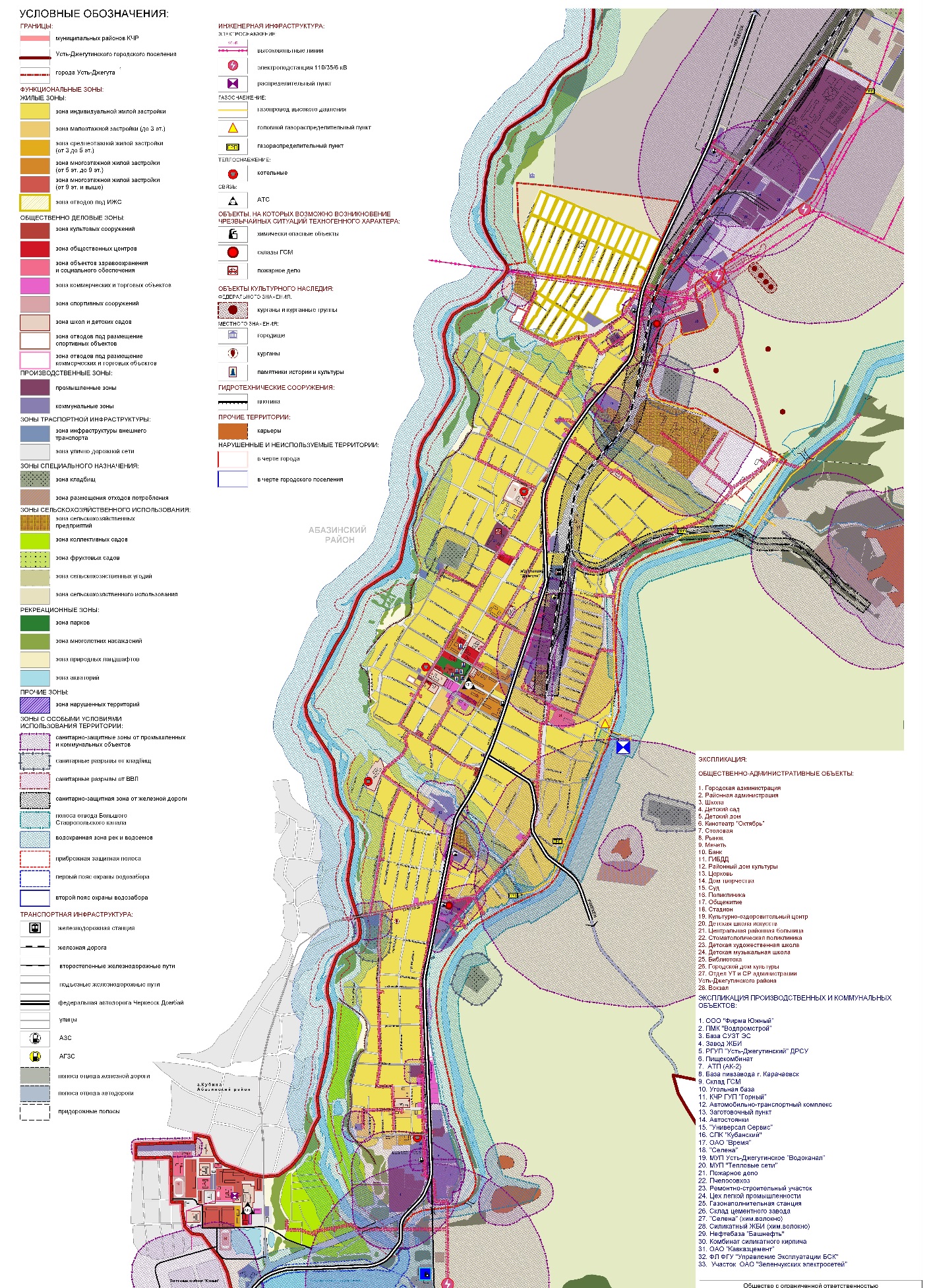 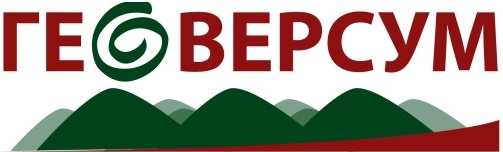 Общество с ограниченной ответственностью «ГеоВерсум»Заказчик: Администрация Усть-Джегутинского городского поселения Усть-Джегутинского муниципального района КЧРДоговор: №10-1 от 06.11.2014 г.МЕСТНЫЕ НОРМАТИВЫГРАДОСТРОИТЕЛЬНОГО ПРОЕКТИРОВАНИЯ  УСТЬ-ДЖЕГУТИНСКОГОГОРОДСКОГО ПОСЕЛЕНИЯУСТЬ-ДЖЕГУТИНСКОГОМУНИЦИПАЛЬНОГО РАЙОНАКАРАЧАЕВО-ЧЕРКЕССКОЙ РЕСПУБЛИКИМЕСТНЫЕ НОРМАТИВЫГРАДОСТРОИТЕЛЬНОГО ПРОЕКТИРОВАНИЯ  УСТЬ-ДЖЕГУТИНСКОГОГОРОДСКОГО ПОСЕЛЕНИЯУСТЬ-ДЖЕГУТИНСКОГОМУНИЦИПАЛЬНОГО РАЙОНАКАРАЧАЕВО-ЧЕРКЕССКОЙ РЕСПУБЛИКИ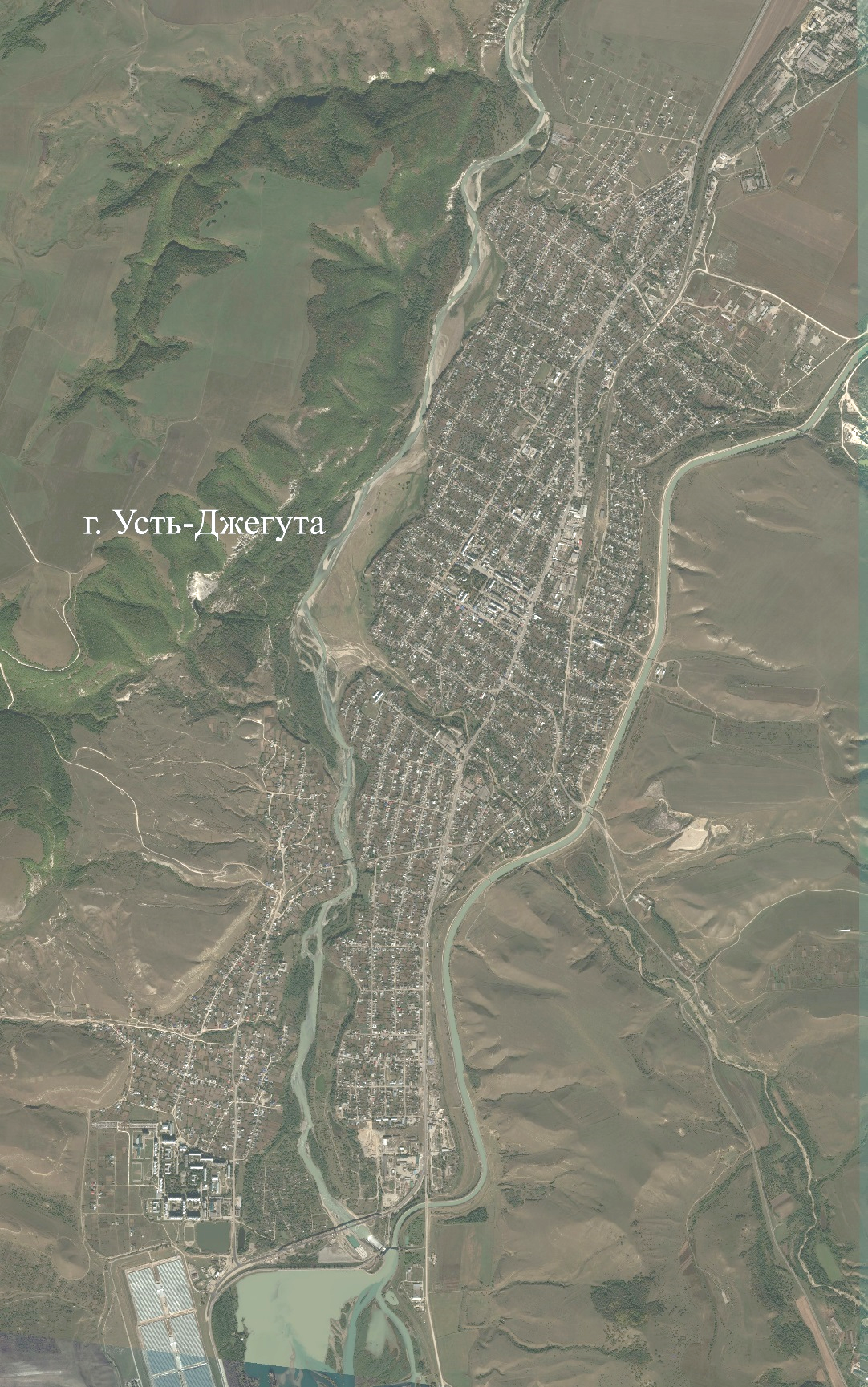 ЗаказчикАдминистрация Усть-Джегутинского городского поселения Усть-Джегутинского муниципального района КЧР Договор:№10-1 от 06.11.2014 г.МЕСТНЫЕ НОРМАТИВЫГРАДОСТРОИТЕЛЬНОГО ПРОЕКТИРОВАНИЯ  УСТЬ-ДЖЕГУТИНСКОГОГОРОДСКОГО ПОСЕЛЕНИЯУСТЬ-ДЖЕГУТИНСКОГОМУНИЦИПАЛЬНОГО РАЙОНАКАРАЧАЕВО-ЧЕРКЕССКОЙ РЕСПУБЛИКИДиректорМ.В. ЧерномуровНачальник отделаА.А. СотниковРуководитель проектаМ.И. БатчаевГлавный инженерО.Н. ИсаеваИнженерА.П. Рыбасова№ п/пВопросы местного значенияОбъекты местного значенияОбъекты местного значения№ п/пВопросы местного значенияТерриторииОбъекты капитального строительства1Организация электроснабжения-Понизительные подстанции (ПС):1Организация электроснабжения-ПС 110 кВ1Организация электроснабжения-ПС 35 кВ1Организация электроснабжения-Линии электропередачи (ЛЭП): 1Организация электроснабжения-110 кВ1Организация электроснабжения-35 кВ2Организация газоснабжения-Газопроводы высокого давления2Организация газоснабжения-Пункт редуцирования газа (ПРГ)3Организация теплоснабжения-Теплоэлектроцентрали (ТЭЦ)3Организация теплоснабжения-Котельные3Организация теплоснабжения-Тепловые перекачивающие насосные станции (ТПНС)3Организация теплоснабжения-Центральные тепловые пункты (ЦТП)3Организация теплоснабжения-Магистральные сети теплоснабжения4Организация водоснабжения-Водозаборы и сопутствующие сооружения4Организация водоснабжения-Водопроводные очистные сооружения (ВОС)4Организация водоснабжения-Насосные станции4Организация водоснабжения-Магистральные сети водоснабжения5Организация водоотведения-Канализационные очистные сооружения (КОС)5Организация водоотведения-Канализационные насосные станции (КНС)5Организация водоотведения-Магистральные сети водоотведения6Организация связи-Антенно-мачтовые сооружения6Организация связи-Автоматические телефонные станции6Организация связи-Узлы мультимедийной системы доступа6Организация связи-Линии связи7Снабжение населения топливомПлощадки для хранения и погрузки топлива-8Дорожная деятельность в отношении автомобильных дорог местного значения, включая создание и обеспечение функционирования парковок (парковочных мест)-Автомобильные дороги общего пользования местного значения в границах городского поселения, включая искусственные дорожные сооружения, защитные дорожные сооружения и элементы обустройства автомобильных дорог, в том числе стоянки (парковки) транспортных средств, расположенные на автомобильных дорогах8Дорожная деятельность в отношении автомобильных дорог местного значения, включая создание и обеспечение функционирования парковок (парковочных мест)-Производственные объекты, используемые при капитальном ремонте, ремонте, содержании автомобильных дорог местного значения (дорожные ремонтно-строительные управления)9Создание условий для предоставления транспортных услуг населению и организация транспортного обслуживания населения в границах МО;-Автостанции, обслуживающие пассажирские перевозки в границах городского поселения10Организация предоставления общедоступного и бесплатного  начального общего, основного общего, среднего (полного) образования по основным общеобразовательным программам, за исключением полномочий по финансовому обеспечению образовательного процесса, отнесенных к полномочиям органов государственной власти субъектов РФ; организация предоставления дополнительного образования детям (за исключением предоставления дополнительного образования детям в учреждениях регионального значения) и общедоступного бесплатного дошкольного образования на территории МО; организация отдыха детей в каникулярное время;-Дошкольные образовательные учреждения10Организация предоставления общедоступного и бесплатного  начального общего, основного общего, среднего (полного) образования по основным общеобразовательным программам, за исключением полномочий по финансовому обеспечению образовательного процесса, отнесенных к полномочиям органов государственной власти субъектов РФ; организация предоставления дополнительного образования детям (за исключением предоставления дополнительного образования детям в учреждениях регионального значения) и общедоступного бесплатного дошкольного образования на территории МО; организация отдыха детей в каникулярное время;-Общеобразовательные учреждения10Организация предоставления общедоступного и бесплатного  начального общего, основного общего, среднего (полного) образования по основным общеобразовательным программам, за исключением полномочий по финансовому обеспечению образовательного процесса, отнесенных к полномочиям органов государственной власти субъектов РФ; организация предоставления дополнительного образования детям (за исключением предоставления дополнительного образования детям в учреждениях регионального значения) и общедоступного бесплатного дошкольного образования на территории МО; организация отдыха детей в каникулярное время;-Образовательные учреждения дополнительного образования детей10Организация предоставления общедоступного и бесплатного  начального общего, основного общего, среднего (полного) образования по основным общеобразовательным программам, за исключением полномочий по финансовому обеспечению образовательного процесса, отнесенных к полномочиям органов государственной власти субъектов РФ; организация предоставления дополнительного образования детям (за исключением предоставления дополнительного образования детям в учреждениях регионального значения) и общедоступного бесплатного дошкольного образования на территории МО; организация отдыха детей в каникулярное время;- Детские оздоровительные лагеряCоздание муниципальных образовательных учреждений высшего профессионального образования -Образовательные учреждения высшего профессионального образования (муниципальные)11Организация утилизации и переработки бытовых и промышленных отходовПолигоны твердых бытовых отходов-11Организация утилизации и переработки бытовых и промышленных отходовПолигоны для складирования снега-11Организация утилизации и переработки бытовых и промышленных отходовПолигоны промышленных отходов-11Организация утилизации и переработки бытовых и промышленных отходов-Объекты по переработке промышленных, бытовых и биологических отходов12Организация ритуальных услуг и содержание мест захоронения в МОКладбища-12Организация ритуальных услуг и содержание мест захоронения в МО-Крематории13Организация и осуществление мероприятий по территориальной обороне и гражданской обороне, защите населения и территории МО от чрезвычайных ситуаций природного и техногенного характера-Сооружения инженерной защиты территории (плотины, дамбы, дренажные системы,  берегоукрепительные сооружения)14Обеспечение проживающих в населенных пунктах городского поселения и нуждающихся в жилых помещениях малоимущих граждан жилыми помещениями, организация строительства и содержания муниципального жилищного фондаТерритории социального жилищного фонда-15Организация библиотечного обслуживания населения, комплектование и обеспечение сохранности библиотечных фондов библиотек МО-Библиотеки16Создание условий для организации досуга и обеспечения жителей городского поселения  услугами организаций культуры-Учреждения культурно-досугового типа16Создание условий для организации досуга и обеспечения жителей городского поселения  услугами организаций культуры-Кинотеатры16Создание условий для организации досуга и обеспечения жителей городского поселения  услугами организаций культуры-Концертные залы16Создание условий для организации досуга и обеспечения жителей городского поселения  услугами организаций культуры-Театры16Создание условий для организации досуга и обеспечения жителей городского поселения  услугами организаций культуры-Выставочные залы16Создание условий для организации досуга и обеспечения жителей городского поселения  услугами организаций культуры-Универсальные спортивно-зрелищные комплексы17Создание музеев МО-Музеи 18Обеспечение условий для развития на территории МО физической культуры и массового спорта-Физкультурно-спортивные комплексы 18Обеспечение условий для развития на территории МО физической культуры и массового спорта-Бассейны 18Обеспечение условий для развития на территории МО физической культуры и массового спорта-Лыжные базы18Обеспечение условий для развития на территории МО физической культуры и массового спорта-Спортивно-оздоровительные лагеря18Обеспечение условий для развития на территории МО физической культуры и массового спортаПлоскостные сооружения (стадионы, спортивные арены)-19Создание условий для массового отдыха жителей МО и организация обустройства мест массового отдыха населенияПарки (в т.ч. крытые парки аттракционов)-19Создание условий для массового отдыха жителей МО и организация обустройства мест массового отдыха населенияСкверы-19Создание условий для массового отдыха жителей МО и организация обустройства мест массового отдыха населенияПляжи-19Создание условий для массового отдыха жителей МО и организация обустройства мест массового отдыха населенияСады-20Создание, содержание и организация деятельности аварийно-спасательных служб и (или) аварийно-спасательных формирований на территории МО-Объекты размещения аварийно-спасательной службы и специальной техники21Формирование муниципального архива-Архивы (муниципальные)22Создание условий для развития туризма-Базы и дома отдыха23Создание условий для развития сельскохозяйственного производства в поселениях, расширения рынка сельскохозяйственной продукции, сырья и продовольствия, содействие развитию малого и среднего предпринимательства, оказание поддержки социально ориентированным некоммерческим организациям, благотворительной деятельности и добровольчествуИнвестиционные площадки для размещения объектов производственного и коммунально-складского назначения -23Создание условий для развития сельскохозяйственного производства в поселениях, расширения рынка сельскохозяйственной продукции, сырья и продовольствия, содействие развитию малого и среднего предпринимательства, оказание поддержки социально ориентированным некоммерческим организациям, благотворительной деятельности и добровольчествуИнвестиционные площадки для размещения объектов сельскохозяйственного назначения-25Создание условий для развития туризмаИнвестиционные площадки для размещения объектов туризма и рекреации-№ п/пВиды зон жилой застройкиВиды зон жилой застройкиВиды зон жилой застройкиВиды зон жилой застройкиВиды зон жилой застройкиВиды зон жилой застройкиВиды зон жилой застройки1Наименование зоны жилой застройкиЗона застройки индивидуальными жилыми домами   с приусадебным земельным  участкомЗона застройки блокированными жилыми домами  до 4 этажейЗона застройки малоэтажными жилыми домами до 4 этажейЗона застройки среднеэтажными  жилыми домами 5 -8 этажейЗона застройки многоэтажными жилыми домами9 этажей и болееЗона смешанной застройки жилыми домами2Процент застройки территории в границах земельного участка (%) 5060604040503Плотность застройки(м2/га) min – max0,2 - 0,40,3-0,60,4-0,80,4-1,20,6 - 1,60,4-1,64Плотность населения (человек/га)  min - max 10,0 - 100,0120,0 - 240,0160,0 - 320,0160,0 - 400,0240,0 - 450,0100,0 - 450,0Коэффициент застройки/ Максимальный процент застройкиПлотность жилой застройки на единицу жилой территорииПлотность жилой застройки на единицу жилой территорииПлотность жилой застройки на единицу жилой территорииПлотность жилой застройки на единицу жилой территорииПлотность жилой застройки на единицу жилой территорииПлотность жилой застройки на единицу жилой территорииПлотность жилой застройки на единицу жилой территорииПлотность жилой застройки на единицу жилой территорииПлотность жилой застройки на единицу жилой территорииПлотность жилой застройки на единицу жилой территорииПлотность жилой застройки на единицу жилой территорииПлотность жилой застройки на единицу жилой территорииПлотность жилой застройки на единицу жилой территорииПлотность жилой застройки на единицу жилой территорииПлотность жилой застройки на единицу жилой территорииПлотность жилой застройки на единицу жилой территорииКоэффициент застройки/ Максимальный процент застройки4,1-10,0 тыс. кв. м/га4,1-10,0 тыс. кв. м/га4,1-10,0 тыс. кв. м/га4,1-10,0 тыс. кв. м/га4,1-10,0 тыс. кв. м/га4,1-10,0 тыс. кв. м/га10,1-15,0 тыс. кв. м/га10,1-15,0 тыс. кв. м/га10,1-15,0 тыс. кв. м/га10,1-15,0 тыс. кв. м/га10,1-15,0 тыс. кв. м/га15,1-20,0 тыс. кв. м/га15,1-20,0 тыс. кв. м/га15,1-20,0 тыс. кв. м/га15,1-20,0 тыс. кв. м/га15,1-20,0 тыс. кв. м/гаКоэффициент застройки/ Максимальный процент застройки4,16,07,08,09,010,011,012,013,014,015,016,017,018,019,020,00,15/15%3,34,04,75,36,66,67,38,08,79,310,010,711,312,00,20/20%2,53,03,54,04,55,05,56,06,57,07,58,08,59,09,510,00,25/25%2,02,42,83,23,64,04,44,85,25,66,06,46,87,27,68,00,30/30%1,72,02,42,73,03,83,63,94,34,75,05,35,76,06,36,70,40/40%1,21,51,72,02,22,52,73,03,23,53,84,04,34,54,85,0№ п/пТип функциональной зоныВид функциональной зоны1Жилого назначенияМногоэтажной жилой застройки (9 этажей и более)1Жилого назначенияСреднеэтажной жилой застройки (5 – 8 этажей)1Жилого назначенияМалоэтажной жилой застройки (1 - 3 этажа)1Жилого назначенияИндивидуальной жилой застройки (1 – 3 этажа)1Жилого назначенияСадоводческих и дачных некоммерческих объединений граждан (1 – 2 этажа)2Общественно-делового назначенияАдминистративно-деловая2Общественно-делового назначенияСоциальная и коммунально-бытовая2Общественно-делового назначенияТоргового назначения и общественного питания2Общественно-делового назначенияУчебно-образовательная2Общественно-делового назначенияКультурно-досуговая2Общественно-делового назначенияСпортивного назначения2Общественно-делового назначенияЗдравоохранения2Общественно-делового назначенияСоциального обеспечения2Общественно-делового назначенияНаучно-исследовательская2Общественно-делового назначенияКультовая2Общественно-делового назначенияОбщественно-делового центра2Общественно-делового назначенияОбщественно-деловая3Производственного и коммунально-складского назначения Производственная3Производственного и коммунально-складского назначения Коммунально-складская3Производственного и коммунально-складского назначения Производственная и коммунально-складская4Инженерной инфраструктуры Инженерной инфраструктуры5Транспортной инфраструктуры Транспортной инфраструктуры6РекреационнаяОбъектов отдыха, туризма и санаторно-курортного лечения6РекреационнаяОзеленённых территорий общего пользования6РекреационнаяГородских лесов6РекреационнаяРекреационная7Сельскохозяйственного использованияСельскохозяйственных угодий7Сельскохозяйственного использованияОбъектов сельскохозяйственного назначения7Сельскохозяйственного использованияВедения личного подсобного хозяйства, садоводства, огородничества7Сельскохозяйственного использованияСельскохозяйственного использования8Специального назначенияРитуального назначения8Специального назначенияСкладирования и захоронения отходов9Обороны и безопасностиОбороны и безопасности10Режимных территорийРежимных территорий11Акваторий Акваторий12Природного ландшафтаОткрытого пространства12Природного ландшафтаЗащитного озеленения12Природного ландшафтаТерриторий, покрытых лесом и кустарником (за исключением государственного лесного фонда)12Природного ландшафтаНарушенного природного ландшафта12Природного ландшафтаЗаболоченных территорий12Природного ландшафтаПриродного ландшафта13Особо охраняемых природных территорий Особо охраняемых природных территорий 14Добычи полезных ископаемыхДобычи полезных ископаемых15Коммуникационных коридоровКоммуникационных коридоров16Улично-дорожной сетиУлично-дорожной сети17Лесного фондаГосударственного лесного фонда18Иные виды зон, которые могут быть установлены с учетом местных особенностейИные виды зон, которые могут быть установлены с учетом местных особенностейПлощадки, размещаемые на территории жилой застройкиМинимальный расчетный размер площадки, м2 на 1 человека, проживающего на территории квартала (микрорайона)Минимально допустимый размер одной площадки, м2Расстояние от границы площадки до окон жилых и общественных зданий, метровДля игр детей дошкольного и младшего школьного возраста 0,73012Для отдыха взрослого населения 0,11510Для занятий физкультурой (в зависимостиот шумовых характеристик <*>) 2,010010-40Для хозяйственных целей 0,31020Для выгула собак 0,12540Итого:4,0-Озелененная придомовая территория2,0--Для стоянки автомашин (рекомендуемый)-34,5По санитарным нормативамИтого: 5,2214,6Площадки общего пользования, размещаемые на территории садоводческих и огороднических (дачных) объединенийМинимальный расчетный размер площадки на 1 участок садоводческих и огороднических (дачных) объединений, квадратных метровМинимальный расчетный размер площадки на 1 участок садоводческих и огороднических (дачных) объединений, квадратных метровМинимальный расчетный размер площадки на 1 участок садоводческих и огороднических (дачных) объединений, квадратных метровПлощадки общего пользования, размещаемые на территории садоводческих и огороднических (дачных) объединениймалыхсреднихкрупныхДля размещения зданий и сооружений хранения средств пожаротушения 0,50,40,35Для мусоросборников 0,10,10,1Для стоянки автомобилей при въезде на территорию садоводческого или огороднического (дачного) объединения1,51,01,0Типология жилищного фондаРекомендуемая жилищная обеспеченность, м2 общей площади на человекаРекомендуемая доля в общем объеме строительства, по городскому поселению, %Элитный класс405Бизнес-класс3515-20Комфорт-класс3020-30Эконом-класс2525-30Социального использованияЗаконодательно установленная норма10-30СпециализированныйЗаконодательно установленная норма5№ п/пВид жилой застройки%1Малоэтажная (1-2 этажа)202Среднеэтажная (3-5 этажей)303Многоэтажная (более 5 этажей)50№п/пТип жильяОбщая площадь дома/квартиры м2/челКоличество жилых комнатшт./челДоля в общем объеме жилищного строительства, %1Социальный18 Количество жилых комнат в квартире равно числу проживающих302Массовый22Количество жилых комнат в квартире равно или больше на одну комнату числа проживающих503Повышенной комфортности30Количество жилых комнат в квартире больше на одну, две комнаты числапроживающих20№ п/пТипы жилых домов по этажностиДоля в общем объеме, %2Многоэтажные жилые дома секционного типа, 7 - 10 эт.103Среднеэтажные жилые дома секционного типа, 4 - 6 эт. 204Малоэтажные жилые дома (в т.ч. блокированные), 1 - 3 эт.205Индивидуальные дома, 1 - 3 эт.50Зоны жилойзастройкиСведения о жилой застройкеПринятое решение о зоне жилой застройкиОрган, принимающий решениеМногоквартирныедомаместоположение,площадь, переченьадресов зданий, строений,        
сооружений, подлежащих сносуаварийные иподлежащие сносуорганы местного самоуправления в соответствии с установленным Правительством Российской Федерации порядкомМногоквартирныедомаместоположение,площадь, переченьадресов зданий,строений, сооружений, подлежащих сносу, реконструкцииаварийные и подлежащие сносу, подлежащие реконструкцииорганы местного самоуправления на основании муниципальных адресных программЦентральные исторически сложившиеся районыЦентральные исторически сложившиеся районыЦентральные исторически сложившиеся районы123Объекты реконструкциималые жилые зоны – группа маломерных кварталов с застройкой   преимущественно жилого назначения, представляющей историко-архитектурную ценность крупные жилые зоны -группа кварталов рядовой жилой застройки различных или одного периода строительства, образующих ценную городскую среду Состав реконструктивных мероприятий реставрация, капитальный ремонт существующих зданий и сооружений, строительство отдельных новых сооружений и зданий капитальный ремонт, реконструкция сохраняемых зданий, строительство новых сооружений   и  зданий, снос изношенных зданий и сооружений Характер проведения реконструкциивыборочно или комплексно в соответствии  с решением о развитии застроенной территории выборочно или комплексно в соответствии с решением о развитии застроенной территории Ограничениясохранение  размеров кварталов. Функциональное использование и архитектурно- пространственное решение новых зданий в соответствии с требованиями сохранения ценного наследия по индивидуальным проектам сохранение размеров кварталов, этажности застройки, общего архитектурного контекста. При больших объемах сноса  ветхих строений -воспроизведение в новом строительстве традиционной пространственной структуры кварталов Массовая типовая застройка 60 - 70-х годовМассовая типовая застройка 60 - 70-х годовМассовая типовая застройка 60 - 70-х годов123Объекты реконструкциикрупные и малые жилые зоны - группа жилых зданий 5 -9-этажной застройки в границах элементов планировочной структурыкрупные и малые жилые зоны - группа жилых зданий 5 -9-этажной застройки в границах элементов планировочной структурыСостав реконструктивных мероприятий реконструкция существующих зданий и сооружений, их приспособление к новым видам использования, строительство новых зданий и сооруженийснос существующих зданий и сооружений, строительство новых зданий и сооруженийХарактер проведения реконструкциивыборочнокомплексноОграничениястроительство новых зданий рекомендуется по типовым и индивидуальным проектам с обеспечением  нормативного территориального ресурсасохранение основных пешеходных трасс и мест концентрации общественных зданий как планировочного каркаса  новой застройки  микрорайона, кварталаВиды объектовЗначение объектаЗначение объектаЗначение объектаВиды объектовЖилая группа(повседневное пользование)Квартал/микрорайон(повседневное и периодическое пользование)Жилой район (периодическое и эпизодическое пользование)Дошкольные образовательные учреждения+++Общеобразовательные учреждения++Образовательные учреждения дополнительного образования детей+ +Аптеки+++Помещения для организации досуга населения, детей и подростков в жилой застройке+++Клубы, дома культуры+Библиотеки+Кинотеатры+Помещения для физкультурно-оздоровительных занятий+++Физкультурно-спортивные залы ++Бассейны+Плоскостные сооружения+(спортивные площадки)+(спортивные площадки)+(стадионы)Предприятия торговли+*(магазины продовольственных товаров на 1-2 рабочих места)+(магазины продовольственных и непродовольственных товаров)+(торговые центры)Рыночные комплексы+Предприятия общественного питания+*(кафетерии)+(кафе, столовые)+(рестораны)Предприятия бытового обслуживания+*(мастерские, парикмахерские, ателье)+(мастерские, парикмахерские, ателье)+(дома быта)Прачечные+
 (пункт приема)+Химчистки+
 (пункт приема)+Бани+ +Отделения связи++Отделения банков++Юридические консультации+Нотариальные конторы+Жилищно-эксплуатационные организации + Гостиницы+Общественные уборные++Пункты приема вторичного сырья+Примечание:* - целесообразно кооперировать в едином блоке, встроенном в жилой дом, и, объединённым  с другими обслуживаемыми жилыми домами пешеходными дорожками, образуя единое композиционное целое. Доступность не должна превышать 150 - 200 м.Примечание:* - целесообразно кооперировать в едином блоке, встроенном в жилой дом, и, объединённым  с другими обслуживаемыми жилыми домами пешеходными дорожками, образуя единое композиционное целое. Доступность не должна превышать 150 - 200 м.Примечание:* - целесообразно кооперировать в едином блоке, встроенном в жилой дом, и, объединённым  с другими обслуживаемыми жилыми домами пешеходными дорожками, образуя единое композиционное целое. Доступность не должна превышать 150 - 200 м.Примечание:* - целесообразно кооперировать в едином блоке, встроенном в жилой дом, и, объединённым  с другими обслуживаемыми жилыми домами пешеходными дорожками, образуя единое композиционное целое. Доступность не должна превышать 150 - 200 м.Учреждения, предприятия,сооруженияРадиус обслуживания, мРадиус обслуживания, мУчреждения, предприятия,сооружениязона многоквартирной и малоэтажной жилой застройкизона застройки объектами индивидуального жилищного строительстваДошкольные образовательные учреждения300500Общеобразовательные учреждениядля обучающихся I и II ступени образования - не более 400;для обучающихся III ступени образования - не более 500для обучающихся I и II ступени образования - не более 400;для обучающихся III ступени образования - не более 500Организации дополнительного образования детей500700Спортивные и физкультурно-оздоровительные учреждения:Спортивные и физкультурно-оздоровительные учреждения:Спортивные и физкультурно-оздоровительные учреждения:- расположенные во встроенно-пристроенных помещениях или совмещенные со школьным комплексом 500700- спортивные центры и физкультурно-оздоровительные учреждения жилых районов15001500Аптеки300600Предприятия торговли, питания и бытового обслуживания500800Филиалы банков и отделения связи300600ЭтапыРасчетный уровень автомобилизации, автомобилей на 1000 жителейПервая очередь (до 2020 года)470Расчетный срок (до 2035 года)530Категория дорог и улицОсновное назначение дорог и улицМагистральные дорогиМагистральные дорогискоростного движенияСкоростная транспортная связь между удаленными промышленными и планировочными районами; выходы на внешние автомобильные дороги, крупным зонам массового отдыха и поселениям в системе расселения. Пересечения с магистральными улицами и дорогами в разных уровняхрегулируемого движенияТранспортная связь между районами на отдельных направлениях и участках преимущественно грузового движения, осуществляемого вне жилой застройки, выходы на внешние автомобильные дороги, пересечения с улицами и дорогами, как правило, в одном уровнеМагистральные улицыМагистральные улицы- общегородского значения- общегородского значениянепрерывного движенияТранспортная связь между жилыми, промышленными районами и общественными центрами, а также с другими магистральными улицами и внешними автомобильными дорогами. Обеспечение движения транспорта по основным направлениям в разных уровняхрегулируемого движенияТранспортная связь между жилыми, промышленными районами и центром города, центрами планировочных районов; выходы на магистральные улицы и дороги и внешние автомобильные дороги. Пересечения с магистральными улицами и дорогами, как правило, в одном уровне- районного значения- районного значениятранспортно-пешеходныеТранспортная и пешеходная связи между жилыми районами, а также между жилыми и промышленными районами, общественными центрами, выходы на другие магистральные улицыпешеходно-транспортныеПешеходная и транспортная связи (преимущественно общественный пассажирский транспорт) в пределах планировочного районаУлицы и дороги местного значенияУлицы и дороги местного значенияулицы в жилой застройкеТранспортная (без пропуска грузового и общественного транспорта) и пешеходная связи на территории жилых районов (микрорайонов), выходы на магистральные улицы и дороги регулируемого движенияулицы и дороги в научно-производственных, промышленных и коммунально-складских зонах (районах)Транспортная связь преимущественно легкового и грузового транспорта в пределах зон (районов), выходы на магистральные городские дороги. Пересечения с улицами и дорогами устраиваются в одном уровнепешеходные улицы и дорогиПешеходная связь с местами приложения труда, учреждениями и предприятиями обслуживания, в том числе в пределах общественных центров, местами отдыха и остановочными пунктами общественного транспортаПарковые дорогиТранспортная связь в пределах территории парков и лесопарков преимущественно для движения легковых автомобилейПроездыПодъезд транспортных средств к жилым и общественным зданиям, учреждениям, предприятиям и другим объектам городской застройки внутри районов, микрорайонов, кварталовВелосипедные дорожкиПроезд на велосипедах по свободным от других видов транспортного движения трассам к местам отдыха, общественным центрамКатегориядорог и улицРасчетная скорость  движения, км/чШирина в красных линиях, мШирина полосы движения, мЧисло полос движенияНаименьший радиус кривых в плане, мНаибольший продольный уклон, %Ширина пешеход-ной части тротуара, мМагистральные дорогиМагистральные дорогиМагистральные дорогиМагистральные дорогиМагистральные дорогиМагистральные дорогиМагистральные дорогиМагистральные дорогискоростного движения12050 - 753,754 - 860030-регулируемого движения 8040 - 653,752 - 640050-Магистральные улицыМагистральные улицыМагистральные улицыМагистральные улицыМагистральные улицыМагистральные улицыМагистральные улицыМагистральные улицы- общегородского значения- общегородского значения- общегородского значения- общегородского значения- общегородского значения- общегородского значения- общегородского значения- общегородского значениянепрерывного движения  10040 - 803,754 - 6500404,5регулируемого движения 8035 - 703,504 - 6400503,0-6*- районного значения- районного значения- районного значения- районного значения- районного значения- районного значения- районного значения- районного значениятранспортно-пешеходные 7035 - 453,502 - 4250602,25-4*пешеходно-транспортные 5030 - 404,002 - 4125403,0-4*Улицы и дороги местного значенияУлицы и дороги местного значенияУлицы и дороги местного значенияУлицы и дороги местного значенияУлицы и дороги местного значенияУлицы и дороги местного значенияУлицы и дороги местного значенияУлицы и дороги местного значенияулицы в жилой застройке4015 - 253,002 - 390702,25-4*улицы и дороги в производственной зоне 5015 - 254,00290601,5-4*парковые дороги 4015 - 253,0027580-ПроездыПроездыПроездыПроездыПроездыПроездыПроездыПроездыосновные 4010 - 11,53,00250701,5второстепенные307 - 105,50-3,0**1 - 225800,75Пешеходные улицыПешеходные улицыПешеходные улицыПешеходные улицыПешеходные улицыПешеходные улицыПешеходные улицыПешеходные улицыосновные -1,00по расчету-40по проектувторостепенные-0,75то же-60по проектуВелосипедные дорожки201,501 - 23040-Местоположение разделительной полосыНаименьшая ширина разделительной полосы улиц и дорог, мНаименьшая ширина разделительной полосы улиц и дорог, мНаименьшая ширина разделительной полосы улиц и дорог, мМестоположение разделительной полосыскоростного и непрерывного движениярегулируемогодвиженияместногозначенияМежду основной проезжей 
частью и местными проездами 63-Между проезжей частью 
и тротуаром 52 - 31,5 - 2Категория 
пересеченияСуммарная интенсивность входящих потоков привед. ед./чКатегория пересекающихся магистральных улиц и дорог, условия движения транспортных потоковРасчетная скорость движения основных потоков, км/чРасчетная скорость движения основных потоков, км/чРасчетная скорость движения основных потоков, км/чУсловия движения пешеходных потоковКатегория 
пересеченияСуммарная интенсивность входящих потоков привед. ед./чКатегория пересекающихся магистральных улиц и дорог, условия движения транспортных потоковв прямом направлениина входах правоповоротных съездовна входах левоповоротных съездовУсловия движения пешеходных потоковС полной развязкой движения:Обе магистрали -дороги скоростного движения С полной развязкой движения:12000 - 15000 Все потоки обособлены и непрерывны 1208060Полностью отделены от транспорта  С полной развязкой движения:ДСД и магистральная улица  непрерывного движения (МНД) С полной развязкой движения:10000 - 12000Прямые и поворотные потоки на ДСД обособлены и непрерывны 1007050То жеС полной развязкой движения:Поворотные потоки на МНД непрерывны, но могут  иметь участки сплетенийС неполной развязкой движения  в разных уровнях:ДСД и  магистральная улица регулируемого движения (МРД)   С неполной развязкой движения  в разных уровнях:8000 - 10000 Прямые потоки и съезды на ДСД обособлены и непрерывны 100 70 40 Отделены от прямых и основных поворотных потоков, пересечения с остальными потоками, регулируемыеС неполной развязкой движения  в разных уровнях:8000 - 10000 Обе МНД  80 60 40 Разобщено с прямыми и основными поворотными потоками, на пересечениях с остальными потоками, регулируемыеС неполной развязкой движения  в разных уровнях:8000 - 10000 Все прямые потоки обособлены и непрерывны  80 60 40 Разобщено с прямыми и основными поворотными потоками, на пересечениях с остальными потоками, регулируемыеС неполной развязкой движения  в разных уровнях:6000 - 8000МНД и МРД: 705040То же С неполной развязкой движения  в разных уровнях:6000 - 8000Прямые потоки обособлены и непрерывны 705040То же С неполной развязкой движения  в разных уровнях:6000 - 8000Поворотные потоки регулируемы или саморегулируемые С неполной развязкой движения  в разных уровнях: 4000 - 6000Обе МРД 605030Отделены от прямых потоков,   с остальными потоками, регулируемыеС неполной развязкой движения  в разных уровнях:Один прямой поток обособлен и непрерывен. Все остальные  потоки регулируемые  или саморегулируемые. Часть  поворотных потоков может отсутствовать С неполной развязкой движения  в разных уровнях: 2000 - 4000 То же, но один прямой поток обособлен и непрерывен. Поворотные потоки регулируемые или саморегулируемые 604030То жеВид транспортного средстваНаибольшее число физических единиц транспорта в 1 часНаибольшее число физических единиц транспорта в 1 часНаибольшее число физических единиц транспорта в 1 часВид транспортного средствапри пересечениях в разных уровняхпри пересечениях в разных уровняхпри пересечении в одном уровнеВид транспортного средствана скоростных дорогах и магистральных улицах непрерывного движенияна магистральных улицах регулируемого движенияпри пересечении в одном уровнеЛегковые автомобили1500-18001200-1400600-800Грузовые600-800500-650300-400Автобусы200-300150-250100-150Пешеходные путиПлотность пешеходного движения, чел./кв. мПропускная способность одной полосы движения, чел./чТротуары вдоль жилых зданий0,22700Тротуары вдоль общественных зданий и сооружений0,27800Тротуары, обособленные разделительными полосами0,2600Пешеходные улицы и дороги0,16500Пешеходные дорожки0,1400Пешеходные переходы через проезжую часть0,41200Подземные пешеходные переходы0,52000№ п/пКатегория улицРадиус закругления проезжей части, мРадиус закругления проезжей части, м№ п/пКатегория улицпри новом строительствев условиях реконструкции1.Магистральные улицы и дороги 15,012,02.Улицы местного значения 12,06,03.Проезды 8,05,0Здания, до которых определяется  расстояниеРасстояние, м, от гаражей и открытых стоянокпри числе легковых автомобилейРасстояние, м, от гаражей и открытых стоянокпри числе легковых автомобилейРасстояние, м, от гаражей и открытых стоянокпри числе легковых автомобилейРасстояние, м, от гаражей и открытых стоянокпри числе легковых автомобилейЗдания, до которых определяется  расстояние10 и менее11-5051-100101-300Стены жилых домов с окнами 10 <**>152535Торцы жилых домов без окон 10 <**>10 <**>1525Детские дошкольные учреждения и школы         25505050Лечебные учреждения стационарного типа2550<*><*>Общественные здания10 <**>10 <**>1525Здания, сооружения и иные объектыРасчетная единицаЧисло машино-мест  на расчетную единицуОбщежития 10 проживающих1Гостиницы высшего разряда100 мест30Прочие гостиницы100 мест15ДДУ и средние школы общего типа100 местПо заданию на проектированиеУчреждения среднего специального и высшего образования100 работающих и учащихся30Торговые центры, универмаги, магазины с площадью залов более 200 кв. м100 м2 торговой площади17Магазины с площадью залов менее 200 м2100 м2 торговой площади5Рынки50 торговых мест40Зрелищные объекты: театры, кинотеатры, видео-залы, цирки, планетарии, концертные залы, музеи, выставочные залы100 мест (посетителей)45Специальные парки (зоопарки, ботанические сады)100 посетителей25Теле- и радиостудии, киностудии, студии звукозаписи, редакции газет и журналов,  издательства100 работающих35Развлекательные центры, ночные клубы, дискотеки 100 посетителей35Рестораны и кафе общегородского значения100 мест30Кафе прочие100 мест5Комплексы для занятий физкультурой и спортом с местами для зрителей (стадионы, спортивные  комплексы), крытые спортивно-зрелищные комплексы100 зрительских мест15Спортивные комплексы со специальными требованиями к размещению (автодромы, вело- и мототреки, стрельбища, конноспортивные клубы, манежи для верховой езды, ипподромы) 60 м2 в закрытых помещениях1Спортивные комплексы со специальными требованиями к размещению (автодромы, вело- и мототреки, стрельбища, конноспортивные клубы, манежи для верховой езды, ипподромы) 20 зрительских мест3Больницы и клиники, родильные дома, стационары при медицинских институтах, госпитали, специализированные медицинские центры и медсанчасти, хосписы и иные больничные учреждения  со специальными требованиями к размещению 100 коек20Поликлиники, амбулаторные учреждения 100 посещений в смену25Санитарно-эпидемиологические станции, дезинфекционные станции, судебно-медицинская экспертиза60 м2 общей площади1Объекты социального обеспечения50 единовременных посетителей и персонала1Жилищно-эксплуатационные службы: РЭУ, ПРЭО, аварийные службы 100 м2 общей площади1Ветеринарные поликлиники и станции 100 м2 общей площади1Государственные, административные, общественные организации и учреждения, загсы, дворцы бракосочетания, архивы, информационные центры, общественные объединения и организации, творческие союзы, международные организации100 единовременных посетителей и персонала15Отделения связи, почтовые отделения, телефонные и телеграфные пункты 10 единовременных посетителей и персонала1Банки, учреждения кредитования, страхования, биржевой торговли, нотариальные конторы, ломбарды, юридические консультации, агентства недвижимости, туристические агентства и центры обслуживания, рекламные агентства100 работающих30Научно-исследовательские, проектные, конструкторские организации100 работающих30Производственные предприятия, производственные базы строительных, коммунальных, транспортных и других предприятий 10 работников в максимальной смене3Склады 10 работников в максимальной смене1Электростанции, теплоэлектроцентрали, котельные большой мощности, газораспределительные станции и другие аналогичные объекты10 работников в максимальной смене2Обслуживание автотранспорта (мастерские автосервиса, станции технического обслуживания, автозаправочные станции, автомобильные мойки)10 работников в максимальную смену2Вокзалы и станции    100 пассажиров, прибывающих в час пик30Пляжи и парки в зонах отдыха100 единовременных посетителей40Лесопарки и заповедники-//-20Базы кратковременного отдыха (спортивные, лыжные, рыболовные, охотничьи и др.)-//-30Предприятия общественного питания, торгового и коммунально-бытового обслуживания в зонах отдыха100 мест в залах или единовременных посетителей и персонала25Садоводческие товарищества10 участков10Кладбища100 единовременных посетителей20№ п/пУровень комфортности жилых территорийРасчетное количество мест временного хранения, автомобилей на квартиру1Жилые территории «бизнес-класса»2,02Жилые территории «эконом-класса»1,03Социальное жилье (муниципальное)0,84Специализированное жилье0,5Тип гаража/стоянкиПлощадь м2, приходящаяся на одно машино-место, исходя Площадь м2, приходящаяся на одно машино-место, исходя Площадь м2, приходящаяся на одно машино-место, исходя Тип гаража/стоянкииз общей площади зданияиз площади застройкииз площади земельного участкаПодземный гараж-стоянка, 1 этаж3037,5-Подземный гараж-стоянка, 2 и более этажей3543,8-Подземный гараж, 2 и более этажей4050-Гаражи-стоянки, встроенные в первые этажи здания2733,8-Многоуровневый гараж, 2 и более этажей3240-Многоуровневый гараж-стоянка, 2 и более этажей3037,5-Одноместный гараж индивидуального транспорта (в норме, исчисляемой из площади земельного участка, учитываются проезды)182030Наземная стоянка индивидуального транспорта (в норме, исчисляемой из площади земельного участка, учитываются проезды)--25Наземная стоянка грузового транспорта (в норме, исчисляемой из площади земельного участка, учитываются проезды)--40Здание, сооружениеРасстояния от здания, сооружения, объекта до оси, мРасстояния от здания, сооружения, объекта до оси, мЗдание, сооружениествола деревакустарникаНаружная стена здания и сооружения 5,01,5Край тротуара и садовой дорожки 0,70,5Край проезжей части улиц, кромка укрепленной полосы обочины дороги или бровка канавы 2,01,0Мачта и опора осветительной сети, мостовая опора и эстакада4,0Подошва откоса, террасы 1,00,5Подошва или внутренняя грань подпорной стенки 3,01,0Подземные сети:Подземные сети:Подземные сети:газопровод, канализация 1,5тепловая сеть (стенка канала, тоннеля или оболочка при бесканальной прокладке)2,01,0водопровод, дренаж 2,0силовой кабель и кабель связи 2,00,7Без стационарных электроплитБез стационарных электроплитСо стационарными электроплитамиСо стационарными электроплитамиудельный расход электроэнергии,кВт.ч/чел. в годгодовое число часов использования максимума электрической нагрузкиудельный расход электроэнергии,кВт.ч/чел. в годгодовое число часов использования максимума электрической нагрузки2620545032005650Расчетная удельная обеспеченность общей площадью,м2/чел.с плитами на природном газе,кВт/чел.с плитами на природном газе,кВт/чел.с плитами на природном газе,кВт/чел.со стационарными электрическимиплитами, кВт/чел.со стационарными электрическимиплитами, кВт/чел.со стационарными электрическимиплитами, кВт/чел.Расчетная удельная обеспеченность общей площадью,м2/чел.в целом погородув том числев том числев целом по городув том числев том числеРасчетная удельная обеспеченность общей площадью,м2/чел.в целом погородуцентрмикрорайоны (кварталы) застройкив целом по городуцентрмикрорайоны  
(кварталы)  застройки27,40,480,700,420,570,790,52Потребители электроэнергии Потребители электроэнергии Удельная расчетная электрическая нагрузка, кВт/квартира, при количестве квартирУдельная расчетная электрическая нагрузка, кВт/квартира, при количестве квартирУдельная расчетная электрическая нагрузка, кВт/квартира, при количестве квартирУдельная расчетная электрическая нагрузка, кВт/квартира, при количестве квартирУдельная расчетная электрическая нагрузка, кВт/квартира, при количестве квартирУдельная расчетная электрическая нагрузка, кВт/квартира, при количестве квартирУдельная расчетная электрическая нагрузка, кВт/квартира, при количестве квартирУдельная расчетная электрическая нагрузка, кВт/квартира, при количестве квартирУдельная расчетная электрическая нагрузка, кВт/квартира, при количестве квартирУдельная расчетная электрическая нагрузка, кВт/квартира, при количестве квартирУдельная расчетная электрическая нагрузка, кВт/квартира, при количестве квартирУдельная расчетная электрическая нагрузка, кВт/квартира, при количестве квартирУдельная расчетная электрическая нагрузка, кВт/квартира, при количестве квартирУдельная расчетная электрическая нагрузка, кВт/квартира, при количестве квартирПотребители электроэнергии Потребители электроэнергии 1 - 5691215182440601002004006001000Квартиры с плитами:Квартиры с плитами:на природном газе <*> 4,52,82,321,81,651,41,21,050,850,770,710,690,67на сжиженном газе (в том      числе при групповых установках и на твердом топливе)63,42,92,52,221,81,41,31,0810,920,840,76электрическими, мощностью 8,5 
кВт 105,94,94,33,93,73,12,62,11,51,361,271,231,19Квартиры повышенной комфортности с электрическими  плитами мощностью до 10,5 кВт  <**>Квартиры повышенной комфортности с электрическими  плитами мощностью до 10,5 кВт  <**>148,16,75,95,34,94,23,32,81,951,831,721,671,62Домики на участках садоводческих товариществ Домики на участках садоводческих товариществ 42,31,71,41,21,10,90,760,690,610,580,540,510,46Потребители электроэнергииУдельная расчетная электрическая нагрузка,кВт/коттедж, при количестве коттеджейУдельная расчетная электрическая нагрузка,кВт/коттедж, при количестве коттеджейУдельная расчетная электрическая нагрузка,кВт/коттедж, при количестве коттеджейУдельная расчетная электрическая нагрузка,кВт/коттедж, при количестве коттеджейУдельная расчетная электрическая нагрузка,кВт/коттедж, при количестве коттеджейУдельная расчетная электрическая нагрузка,кВт/коттедж, при количестве коттеджейУдельная расчетная электрическая нагрузка,кВт/коттедж, при количестве коттеджейУдельная расчетная электрическая нагрузка,кВт/коттедж, при количестве коттеджейУдельная расчетная электрическая нагрузка,кВт/коттедж, при количестве коттеджейУдельная расчетная электрическая нагрузка,кВт/коттедж, при количестве коттеджейПотребители электроэнергии1 - 369121518244060100Коттеджи с плитами на природном газе11,56,55,44,74,33,93,32,62,12,0Коттеджи с плитами на природном газе и электрической сауной мощностью до 12 кВт22,313,311,310,09,38,67,56,35,65,0Коттеджи с электрическими плитами мощностью до 10,5 кВт 14,58,67,26,55,85,54,73,93,32,6Коттеджи с электрическими плитами мощностью до 10,5 кВт и электрической сауной мощностью до 12 кВт 25,115,212,911,610,710,08,87,56,75,5№п/пЗданиеЕдиница измеренияУдельная нагрузкаПредприятия общественного питания Предприятия общественного питания Предприятия общественного питания Предприятия общественного питания Полностью электрифицированные с количеством посадочных мест:Полностью электрифицированные с количеством посадочных мест:Полностью электрифицированные с количеством посадочных мест:1до 400 кВт/место1,042свыше 400 до 1000 то же0,863свыше 1000 то же0,75Частично электрифицированные (с плитами на газообразном топливе) с количеством посадочных мест: Частично электрифицированные (с плитами на газообразном топливе) с количеством посадочных мест: Частично электрифицированные (с плитами на газообразном топливе) с количеством посадочных мест: 4до 400то же0,815свыше 400 до 1000 то же0,696свыше 1000 то же0,56Продовольственные магазины Продовольственные магазины Продовольственные магазины Продовольственные магазины 7Без кондиционирования воздухакВт/кв. м торгового зала0,238С кондиционированием воздуха то же0,25Промтоварные магазины Промтоварные магазины Промтоварные магазины Промтоварные магазины 9Без кондиционирования воздуха "0,1410С кондиционированием воздуха "0,16Общеобразовательные школы Общеобразовательные школы Общеобразовательные школы Общеобразовательные школы 11С электрифицированными столовыми и спортзалами кВт/1 учащегося0,2512Без электрифицированных столовых, со спортзалами то же0,1713С буфетами, без спортзалов то же0,1714Без буфетов и спортзалов   то же0,1515Профессионально-технические училища со столовыми то же0,4616Детские ясли-сады кВт/место0,46Кинотеатры и киноконцертные залы Кинотеатры и киноконцертные залы Кинотеатры и киноконцертные залы Кинотеатры и киноконцертные залы 17С кондиционированием воздуха то же0,1418Без кондиционирования воздухато же0,1219Клубы то же0,4620Парикмахерские кВт/рабочее место1,5Здания или помещения учреждений управления, проектных и конструкторских организаций Здания или помещения учреждений управления, проектных и конструкторских организаций Здания или помещения учреждений управления, проектных и конструкторских организаций Здания или помещения учреждений управления, проектных и конструкторских организаций 21С кондиционированием воздуха кВт/кв. м общей площади0,05422Без кондиционирования воздуха То же0,043Гостиницы Гостиницы Гостиницы Гостиницы 23С кондиционированием воздухакВт/место0,4624Без кондиционирования воздухато же0,3425Дома отдыха и пансионаты без кондиционирования воздуха то же0,3626Фабрики химчистки и прачечные самообслуживания кВт/кг вещей0,07527Детские лагеря кВт/кв. м жилых помещений0,023Опоры воздушных линий электропередачиШирина полос предоставляемых земель, м,при напряжении линии, кВШирина полос предоставляемых земель, м,при напряжении линии, кВШирина полос предоставляемых земель, м,при напряжении линии, кВШирина полос предоставляемых земель, м,при напряжении линии, кВОпоры воздушных линий электропередачи0,38-10351102201. Железобетонные 1.1. Одноцепные 89(11)10(12)12(16)1.2. Двухцепные 8101224(32)2. Стальные 2.1. Одноцепные 81112152.2. Двухцепные 81114183. Деревянные 3.1. Одноцепные 81012153.2. Двухцепные 8---Опоры воздушных линий электропередачиПлощади земельных участков в м2, предоставляемые для монтажа опор при напряжении линии, кВПлощади земельных участков в м2, предоставляемые для монтажа опор при напряжении линии, кВПлощади земельных участков в м2, предоставляемые для монтажа опор при напряжении линии, кВПлощади земельных участков в м2, предоставляемые для монтажа опор при напряжении линии, кВОпоры воздушных линий электропередачи0,38-10351102201. Железобетонные 1.1. Свободностоящие с вертикальным расположением проводов 1602002504001.2. Свободностоящие с горизонтальным расположением проводов --4006001.3. Свободностоящие многостоечные ---4001.4. На оттяжках (с 1-й оттяжкой) -5005503001.5. На оттяжках (с 5-ю оттяжками) --140021002. Стальные 2.1. Свободностоящие промежуточные 1503005605602.2. Свободностоящие анкерно-угловые 1504008007002.3. На оттяжках промежуточные --200019002.4. На оттяжках анкерно-угловые ----3. Деревянные 150450450450Наименование объектаРазмер участка, мЗакрытая подстанция глубокого ввода 110/10 кВ с помощью трансформаторов 2 x 80 МВА и выше80 x 80Переключательный пункт кабельных линий напряжением  110 кВ 20 x 20Распределительная трансформаторная подстанция с двумя трансформаторами мощностью до 1000 кВА 18 x 6Трансформаторная подстанция на два трансформатора мощностью до 1000 кВА 8 x 12Теплопроизводительностькотельных, Гкал/ч (МВт)Размеры земельных участков, га, котельных, работающихРазмеры земельных участков, га, котельных, работающихТеплопроизводительностькотельных, Гкал/ч (МВт)на твердом топливена жидком топливедо 50,70,7от 5 до 10 (от 6 до 12)1,01,0от 10 до 50 (от 12 до 58)2,01,5от 50 до 100 (от 58 до 116)3,02,5от 100 до 200 (от 116 233)3,73,0от 200 до 400 (от 233 466)4,33,5Степень благоустройства районов жилойзастройкиУдельное хозяйственно-питьевоеВодопотребление на одного жителя,среднесуточное (за год), л/сутЗастройка зданиями, оборудованными внутренним водопроводом и канализацией:Застройка зданиями, оборудованными внутренним водопроводом и канализацией:- без ванн125 - 160- с ванными и местными водонагревателями160 - 230- с централизованным горячим водоснабжением230 - 350Производительность сооружений водоподготовки, тыс. м3/сутРазмеры земельных участков, гадо 0,81свыше 0,8 до 122свыше 12 до 323свыше 32 до 804свыше 80 до 1256свыше 125 до 25012свыше 250 до 40018свыше 400 до 80024Производительность очистныхсооружений канализации,тыс. м3/суткиРазмеры земельных участков, гаРазмеры земельных участков, гаРазмеры земельных участков, гаПроизводительность очистныхсооружений канализации,тыс. м3/суткиочистных сооруженийиловых площадокбиологических прудовглубокой очисткисточных воддо 0,70,50,2-свыше 0,7 до 17433свыше 17 до 40696свыше 40 до 130122520свыше 130 до 175143030свыше 175 до 2801855-Сооружения для очистки сточных водРасстояние, м, при расчетной производительности очистных сооружений, тыс. м3/сут.Расстояние, м, при расчетной производительности очистных сооружений, тыс. м3/сут.Расстояние, м, при расчетной производительности очистных сооружений, тыс. м3/сут.Расстояние, м, при расчетной производительности очистных сооружений, тыс. м3/сут.Сооружения для очистки сточных воддо 0,2от 0,2до 5,0от 5,0до 50,0от 50,0до 280Насосные станции и аварийно-регулирующие резервуары, локальные очистные сооружения15202030Сооружения для механической и биологической очистки с иловыми площадками для сброженныхосадков, а также иловые площадки150200400500Сооружения для механической и биологической очистки с термомеханической обработкой осадка в закрытых помещениях 100150300400Поля:а) фильтрации2003005001000б) орошения1502004001000Биологические пруды200200300300Диаметр водовода или канализационного коллектора в ммГлубина заложения до низа трубы в мШирина полос земель для магистральных подземных водоводов и канализационных коллекторов в мШирина полос земель для магистральных подземных водоводов и канализационных коллекторов в мШирина полос земель для магистральных подземных водоводов и канализационных коллекторов в мШирина полос земель для магистральных подземных водоводов и канализационных коллекторов в мДиаметр водовода или канализационного коллектора в ммГлубина заложения до низа трубы в мна землях несельскохозяйственного назначения, непригодных для сельского хозяйства землях и землях государственного лесного фонда, где не производится снятие и восстановление плодородного слояна землях несельскохозяйственного назначения, непригодных для сельского хозяйства землях и землях государственного лесного фонда, где не производится снятие и восстановление плодородного слояна землях сельскохозяйственного назначения и других землях, где должно производиться снятие и восстановление плодородного слояна землях сельскохозяйственного назначения и других землях, где должно производиться снятие и восстановление плодородного слояДиаметр водовода или канализационного коллектора в ммГлубина заложения до низа трубы в мдля одного водовода или коллекторадля двух водоводов или коллекторов (в одной траншее)для одного водовода или коллекторадля двух водоводов или коллекторов (в одной траншее)А. Стальные трубыА. Стальные трубыА. Стальные трубыА. Стальные трубыА. Стальные трубыА. Стальные трубы1. До 426 включительнодо 3202328312. Более 426 до 720 включительното же232633363. Более 720 до 1020 включительно«283139424. Более 1020 до 1220 включительно«303342455. Более 1220 до 1420 включительно«32354548Б. Чугунные, железобетонные, асбестоцементные и керамические трубыБ. Чугунные, железобетонные, асбестоцементные и керамические трубыБ. Чугунные, железобетонные, асбестоцементные и керамические трубыБ. Чугунные, железобетонные, асбестоцементные и керамические трубыБ. Чугунные, железобетонные, асбестоцементные и керамические трубыБ. Чугунные, железобетонные, асбестоцементные и керамические трубы6. До 600 включительно6. До 600 включительно6. До 600 включительно6. До 600 включительно6. До 600 включительно6. До 600 включительно2283237413313440434374047505424553566505361647555967717. Более 600 до 800 включительно7. Более 600 до 800 включительно7. Более 600 до 800 включительно7. Более 600 до 800 включительно7. Более 600 до 800 включительно7. Более 600 до 800 включительно2283237413323541454394249525434754586515562677566168738. Более 800 до 1000 включительно8. Более 800 до 1000 включительно8. Более 800 до 1000 включительно8. Более 800 до 1000 включительно8. Более 800 до 1000 включительно8. Более 800 до 1000 включительно2283237413323541454394249525434754586515562677586270749. Более 1000 до 1200 включительно9. Более 1000 до 1200 включительно9. Более 1000 до 1200 включительно9. Более 1000 до 1200 включительно9. Более 1000 до 1200 включительно9. Более 1000 до 1200 включительно23034394333437434744043505454550556165155626775862707510. Более 1200 до 1500 включительно10. Более 1200 до 1500 включительно10. Более 1200 до 1500 включительно10. Более 1200 до 1500 включительно10. Более 1200 до 1500 включительно10. Более 1200 до 1500 включительно33539444944145515654550556165357646975864707611. Более 1500 до 2000 включительно11. Более 1500 до 2000 включительно11. Более 1500 до 2000 включительно11. Более 1500 до 2000 включительно11. Более 1500 до 2000 включительно11. Более 1500 до 2000 включительно33641465144247525854652576365459667176066748012. Более 2000 до 2500 включительно12. Более 2000 до 2500 включительно12. Более 2000 до 2500 включительно12. Более 2000 до 2500 включительно12. Более 2000 до 2500 включительно12. Более 2000 до 2500 включительно337444955443495360547545865655616772762687682Классификация газопроводов по давлению, категорияКлассификация газопроводов по давлению, категорияВид транспортируемого газаРабочее давление в газопроводе, МПаВысокоеI-аПриродныйСв. 1,2ВысокоеIТо жеСв. 0,6 до 1,2 включ.ВысокоеIСУГСв. 0,6 до 1,6 включ.ВысокоеIIПриродный и СУГСв. 0,3 до 0,6 включ.СреднееIIIТо жеСв. 0,005 до 0,3 включ.НизкоеIVТо жеДо 0,005 включ.Давление газа на вводе в ГРП, ГРПБ, ШРП, МПаРасстояния в свету от отдельно стоящих ГРП, ГРПБ и отдельно стоящих ШРП по горизонтали, м, доРасстояния в свету от отдельно стоящих ГРП, ГРПБ и отдельно стоящих ШРП по горизонтали, м, доРасстояния в свету от отдельно стоящих ГРП, ГРПБ и отдельно стоящих ШРП по горизонтали, м, доРасстояния в свету от отдельно стоящих ГРП, ГРПБ и отдельно стоящих ШРП по горизонтали, м, доДавление газа на вводе в ГРП, ГРПБ, ШРП, МПазданий и сооруженийжелезнодорожных путей (до ближайшего рельса)автомобильных дорог (до обочины)воздушных линий
электропередачиДо 0,610105не менее 1,5высоты опорыСвыше 0,6 до 1,215158не менее 1,5высоты опорыСооружения связиРазмеры земельных  участков, гаКабельные линииКабельные линииНеобслуживаемые усилительные пункты в металлических цистернах:Необслуживаемые усилительные пункты в металлических цистернах:- при уровне грунтовых вод на глубине до 0,4 м0,021- при уровне грунтовых вод на глубине от 0,4 до 1,3 м0,013- при уровне грунтовых вод на глубине более 1,3 м 0,006Необслуживаемые усилительные пункты в контейнерах0,001Радиорелейные линииРадиорелейные линииУзловые  радиорелейные  станции  с мачтой или  башней высотой, м: Узловые  радиорелейные  станции  с мачтой или  башней высотой, м: - 40 0,80/0,30- 50 1,00/0,40- 60 1,10/0,45- 70 1,30/0,50- 80 1,40/0,55- 90 1,50/0,60- 100 1,65/0,70- 110 1,90/0,80- 120 2,10/0,90Промежуточные радиорелейные станции с мачтой или башней высотой, м: Промежуточные радиорелейные станции с мачтой или башней высотой, м: - 30 0,80/0,40- 400,85/0,45- 50 1,00/0,50- 60 1,10/0,55- 70 1,30/0,60- 80 1,40/0,65- 90 1,50/0,70- 100 1,65/0,80- 110 1,90/0,90- 120 2,10/1,00Линии связиШирина полос земель, мКабельные линииКабельные линииПолоса земли для прокладки кабелей (по всей длине трассы):- для линий связи (кроме линий радиофикации)-  для линий радиофикации65Воздушные линииВоздушные линииПолоса земли для установки опор и подвески проводов (по всей длине трассы)6Объекты, здания и сооруженияМинимальные расстояния, м, от осиМинимальные расстояния, м, от осиМинимальные расстояния, м, от осиМинимальные расстояния, м, от осиМинимальные расстояния, м, от осиМинимальные расстояния, м, от осиМинимальные расстояния, м, от осиМинимальные расстояния, м, от осиМинимальные расстояния, м, от осиМинимальные расстояния, м, от осиМинимальные расстояния, м, от осиМинимальные расстояния, м, от осиМинимальные расстояния, м, от осиМинимальные расстояния, м, от осиМинимальные расстояния, м, от осиМинимальные расстояния, м, от осиМинимальные расстояния, м, от осиМинимальные расстояния, м, от осиМинимальные расстояния, м, от осиОбъекты, здания и сооружениягазопроводовгазопроводовгазопроводовгазопроводовгазопроводовгазопроводовгазопроводовгазопроводовгазопроводовгазопроводовгазопроводовгазопроводовгазопроводовнефтепроводов и нефтепродуктопроводовнефтепроводов и нефтепродуктопроводовнефтепроводов и нефтепродуктопроводовнефтепроводов и нефтепродуктопроводовнефтепроводов и нефтепродуктопроводовнефтепроводов и нефтепродуктопроводовОбъекты, здания и сооруженияклассаклассаклассаклассаклассаклассаклассаклассаклассаклассаклассаклассаклассаклассаклассаклассаклассаклассаклассаОбъекты, здания и сооруженияIIIIIIIIIIIIIIIIIVIVIIIIIIIIIIIОбъекты, здания и сооруженияусловным диаметром, ммусловным диаметром, ммусловным диаметром, ммусловным диаметром, ммусловным диаметром, ммусловным диаметром, ммусловным диаметром, ммусловным диаметром, ммусловным диаметром, ммусловным диаметром, ммусловным диаметром, ммусловным диаметром, ммусловным диаметром, ммусловным диаметром, ммусловным диаметром, ммусловным диаметром, ммусловным диаметром, ммусловным диаметром, ммусловным диаметром, ммОбъекты, здания и сооружения300 и менеесв. 300 до 600св. 600 до 800св. 800 до 1000св. 800 до 1000св. 1000 до 1200св. 1000 до 1200св. 1200 до 1400св. 1200 до 1400300 и менеесв. 300 до 600св. 300 до 600300 и менее300 и менеесв. 300 до 500св. 300 до 500св. 300 до 500св. 500 до 1000св. 1000 до 14001234556677899101011111112131. Города и другие населенные пункты; коллективные сады с садовыми домиками, дачные поселки; отдельные промышленные и сельскохозяйственные предприятия; тепличные комбинаты и хозяйства; птицефабрики; молокозаводы; карьеры разработки полезных ископаемых; гаражи и открытые стоянки для автомобилей индивидуальных владельцев на количество автомобилей свыше 20; отдельно стоящие здания с массовым скоплением людей (школы, больницы, клубы, детские сады и ясли, вокзалы и т.д.); жилые здания 3-этажные и выше; железнодорожные станции; аэропорты; морские и речные порты и пристани; гидроэлектростанции; гидротехнические сооружения морского и речного транспорта I-IV классов; очистные сооружения и насосные станции водопроводные, не относящиеся к магистральному трубопроводу, мосты железных дорог общей сети и автомобильных дорог I и II категорий с пролетом свыше 20 м (при прокладке нефтепроводов и нефтепродуктопроводов ниже мостов по течению); склады легковоспламеняющихся и горючих жидкостей и газов с объемом хранения свыше 1000 м; автозаправочные станции; мачты (башни) и сооружения многоканальной радиорелейной линии технологической связи трубопроводов, мачты (башни) и сооружения многоканальной радиорелейной линии связи; телевизионные башни1001502002502503003003503507512512575751001001001502002. Железные дороги общей сети (на перегонах) и автодороги I-III категорий, параллельно которым прокладывается трубопровод; отдельно стоящие: жилые здания 1-2-этажные: садовые домики, дачи; дома линейных обходчиков; кладбища; сельскохозяйственные фермы и огороженные участки для организованного выпаса скота; полевые станы75125150200200225225250250751001005050505050751003. Отдельно стоящие нежилые и подсобные строения; устья бурящихся и эксплуатируемых нефтяных, газовых и артезианских скважин; гаражи и открытые стоянки для автомобилей индивидуальных владельцев на 20 автомобилей и менее; канализационные сооружения; железные дороги промышленных предприятий; автомобильные дороги IV, V, III-п и IV-п категорий, параллельно которым прокладывается трубопровод3050100150150175175200200305050303030303030504. Мосты железных дорог промышленных предприятий. автомобильных дорог III, IV, III-п, IV-п категорий с пролетом свыше 20 м (при прокладке нефтепроводов и нефтепродуктопроводов ниже мостов по течению)751251502002002252252502507512512575751001001001502005. Территории НПС, КС, установок комплексной подготовки нефти и газа, СПХГ, групповых и сборных пунктов промыслов, промысловых газораспределительных станций (ПГРС), установок очистки и осушки газа7512515020020022522525025075125125303030303050506. Вертодромы и посадочные площадки без базирования на них вертолетов5050100150150175175200200505050505050505050507. При прокладке подводных нефтепроводов и нефтепродуктопроводов выше по течению:от мостов железных и автомобильных дорог, промышленных предприятий и гидротехнических сооружений------------300300300300300300500от пристаней и речных вокзалов------------1000100010001000100010001500от водозаборов------------30003000300030003000300030008. Территории ГРС, автоматизированных газораспределительных станций (АГРС), регуляторных станций, в том числе шкафного типа, предназначенных для обеспечения газом:а) городов; населенных пунктов; предприятий; отдельных зданий и сооружений; других потребителей5075100125125150150175175507575-------б) объектов газопровода (пунктов замера расхода газа, термоэлектрогенера-торов и т.д.)2525 25 25 25 25 252525252525-------9. Автоматизированные электростанции с термоэлектрогенераторами; аппаратура связи, телемеханики и автоматикиНе менее 15 от крайней ниткиНе менее 15 от крайней ниткиНе менее 15 от крайней ниткиНе менее 15 от крайней ниткиНе менее 15 от крайней ниткиНе менее 15 от крайней ниткиНе менее 15 от крайней ниткиНе менее 15 от крайней ниткиНе менее 15 от крайней ниткиНе менее 15 от крайней ниткиНе менее 15 от крайней ниткиНе менее 15 от крайней ниткиНе менее 15 от крайней ниткиНе менее 15 от крайней ниткиНе менее 15 от крайней ниткиНе менее 15 от крайней ниткиНе менее 15 от крайней ниткиНе менее 15 от крайней ниткиНе менее 15 от крайней нитки10. Магистральные оросительные каналы и коллекторы, реки и водоемы, вдоль которых прокладывается трубопровод;водозаборные сооружения и станции оросительных систем25252525252525252525252575757510015015020011.* Специальные предприятия, сооружения, площадки, охраняемые зоны, склады взрывчатых и взрывоопасных веществ , карьеры полезных ископаемых, добыча на которых производится с применением взрывных работ, склады сжиженных горючих газовВ соответствии с требованиями специальных нормативных документов, утвержденных в установленном порядке, и по согласованию с органами государственного надзора, министерствами и ведомствами, в ведении которых находятся указанные объектыВ соответствии с требованиями специальных нормативных документов, утвержденных в установленном порядке, и по согласованию с органами государственного надзора, министерствами и ведомствами, в ведении которых находятся указанные объектыВ соответствии с требованиями специальных нормативных документов, утвержденных в установленном порядке, и по согласованию с органами государственного надзора, министерствами и ведомствами, в ведении которых находятся указанные объектыВ соответствии с требованиями специальных нормативных документов, утвержденных в установленном порядке, и по согласованию с органами государственного надзора, министерствами и ведомствами, в ведении которых находятся указанные объектыВ соответствии с требованиями специальных нормативных документов, утвержденных в установленном порядке, и по согласованию с органами государственного надзора, министерствами и ведомствами, в ведении которых находятся указанные объектыВ соответствии с требованиями специальных нормативных документов, утвержденных в установленном порядке, и по согласованию с органами государственного надзора, министерствами и ведомствами, в ведении которых находятся указанные объектыВ соответствии с требованиями специальных нормативных документов, утвержденных в установленном порядке, и по согласованию с органами государственного надзора, министерствами и ведомствами, в ведении которых находятся указанные объектыВ соответствии с требованиями специальных нормативных документов, утвержденных в установленном порядке, и по согласованию с органами государственного надзора, министерствами и ведомствами, в ведении которых находятся указанные объектыВ соответствии с требованиями специальных нормативных документов, утвержденных в установленном порядке, и по согласованию с органами государственного надзора, министерствами и ведомствами, в ведении которых находятся указанные объектыВ соответствии с требованиями специальных нормативных документов, утвержденных в установленном порядке, и по согласованию с органами государственного надзора, министерствами и ведомствами, в ведении которых находятся указанные объектыВ соответствии с требованиями специальных нормативных документов, утвержденных в установленном порядке, и по согласованию с органами государственного надзора, министерствами и ведомствами, в ведении которых находятся указанные объектыВ соответствии с требованиями специальных нормативных документов, утвержденных в установленном порядке, и по согласованию с органами государственного надзора, министерствами и ведомствами, в ведении которых находятся указанные объектыВ соответствии с требованиями специальных нормативных документов, утвержденных в установленном порядке, и по согласованию с органами государственного надзора, министерствами и ведомствами, в ведении которых находятся указанные объектыВ соответствии с требованиями специальных нормативных документов, утвержденных в установленном порядке, и по согласованию с органами государственного надзора, министерствами и ведомствами, в ведении которых находятся указанные объектыВ соответствии с требованиями специальных нормативных документов, утвержденных в установленном порядке, и по согласованию с органами государственного надзора, министерствами и ведомствами, в ведении которых находятся указанные объектыВ соответствии с требованиями специальных нормативных документов, утвержденных в установленном порядке, и по согласованию с органами государственного надзора, министерствами и ведомствами, в ведении которых находятся указанные объектыВ соответствии с требованиями специальных нормативных документов, утвержденных в установленном порядке, и по согласованию с органами государственного надзора, министерствами и ведомствами, в ведении которых находятся указанные объектыВ соответствии с требованиями специальных нормативных документов, утвержденных в установленном порядке, и по согласованию с органами государственного надзора, министерствами и ведомствами, в ведении которых находятся указанные объектыВ соответствии с требованиями специальных нормативных документов, утвержденных в установленном порядке, и по согласованию с органами государственного надзора, министерствами и ведомствами, в ведении которых находятся указанные объекты12. Воздушные линии электропередачи высокого напряжения, параллельно которым прокладывается трубопровод; воздушные линии электропередачи высокого напряжения, параллельно которым прокладывается трубопровод в стесненных условиях трассы; опоры воздушных линий электропередачи высокого напряжения при пересечении их трубопроводом; открытые и закрытые трансформаторные подстанции и закрытые распределительные устройства напряжением 35 кВ и болееВ соответствии с требованиями ПУЭ [2]В соответствии с требованиями ПУЭ [2]В соответствии с требованиями ПУЭ [2]В соответствии с требованиями ПУЭ [2]В соответствии с требованиями ПУЭ [2]В соответствии с требованиями ПУЭ [2]В соответствии с требованиями ПУЭ [2]В соответствии с требованиями ПУЭ [2]В соответствии с требованиями ПУЭ [2]В соответствии с требованиями ПУЭ [2]В соответствии с требованиями ПУЭ [2]В соответствии с требованиями ПУЭ [2]В соответствии с требованиями ПУЭ [2]В соответствии с требованиями ПУЭ [2]В соответствии с требованиями ПУЭ [2]В соответствии с требованиями ПУЭ [2]В соответствии с требованиями ПУЭ [2]В соответствии с требованиями ПУЭ [2]В соответствии с требованиями ПУЭ [2]13. Земляной амбар для аварийного выпуска нефти и конденсата из трубопровода507575751001001001001005050503030303030505014. Кабели междугородной связи и силовые электрокабели1010101010101010101010101010101010101015. Мачты (башни) и сооружения необслуживаемой малоканальной радиорелейной связи трубопроводов, термоэлектрогенераторы1515151515151515151515151515151515151516. Необслуживаемые усилительные пункты кабельной связи в подземных термокамерах1010101010101010101010101010101010101017. При трассовые постоянные дороги, предназначенные только для обслуживания трубопроводовНе менее 10Не менее 10Не менее 10Не менее 10Не менее 10Не менее 10Не менее 10Не менее 10Не менее 10Не менее 10Не менее 10Не менее 10Не менее 10Не менее 10Не менее 10Не менее 10Не менее 10Не менее 10Не менее 10Объекты, здания и сооруженияМинимальные расстояния, мМинимальные расстояния, мМинимальные расстояния, мМинимальные расстояния, мМинимальные расстояния, мМинимальные расстояния, мМинимальные расстояния, мМинимальные расстояния, мМинимальные расстояния, мМинимальные расстояния, мМинимальные расстояния, мОбъекты, здания и сооруженияот КС и ГРСот КС и ГРСот КС и ГРСот КС и ГРСот КС и ГРСот КС и ГРСот КС и ГРСот НПСот НПСот НПСот НПСОбъекты, здания и сооруженияКласс газопроводаКласс газопроводаКласс газопроводаКласс газопроводаКласс газопроводаКласс газопроводаКласс газопроводаКатегория НПСКатегория НПСКатегория НПСКатегория НПСОбъекты, здания и сооруженияIIIIIIIIIIIIIIIIIОбъекты, здания и сооруженияУсловный диаметр газопровода, ммУсловный диаметр газопровода, ммУсловный диаметр газопровода, ммУсловный диаметр газопровода, ммУсловный диаметр газопровода, ммУсловный диаметр газопровода, ммУсловный диаметр газопровода, ммIIIIIIIIIОбъекты, здания и сооружения300 и менеесв. 300 до 600св. 600 до 800св. 800 до 1000св. 1000 до 1200св. 1200 до 1400300 и менеесв. 300III1234567891011121. Города и другие населенные пункты; коллективные сады с садовыми домиками, дачные поселки; отдельные промышленные и сельскохозяйственные предприятия, тепличные комбинаты и хозяйства; птицефабрики; молокозаводы; карьеры разработки полезных ископаемых; гаражи и открытые стоянки для автомобилей индивидуальных владельцев на количество автомобилей свыше 20; установки комплексной подготовки нефти и газа и их групповые и сборные пункты; отдельно стоящие здания с массовым скоплением людей (школы, больницы, клубы, детские сады и ясли, вокзалы и т.д.) ; жилые здания 3-этажные и выше; железнодорожные станции; аэропорты; морские и речные порты и пристани; гидроэлектростанции; гидротехнические сооружения морского и речного транспорта I-IV классов; мачты (башни) и сооружения многоканальной радиорелейной линии технологической связи трубопроводов; мачты (башни) и сооружения многоканальной радиорелейной связи других ведомств; телевизионные башни500 
150500 
175700 
200700 
250700 
300700 
350500 
100500 
1251001502002. Мосты железных дорог общей сети и автомобильных дорог I и II категорий с пролетом  свыше 20 м (при прокладке нефтепроводов и нефтепродуктопроводов ниже мостов по течению); склады легковоспламеняющихся и горючих жидкостей и газов; объемом хранения свыше 1000 м3; автозаправочные станции; водопроводные сооружения, не относящиеся к магистральному трубопроводу250 
150300 
175350 
200400 
225450 
250500 
300250 
100300
1201001502003. Железные дороги общей сети (на перегонах) и автодороги I-III категорий; отдельно стоящие: жилые здания 1-2 - этажные; дома линейных обходчиков; кладбища; сельскохозяйственные фермы и огороженные участки для организованного выпаса скота; полевые станы100
75150 
125200 
150250 
200300 
225350 
25075 
75150
10050751004. Мосты железных дорог промышленных предприятий, автомобильных дорог III - V, III-п и IV-п категорий с пролетом свыше 20 м125 
100150
125200
150250
200300
225350
250100
75150
1251001502005. Железные дороги промышленных предприятий75 
50100 
75150 
100175 
150200 
175250 
20050 
50100
7550751006. Автомобильные дороги IV, V, III-п и IV-п категорий75 
50100
75150
100175
150200
175250
20050
50100
752020206. Автомобильные дороги IV, V, III-п и IV-п категорий75 
50100
75150
100175
150200
175250
20050
50100
75(но не менее 100 м от ближайшего наземного резервуара, резервуарного парка)(но не менее 100 м от ближайшего наземного резервуара, резервуарного парка)(но не менее 100 м от ближайшего наземного резервуара, резервуарного парка)7. Отдельно стоящие нежилые и подсобные строения (сараи и т.п.); устья бурящихся и эксплуатируемых нефтяных, газовых и артезианских скважин; гаражи и открытые стоянки для автомобилей индивидуальных владельцев на 20 автомобилей и менее; очистные сооружения и насосные станции канализации50 
5075 
75160
100200
150225
175250
20050 
3075
503050758. Открытые распределительные устройства 35, 110, 220 кВ электроподстанций, питающих КС и НПС магистральных трубопроводов и других потребителей1001001001001001001001001001001009. Открытые распределительные устройства 35, 100, 230 кВ электроподстанций, питающих КС и НПС магистральных трубопроводовНа территории КС и НПС с соблюдением взрыво- и пожаробезопасных разрывов от зданий и сооруженийНа территории КС и НПС с соблюдением взрыво- и пожаробезопасных разрывов от зданий и сооруженийНа территории КС и НПС с соблюдением взрыво- и пожаробезопасных разрывов от зданий и сооруженийНа территории КС и НПС с соблюдением взрыво- и пожаробезопасных разрывов от зданий и сооруженийНа территории КС и НПС с соблюдением взрыво- и пожаробезопасных разрывов от зданий и сооруженийНа территории КС и НПС с соблюдением взрыво- и пожаробезопасных разрывов от зданий и сооруженийНа территории КС и НПС с соблюдением взрыво- и пожаробезопасных разрывов от зданий и сооруженийНа территории КС и НПС с соблюдением взрыво- и пожаробезопасных разрывов от зданий и сооруженийНа территории КС и НПС с соблюдением взрыво- и пожаробезопасных разрывов от зданий и сооруженийНа территории КС и НПС с соблюдением взрыво- и пожаробезопасных разрывов от зданий и сооруженийНа территории КС и НПС с соблюдением взрыво- и пожаробезопасных разрывов от зданий и сооружений10. Лесные массивы пород:10. Лесные массивы пород:10. Лесные массивы пород:10. Лесные массивы пород:10. Лесные массивы пород:10. Лесные массивы пород:10. Лесные массивы пород:10. Лесные массивы пород:10. Лесные массивы пород:10. Лесные массивы пород:10. Лесные массивы пород:10. Лесные массивы пород:а) хвойных5050507575755050505050б) лиственных202020303030202020202011. Вертодромы и посадочные площадки без базирования на них вертолетов:11. Вертодромы и посадочные площадки без базирования на них вертолетов:11. Вертодромы и посадочные площадки без базирования на них вертолетов:11. Вертодромы и посадочные площадки без базирования на них вертолетов:11. Вертодромы и посадочные площадки без базирования на них вертолетов:11. Вертодромы и посадочные площадки без базирования на них вертолетов:11. Вертодромы и посадочные площадки без базирования на них вертолетов:11. Вертодромы и посадочные площадки без базирования на них вертолетов:11. Вертодромы и посадочные площадки без базирования на них вертолетов:11. Вертодромы и посадочные площадки без базирования на них вертолетов:11. Вертодромы и посадочные площадки без базирования на них вертолетов:11. Вертодромы и посадочные площадки без базирования на них вертолетов:- тяжелых типа МИ-6, МИ-10100100150200226 250100100100100100- средних типа МИ-4, МИ-875751502002252507675757575- легких типа МИ-2, КА-2660751502002252506060606075Высота зданий и сооружений трубопроводов, находящихся в полосе воздушных подходов вертолетов, не должна превышать размера плоскости ограничения высоты препятствий согласно требованиям нормативных документов, утвержденных в установленном порядкеВысота зданий и сооружений трубопроводов, находящихся в полосе воздушных подходов вертолетов, не должна превышать размера плоскости ограничения высоты препятствий согласно требованиям нормативных документов, утвержденных в установленном порядкеВысота зданий и сооружений трубопроводов, находящихся в полосе воздушных подходов вертолетов, не должна превышать размера плоскости ограничения высоты препятствий согласно требованиям нормативных документов, утвержденных в установленном порядкеВысота зданий и сооружений трубопроводов, находящихся в полосе воздушных подходов вертолетов, не должна превышать размера плоскости ограничения высоты препятствий согласно требованиям нормативных документов, утвержденных в установленном порядкеВысота зданий и сооружений трубопроводов, находящихся в полосе воздушных подходов вертолетов, не должна превышать размера плоскости ограничения высоты препятствий согласно требованиям нормативных документов, утвержденных в установленном порядкеВысота зданий и сооружений трубопроводов, находящихся в полосе воздушных подходов вертолетов, не должна превышать размера плоскости ограничения высоты препятствий согласно требованиям нормативных документов, утвержденных в установленном порядкеВысота зданий и сооружений трубопроводов, находящихся в полосе воздушных подходов вертолетов, не должна превышать размера плоскости ограничения высоты препятствий согласно требованиям нормативных документов, утвержденных в установленном порядкеВысота зданий и сооружений трубопроводов, находящихся в полосе воздушных подходов вертолетов, не должна превышать размера плоскости ограничения высоты препятствий согласно требованиям нормативных документов, утвержденных в установленном порядкеВысота зданий и сооружений трубопроводов, находящихся в полосе воздушных подходов вертолетов, не должна превышать размера плоскости ограничения высоты препятствий согласно требованиям нормативных документов, утвержденных в установленном порядкеВысота зданий и сооружений трубопроводов, находящихся в полосе воздушных подходов вертолетов, не должна превышать размера плоскости ограничения высоты препятствий согласно требованиям нормативных документов, утвержденных в установленном порядкеВысота зданий и сооружений трубопроводов, находящихся в полосе воздушных подходов вертолетов, не должна превышать размера плоскости ограничения высоты препятствий согласно требованиям нормативных документов, утвержденных в установленном порядкеВысота зданий и сооружений трубопроводов, находящихся в полосе воздушных подходов вертолетов, не должна превышать размера плоскости ограничения высоты препятствий согласно требованиям нормативных документов, утвержденных в установленном порядке12.* Специальные предприятия, сооружения, площадки, охраняемые зоны, склады взрывчатых и взрывоопасных веществ; карьеры полезных ископаемых, добыча на которых производится с применением взрывных работ; склады сжиженных горючих газовВ соответствии с требованиями специальных нормативных документов, утвержденных в установленном порядке, и по согласованию органами надзора, с министерствами и ведомствами, в ведении которых находятся указанные объектыВ соответствии с требованиями специальных нормативных документов, утвержденных в установленном порядке, и по согласованию органами надзора, с министерствами и ведомствами, в ведении которых находятся указанные объектыВ соответствии с требованиями специальных нормативных документов, утвержденных в установленном порядке, и по согласованию органами надзора, с министерствами и ведомствами, в ведении которых находятся указанные объектыВ соответствии с требованиями специальных нормативных документов, утвержденных в установленном порядке, и по согласованию органами надзора, с министерствами и ведомствами, в ведении которых находятся указанные объектыВ соответствии с требованиями специальных нормативных документов, утвержденных в установленном порядке, и по согласованию органами надзора, с министерствами и ведомствами, в ведении которых находятся указанные объектыВ соответствии с требованиями специальных нормативных документов, утвержденных в установленном порядке, и по согласованию органами надзора, с министерствами и ведомствами, в ведении которых находятся указанные объектыВ соответствии с требованиями специальных нормативных документов, утвержденных в установленном порядке, и по согласованию органами надзора, с министерствами и ведомствами, в ведении которых находятся указанные объектыВ соответствии с требованиями специальных нормативных документов, утвержденных в установленном порядке, и по согласованию органами надзора, с министерствами и ведомствами, в ведении которых находятся указанные объектыВ соответствии с требованиями специальных нормативных документов, утвержденных в установленном порядке, и по согласованию органами надзора, с министерствами и ведомствами, в ведении которых находятся указанные объектыВ соответствии с требованиями специальных нормативных документов, утвержденных в установленном порядке, и по согласованию органами надзора, с министерствами и ведомствами, в ведении которых находятся указанные объектыВ соответствии с требованиями специальных нормативных документов, утвержденных в установленном порядке, и по согласованию органами надзора, с министерствами и ведомствами, в ведении которых находятся указанные объекты13. Воздушные линии электропередачи высокого напряженияВ соответствии с требованиями ПУЭ [2]В соответствии с требованиями ПУЭ [2]В соответствии с требованиями ПУЭ [2]В соответствии с требованиями ПУЭ [2]В соответствии с требованиями ПУЭ [2]В соответствии с требованиями ПУЭ [2]В соответствии с требованиями ПУЭ [2]В соответствии с требованиями ПУЭ [2]В соответствии с требованиями ПУЭ [2]В соответствии с требованиями ПУЭ [2]В соответствии с требованиями ПУЭ [2]14. Факел для сжигания газа100100100100100100100100---Диаметр трубопровода, ммШирина полосы земель для одного подземного трубопровода, мШирина полосы земель для одного подземного трубопровода, мДиаметр трубопровода, ммна землях несельскохозяйственного назначения или непригодных для сельского хозяйства и землях гос. лес. фондана землях сельскохозяйственного назначения худшего качества (при снятии и восстановлении плодородного слоя)До 426 включительно2028Более 426 до 720 включительно2333Более 720 до 1020 включительно2839Более 1020 до 1220 включительно3042Более 1220 до 1420 включительно3245Инженерные сетиРасстояние, м, по горизонтали (в свету) от подземных сетей доРасстояние, м, по горизонтали (в свету) от подземных сетей доРасстояние, м, по горизонтали (в свету) от подземных сетей доРасстояние, м, по горизонтали (в свету) от подземных сетей доРасстояние, м, по горизонтали (в свету) от подземных сетей доРасстояние, м, по горизонтали (в свету) от подземных сетей доРасстояние, м, по горизонтали (в свету) от подземных сетей доРасстояние, м, по горизонтали (в свету) от подземных сетей доРасстояние, м, по горизонтали (в свету) от подземных сетей доИнженерные сетифундаментов  зданий и  сооруженийфундаментов  ограждений  предприятий, эстакад, опор контактной  сети и связи, железных дорогоси крайнего путиоси крайнего путибортового камня улицы, дороги  (кромки проезжей части,   укрепленной полосы обочины) наружной бровки кювета или подошвы  насыпи дорогифундаментов опор воздушных линий электропередачи напряжениемфундаментов опор воздушных линий электропередачи напряжениемфундаментов опор воздушных линий электропередачи напряжениемИнженерные сетифундаментов  зданий и  сооруженийфундаментов  ограждений  предприятий, эстакад, опор контактной  сети и связи, железных дорогжелезных дорог  колеи 1520 мм, но не менее глубины траншей до подошвы насыпи и бровки выемки   железных дорог колеи 750 мм бортового камня улицы, дороги  (кромки проезжей части,   укрепленной полосы обочины) наружной бровки кювета или подошвы  насыпи дорогидо 1 кВ наружного освещения, контактной сети троллейбусов св. 1 до35 кВ  св. 35до 110кВ и 
выше Водопровод и напорная канализация 5342,821123Самотечная канализация (бытовая и дождевая) 31,542,81,51123Дренаж 3142,81,51123Сопутствующий дренаж 0,40,40,400,4----Тепловые сети:Тепловые сети:Тепловые сети:Тепловые сети:Тепловые сети:Тепловые сети:Тепловые сети:Тепловые сети:Тепловые сети:Тепловые сети:- от наружной стенки канала,тоннеля  2(см.прим. 2)1,542,81,51123- от оболочки бесканальной прокладки 51,542,81,51123Кабели силовые всех  напряжений и кабели связи  0,60,53,22,81,510,5*5*10*Каналы, коммуникационные  тоннели 21,542,81,51123*Наружные пневмомусоропроводы 213,82,81,51135Инженерные сетиРасстояние, м, по горизонтали (в свету) доРасстояние, м, по горизонтали (в свету) доРасстояние, м, по горизонтали (в свету) доРасстояние, м, по горизонтали (в свету) доРасстояние, м, по горизонтали (в свету) доРасстояние, м, по горизонтали (в свету) доРасстояние, м, по горизонтали (в свету) доРасстояние, м, по горизонтали (в свету) доРасстояние, м, по горизонтали (в свету) доИнженерные сетиВодопроводаКанализации бытовойДренажа и дождевой канализацииКабелей силовых всех   напряженийКабелей связитепловых сетейтепловых сетейКаналов, тоннелейНаружных пневмо-мусоропроводовИнженерные сетиВодопроводаКанализации бытовойДренажа и дождевой канализацииКабелей силовых всех   напряженийКабелей связиНаружная стенка канала, тоннеля Оболочка бесканальной прокладкиКаналов, тоннелейНаружных пневмо-мусоропроводовИнженерные сетиВодопроводаКанализации бытовойДренажа и дождевой канализацииКабелей силовых всех   напряженийКабелей связиНаружная стенка канала, тоннеля Оболочка бесканальной прокладкиКаналов, тоннелейНаружных пневмо-мусоропроводовВодопровод см.прим.1см.прим.21,50,5*0,51,51,51,51Канализация  бытовая см.прим.20,40,40,5*0,51111Дождевая канализация  1,50,40,40,5*0,51111Кабели силовые всех напряжений 0,5*0,5*0,5*0,1 - 0,5*0,52221,5Кабели связи 0,50,50,50,5-1111Тепловые сети: Тепловые сети: Тепловые сети: Тепловые сети: Тепловые сети: Тепловые сети: Тепловые сети: Тепловые сети: Тепловые сети: Тепловые сети: - от наружной стенки  канала, тоннеля 1,51121--21- от оболочки бесканальной прокладки 1,51121--21Каналы, тоннели 1,5112122-1Наружные пневмомусоропроводы 1111,51111-Здания и сооруженияМинимальные расстояния по вертикали (в свету), м, при пересеченииМинимальные расстояния по вертикали (в свету), м, при пересеченииМинимальные расстояния по горизонтали (в свету), м, при давлении в газопроводе, МПа, включительноМинимальные расстояния по горизонтали (в свету), м, при давлении в газопроводе, МПа, включительноМинимальные расстояния по горизонтали (в свету), м, при давлении в газопроводе, МПа, включительноМинимальные расстояния по горизонтали (в свету), м, при давлении в газопроводе, МПа, включительноМинимальные расстояния по горизонтали (в свету), м, при давлении в газопроводе, МПа, включительноЗдания и сооруженияМинимальные расстояния по вертикали (в свету), м, при пересеченииМинимальные расстояния по вертикали (в свету), м, при пересечениидо 0,005св. 0,005 до 0,3св. 0,005 до 0,3св. 0,3 до 0,6св. 0,6 до 1,2Водопровод, напорная канализация0,20,21,01,01,01,52,0Самотечная бытовая канализация (водосток, дренаж, дождевая)0,20,21,01,51,52,05,0Тепловые сети:Тепловые сети:Тепловые сети:Тепловые сети:Тепловые сети:Тепловые сети:Тепловые сети:Тепловые сети:- от наружной стенки канала, тоннеля0,20,22,02,02,02,04,0- от оболочки бесканальной прокладки0,20,21,01,01,01,52,0Газопроводы давлением газа:- до 1,2 МПа включ. (природный газ);- до 1,6 МПа включ. (СУГ):Газопроводы давлением газа:- до 1,2 МПа включ. (природный газ);- до 1,6 МПа включ. (СУГ):Газопроводы давлением газа:- до 1,2 МПа включ. (природный газ);- до 1,6 МПа включ. (СУГ):Газопроводы давлением газа:- до 1,2 МПа включ. (природный газ);- до 1,6 МПа включ. (СУГ):Газопроводы давлением газа:- до 1,2 МПа включ. (природный газ);- до 1,6 МПа включ. (СУГ):Газопроводы давлением газа:- до 1,2 МПа включ. (природный газ);- до 1,6 МПа включ. (СУГ):Газопроводы давлением газа:- до 1,2 МПа включ. (природный газ);- до 1,6 МПа включ. (СУГ):Газопроводы давлением газа:- до 1,2 МПа включ. (природный газ);- до 1,6 МПа включ. (СУГ):- при совместной прокладке в одной траншее0,20,20,40,40,40,40,4- при параллельной прокладке0,20,21,01,01,01,01,0Силовые кабели напряжением до 35 кВ; 110 - 220 кВВ соответствии с ПУЭ [2]В соответствии с ПУЭ [2]В соответствии с ПУЭ [2]В соответствии с ПУЭ [2]В соответствии с ПУЭ [2]В соответствии с ПУЭ [2]В соответствии с ПУЭ [2]Кабели связи0,51,01,01,01,01,01,0Каналы, тоннели0,22,02,02,02,02,04,0Нефтепродуктопроводы на территории поселений:Нефтепродуктопроводы на территории поселений:Нефтепродуктопроводы на территории поселений:Нефтепродуктопроводы на территории поселений:Нефтепродуктопроводы на территории поселений:Нефтепродуктопроводы на территории поселений:Нефтепродуктопроводы на территории поселений:Нефтепродуктопроводы на территории поселений:- для стальных газопроводов0,352,52,52,52,52,52,5- для полиэтиленовых газопроводов0,35*20,020,020,020,020,020,0Магистральные трубопроводы0,35*--По СНиП 2.05.06По СНиП 2.05.06По СНиП 2.05.06По СНиП 2.05.06Фундаменты зданий и сооружений до газопроводов условным проходом, мм:- до 300-2,02,04,04,07,010,0- св. 300-2,02,04,04,07,020,0Здания и сооружения без фундамента-Из условий возможности и безопасности производства работ при строительстве и эксплуатации газопроводаИз условий возможности и безопасности производства работ при строительстве и эксплуатации газопроводаИз условий возможности и безопасности производства работ при строительстве и эксплуатации газопроводаИз условий возможности и безопасности производства работ при строительстве и эксплуатации газопроводаИз условий возможности и безопасности производства работ при строительстве и эксплуатации газопроводаИз условий возможности и безопасности производства работ при строительстве и эксплуатации газопроводаФундаменты ограждений, эстакад, отдельно стоящих опор, в том числе контактной сети и связи железных дорог-1,01,01,01,01,01,0Железные дороги общей сети и внешних подъездных железнодорожных путей предприятий от откоса подошвы насыпи или верха выемки (крайний рельс на нулевых отметках):По СП 62.13330.2011 в зависимости от способа производства работ- до межпоселковых газопроводов505050505050- до сетей газораспределения и в стесненных условиях межпоселковых газопроводов3,83,84,84,87,810,8Внутренние подъездные железнодорожные пути предприятийПо СП 62.13330.2011 в зависимости от способа производства работ2,82,82,82,83,83,8Автомобильные дороги, магистральные улицы и дороги:По СП 62.13330.2011 в зависимости от способа производства работ- от бордюрного камня1,51,51,51,52,52,5- от обочины, откоса насыпи и кювета1,01,01,01,01,01,0Фундаменты опор воздушных линий электропередачиВ соответствии с ПУЭ [2]В соответствии с ПУЭ [2]В соответствии с ПУЭ [2]В соответствии с ПУЭ [2]В соответствии с ПУЭ [2]В соответствии с ПУЭ [2]В соответствии с ПУЭ [2]Ось ствола дерева-1,51,51,51,51,51,5Автозаправочные станции, в том числе АГЗС-202020202020Кладбища-151515151515Здания закрытых складов категорий А, Б (вне территории промышленных предприятий) до газопровода условным проходом, мм:- до 300 включ.-9,09,09,09,09,010,0- св. 300-9,09,09,09,09,020,0Здания закрытых складов категорий категорий В, Г и Д до газопровода условным проходом, мм:- до 300 включ.-2,02,02,04,07,010,0- св. 300-2,02,02,04,07,020,0Бровка оросительного канала (при непросадочных фунтах)В соответствии с СП 62.13330.20111,01,01,01,02,02,0ЗонаМаксимальный уровень шумового воздействия, дБАМаксимальный уровень загрязнения атмосферного воздухаМаксимальный уровень электромагнитного излучения от радиотехнических объектовЗагрязненность сточных вод12345Жилые зоны:Жилые зоны:Жилые зоны:Жилые зоны:Жилые зоны: - усадебная застройка550,8 ПДК1 ПДУНормативно очищенные на локальных очистных сооружениях- индивидуальная жилищная застройка550,8 ПДК1 ПДУНормативно очищенные на локальных очистных сооружениях- многоэтажная застройка551 ПДК1 ПДУВыпуск в городской коллектор с последующей очисткой на городских КОСОбщественно-деловые зоны601 ПДК1 ПДУВыпуск в городской коллектор с последующей очисткой на городских КОСПроизводственные зоныНормируется по границе объединенной СЗЗ70Нормируется по границе объединенной СЗЗ1 ПДКНормируется по границе объединенной СЗЗ1 ПДУНормативно очи-щенные стоки на локальных очистных сооружениях с самостоятельным или централизованным выпускомРекреационные зоны650,8 ПДК1 ПДУНормативно очи-щенные на локальных очистных сооружениях с возможным самостоятельным выпускомЗона особо охраняемых природных территорий65Не нормируетсяНе нормируетсяНе нормируетсяЗоны сельскохозяйственного использования70То жеТо жеТо жеПотенциал загрязнения атмосферы (ПЗА)Приземные инверсииПриземные инверсииПриземные инверсииПовторяемость, %Повторяемость, %Высота слоя перемещения, кмПродолжительность тумана,ч.Потенциал загрязнения атмосферы (ПЗА)повторяемость,%мощность,кминтенсивность,Сскорость ветра0 – 1м/сек.в том численепрерывно подряд дней застоя воздухаВысота слоя перемещения, кмПродолжительность тумана,ч.Низкий20 - 300,3 - 0,42 - 310 - 205 - 100,7 - 0,880 - 350Умеренный30 - 400,4 - 0,53 - 520 - 307 - 120,8 - 1,0100 - 550Повышенный30 - 450,3 - 0,62 - 620 - 403 - 180,7 - 1,0100 - 600Высокий40 - 600,3 - 0,73 - 630 - 6010 - 300,7 - 1,650 - 200Очень высокий40 - 600,3 - 0,93 - 1050 - 7020 - 450,8 - 1,610 - 600№ПоказателиКатегории водопользованияКатегории водопользованияКатегории водопользования№ПоказателиДля питьевого и хозяйственно-бытового водоснабжения, а также для водоснабжения пищевых предприятийДля рекреационного водопользования, а также в черте населенных местДля рекреационного водопользования, а также в черте населенных мест123441.Взвешенные вещества  При сбросе сточных вод, производстве работ на водном объекте и в прибрежной зоне содержание взвешенных веществ в контрольном створе (пункте) не должно увеличиваться по сравнению с естественными условиями более чем на: При сбросе сточных вод, производстве работ на водном объекте и в прибрежной зоне содержание взвешенных веществ в контрольном створе (пункте) не должно увеличиваться по сравнению с естественными условиями более чем на: При сбросе сточных вод, производстве работ на водном объекте и в прибрежной зоне содержание взвешенных веществ в контрольном створе (пункте) не должно увеличиваться по сравнению с естественными условиями более чем на: 1.Взвешенные вещества  0,25 мг/дм30,75 мг/дм30,75 мг/дм31.Взвешенные вещества  Для водных объектов, содержащих в межень более 30 мг/дм3 природных взвешенных веществ, допускается увеличение их содержания в воде в пределах 5%. Взвеси со скоростью выпадения более 0,4 мм/с для проточных водоемов и более 0,2 мм/с для водохранилищ к спуску запрещаются Для водных объектов, содержащих в межень более 30 мг/дм3 природных взвешенных веществ, допускается увеличение их содержания в воде в пределах 5%. Взвеси со скоростью выпадения более 0,4 мм/с для проточных водоемов и более 0,2 мм/с для водохранилищ к спуску запрещаются Для водных объектов, содержащих в межень более 30 мг/дм3 природных взвешенных веществ, допускается увеличение их содержания в воде в пределах 5%. Взвеси со скоростью выпадения более 0,4 мм/с для проточных водоемов и более 0,2 мм/с для водохранилищ к спуску запрещаются 2.Плавающие примеси На поверхности воды не должны обнаруживаться пленки нефтепродуктов, масел, жиров и скопление других примесей На поверхности воды не должны обнаруживаться пленки нефтепродуктов, масел, жиров и скопление других примесей На поверхности воды не должны обнаруживаться пленки нефтепродуктов, масел, жиров и скопление других примесей 3.Окраска Не должна обнаруживаться в столбике: Не должна обнаруживаться в столбике: Не должна обнаруживаться в столбике: 3.Окраска 20 см10 см10 см4.Запахи Вода не должна приобретать запахи интенсивностью более 2 баллов, обнаруживаемые: Вода не должна приобретать запахи интенсивностью более 2 баллов, обнаруживаемые: Вода не должна приобретать запахи интенсивностью более 2 баллов, обнаруживаемые: 4.Запахи непосредственно при последующем хлорировании или других способах обработкинепосредственнонепосредственно5.Температура Летняя температура воды в результате сброса сточных вод не должна повышаться более чем на 3 °C по сравнению со среднемесячной температурой воды самого жаркого месяца года за последние 10 лет Летняя температура воды в результате сброса сточных вод не должна повышаться более чем на 3 °C по сравнению со среднемесячной температурой воды самого жаркого месяца года за последние 10 лет Летняя температура воды в результате сброса сточных вод не должна повышаться более чем на 3 °C по сравнению со среднемесячной температурой воды самого жаркого месяца года за последние 10 лет 6.Водопроводный показатель (pH) Не должен выходить за пределы 6,5 - 8,5 Не должен выходить за пределы 6,5 - 8,5 Не должен выходить за пределы 6,5 - 8,5 7.Минерализация воды   Не более 1000 мг/дм3, в т.ч.: хлоридов - 350;сульфатов - 500 мг/дм3 Не более 1000 мг/дм3, в т.ч.: хлоридов - 350;сульфатов - 500 мг/дм3 Не более 1000 мг/дм3, в т.ч.: хлоридов - 350;сульфатов - 500 мг/дм3 8.Растворенный кислородНе должен быть менее 4 мг/дм3 в любой период года, в пробе, отобранной до 12 часов дня Не должен быть менее 4 мг/дм3 в любой период года, в пробе, отобранной до 12 часов дня Не должен быть менее 4 мг/дм3 в любой период года, в пробе, отобранной до 12 часов дня 9.Биохимическое потребление кислорода (БПК_5) Не должно превышать при температуре 20 °C Не должно превышать при температуре 20 °C Не должно превышать при температуре 20 °C 9.Биохимическое потребление кислорода (БПК_5) 2 мг О2/дм3 2 мг О2/дм3 4 мг О2/дм3 10.Химическое потребление кислорода (биохроматная окисляемость), ХПК   Не должно превышать: Не должно превышать: Не должно превышать: 10.Химическое потребление кислорода (биохроматная окисляемость), ХПК   15 мг О2/дм3 15 мг О2/дм3 30 мг О2/дм 11.Химические веществаНе должны содержаться в воде водных объектов в концентрациях, превышающих ПДК или ОДУНе должны содержаться в воде водных объектов в концентрациях, превышающих ПДК или ОДУНе должны содержаться в воде водных объектов в концентрациях, превышающих ПДК или ОДУ12.Возбудители кишечных инфекций Вода не должна содержать возбудителей кишечных инфекций Вода не должна содержать возбудителей кишечных инфекций Вода не должна содержать возбудителей кишечных инфекций 13.Жизнеспособные яйца гельминтов, онкосферы, тениид и жизнеспособные цисты патогенных кишечных простейших Не должны содержаться в 25 л водыНе должны содержаться в 25 л водыНе должны содержаться в 25 л воды14.Термотолерантные колиформные бактерии Не более 100 КОЕ/100 мл <**> Не более 100 КОЕ/100 мл <**> Не более 100 КОЕ/100 мл15.Общие колиформные    
бактерии <**>        Не более 1000 КОЕ/100 мл <**> Не более 1000 КОЕ/100 мл <**> Не более 500 КОЕ/100 мл 16.Колифаги <**>        Не более 10 БОЕ/100 мл <**> Не более 10 БОЕ/100 мл <**> Не более 10 БОЕ/100 млКатегория загрязнения почвИндекс БГКПИндекс энтерококковПатогенные бактерии, в т.ч.    
сальмонеллыЯйца гельминтов, экз./кгЛичинки - Л и куколки – К мух, экз. в почве с площадью 20 x 20 смЧистая1 - 101 - 10000Умеренно опасная10 - 10010 - 1000до 10Л до 10К - отс.Опасная100 - 1000100 - 10000до 100Л до 100К до 10Чрезвычайно опасная1000 и выше1000 и выше0> 100Л > 100К > 10КатегориизагрязненияСуммарный  
показатель загрязнения   
(Zc)Содержание в почве (мг/кг)Содержание в почве (мг/кг)Содержание в почве (мг/кг)Содержание в почве (мг/кг)Содержание в почве (мг/кг)Содержание в почве (мг/кг)КатегориизагрязненияСуммарный  
показатель загрязнения   
(Zc)I класс опасностиI класс опасностиII класс опасностиII класс опасностиIII класс опасностиIII класс опасностиКатегориизагрязненияСуммарный  
показатель загрязнения   
(Zc)соединениясоединениясоединениясоединениясоединениясоединенияКатегориизагрязненияСуммарный  
показатель загрязнения   
(Zc)органическиенеорганическиеорганическиенеорганическиеорганическиенеорганическиеЧистая*-от фонадо ПДКот фонадо ПДКот фонадо ПДКот фонадо ПДКот фонадо ПДКот фонадо ПДКДопустимая< 16от 1 до2 ПДКот 2 фоновых значений до ПДКот 1 до2 ПДКот 2фоновых значений до ПДКот 1 до2 ПДКот 2фоновыхзначенийдо ПДКУмеренноопасная16 - 32от 2 до5 ПДКот ПДКдо KmaxОпасная32 - 128от 2 до5 ПДКот ПДКдо Kmaxот 2 до5 ПДКот ПДКдо Kmax> 5 ПДК> KmaxЧрезвычайноопасная> 128> 5 ПДК> Kmax> 5 ПДК> KmaxКатегории загрязнения почвРекомендации по использованию почв Чистая Использование без ограничений Допустимая Использование без ограничений, исключая объекты повышенного риска Умеренно опаснаяИспользование в ходе строительных работ под отсыпки котлованов и выемок, на участках озеленения с подсыпкой слоя чистого грунта не менее 0,2 м Опасная Ограниченное использование под отсыпки выемок и котлованов с перекрытием слоем чистого грунта не менее  0,5 м. При наличии эпидемиологической опасности – использование после проведения дезинфекции (дезинвазии) по предписанию органов Госсанэпиднадзора с последующим лабораторным контролем Чрезвычайно опасная Вывоз и утилизация на специализированных полигонах. При наличии эпидемиологической опасности – использование после проведения дезинфекции (дезинвазии) по предписанию органов госсанэпидслужбы с последующим лабораторным контролем Назначение помещений или территорийВремя суток, чУровень звука LA (эквивалентный уровень звука LAэкв), дБАМаксимальный уровень звука LAмакс, дБАНазначение помещений или территорийВремя суток, чУровень звука LA (эквивалентный уровень звука LAэкв), дБАМаксимальный уровень звука LAмакс, дБА1. Рабочие помещения административно-управленческого персонала производственных предприятий, лабораторий, помещения для измерительных и аналитических работ-60752. Рабочие помещения диспетчерских служб, кабины наблюдения и дистанционного управления с речевой связью по телефону, участки точной сборки, телефонные и телеграфные станции, залы обработки информации на ЭВМ-65803. Помещения лабораторий для проведения экспериментальных работ, кабины наблюдения и дистанционного управления без речевой связи по телефону-75904. Помещения с постоянными рабочими местами производственных предприятий, территории предприятий с постоянными рабочими местами (за исключением работ, перечисленных в поз. 1 - 3)-80955. Палаты больниц и санаториев7.00 - 23.0035505. Палаты больниц и санаториев23.00 - 7.0025406. Операционные больниц, кабинеты врачей больниц, поликлиник, санаториев-35507. Классные помещения, учебные кабинеты, аудитории учебных заведений, конференц-залы, читальные залы библиотек, зрительные залы клубов и кинотеатров, залы судебных заседаний, культовые здания-40558. Музыкальные классы-35509. Жилые комнаты квартир7.00 - 23.0040559. Жилые комнаты квартир23.00 - 7.00304510. Жилые комнаты общежитий7.00 - 23.00456010. Жилые комнаты общежитий23.00 - 7.00355011. Номера гостиниц:11. Номера гостиниц:11. Номера гостиниц:11. Номера гостиниц:- гостиницы, имеющие по международной классификации пять и четыре звезды7.00 - 23.003550- гостиницы, имеющие по международной классификации пять и четыре звезды23.00 - 7.002540- гостиницы, имеющие по международной классификации три звезды7.00 - 23.004055- гостиницы, имеющие по международной классификации три звезды23.00 - 7.003045- гостиницы, имеющие по международной классификации менее трех звезд7.00 - 23.004560- гостиницы, имеющие по международной классификации менее трех звезд23.00 - 7.00355012. Жилые помещения домов отдыха, пансионатов, домов-интернатов для престарелых и инвалидов, спальные помещения детских дошкольных учреждений и школ-интернатов7.00 - 23.00405512. Жилые помещения домов отдыха, пансионатов, домов-интернатов для престарелых и инвалидов, спальные помещения детских дошкольных учреждений и школ-интернатов23.00 - 7.00304513. Помещения офисов, рабочие помещения и кабинеты административных зданий, конструкторских, проектных и научно-исследовательских организаций-506514. Залы кафе, ресторанов-557015. Фойе театров и концертных залов-45*16. Зрительные залы театров и концертных залов-30*17. Многоцелевые залы-35*18. Кинотеатры с оборудованием «Долби»-304519. Спортивные залы-45*20. Торговые залы магазинов, пассажирские залы вокзалов и аэровокзалов-607521. Территории, непосредственно прилегающие к зданиям больниц и санаториев7.00 - 23.00456021. Территории, непосредственно прилегающие к зданиям больниц и санаториев23.00 - 7.00355022. Территории, непосредственно прилегающие к жилым зданиям, домам отдыха, домам-интернатам для престарелых и инвалидов7.00 - 23.00557022. Территории, непосредственно прилегающие к жилым зданиям, домам отдыха, домам-интернатам для престарелых и инвалидов23.00 - 7.00456023. Территории, непосредственно прилегающие к зданиям поликлиник, школ и других учебных заведений, детских дошкольных учреждений, площадки отдыха микрорайонов и групп жилых домов-5570Время сутокЭквивалентный уровень звука LAэкв, дБ (А)Максимальный уровень звука при единичном воздействии LAмакс, дБ (А)День (с 7.00 до 23.00)6585Ночь (с 23.00 до 7.00)5575№п/пНаименование нормируемого показателяЕд. измерения нормируемого показателяГП городского поселенияДПТ123451.Пространственно-планировочная организацияПространственно-планировочная организацияПространственно-планировочная организацияПространственно-планировочная организация1.1.Общая организация территорииОбщая организация территорииОбщая организация территорииОбщая организация территории1.1.1.нормативы площади и распределения функциональных зон с отображением параметров планируемого развитияга,%+1.1.2.нормативы расстояний между проектируемыми линейными транспортными объектами применительно к различным элементам планировочной структуры м++1.2.Жилые зоныЖилые зоныЖилые зоныЖилые зоны1.2.1.нормативы площади и распределения территорий общего пользования применительно к различным элементам планировочной структуры и типам жилой застройки%+1.2.2.нормативы определения потребности в селитебной территориига / 1000 чел.++1.2.3.нормативы плотности населения территорий чел. / га++1.2.4.нормативы расстояний между зданиями, строениями и сооружениями различных типов при различных планировочных условияхм+1.2.5.нормативы общей площади территорий для размещения объектов жилой застройкига+1.2.6.нормативы распределения зон жилой застройки по видам жилой застройки%++1.2.7.нормативы жилищной обеспеченностикв. м/чел.++1.2.8.нормативы распределения жилищного строительства, в том числе по типам жилья и этажности (объединены два нормативы из положения)%++1.2.9.нормативы соотношения общей площади жилых помещений и площади жилых помещений специализированного жилищного фонда%++1.2.10.нормативы размера придомовых земельных участков в том числе при многоквартирных домахкв. м/га+1.2.11.нормативы расстояний от жилых домов и хозяйственных построек до красных линий улиц и соседних участковм+1.3.Зоны общественно-делового назначенияЗоны общественно-делового назначенияЗоны общественно-делового назначенияЗоны общественно-делового назначения1.3.1.нормативные показатели плотности застройки общественно – делового назначениякв. м/чел.++1.3.2.нормативы площади озеленения территорий объектов общественно – делового назначения%+1.3.3.нормативы доступности территорий и объектов общественно – делового назначения для населения (включая маломобильные группы населения)м++1.4.Рекреационные зоныРекреационные зоныРекреационные зоныРекреационные зоны1.4.1.нормативы площади территорий рекреационного назначения и территорий, предназначенных для размещения объектов рекреационного назначенияга++1.4.2.нормативы площади озеленения территорий объектов рекреационного назначения%+1.4.3.нормативы доступности территорий и объектов рекреационного назначения для населения (включая маломобильные группы населения)м++1.4.4.нормативы обеспеченности территориями и объектами рекреационного назначениякв. м/чел.++1.5.Зоны объектов сельскохозяйственного использованияЗоны объектов сельскохозяйственного использованияЗоны объектов сельскохозяйственного использованияЗоны объектов сельскохозяйственного использования1.5.1.нормативы площади территорий сельскохозяйственного использования и земельных участков, предназначенных для размещения объектов сельскохозяйственного назначенияга++1.5.2.нормативная плотность застройки площадок сельскохозяйственных предприятий%++1.6.Производственные зоныПроизводственные зоныПроизводственные зоныПроизводственные зоны1.6.1.нормативный размер участков промышленных предприятийга++1.6.2.нормативные показатели плотности застройки кварталов, занимаемых промышленными предприятиямикоэффициент++1.7.Зоны садов, огородов и дачных некоммерческих объединенийЗоны садов, огородов и дачных некоммерческих объединенийЗоны садов, огородов и дачных некоммерческих объединенийЗоны садов, огородов и дачных некоммерческих объединений1.7.1.предельные размеры земельных участков для ведения садоводства, огородничества и дачного строительствага++1.7.2.нормативная плотность застройки земельных участков для ведения садоводства, огородничества и дачного строительства%+1.7.3.нормативное расстояние от автомобильных дорог до садоводческих и огороднических объединенийм++1.7.4.нормативное расстояние от застройки на территории садоводческих и огороднических объединений до лесных массивовм+1.7.5.нормативные размеры и состав площадок общего пользования на территориях садоводческих и огороднических объединенийкв. м+1.7.6.нормативное расстояние от площадки мусоросборников до границ садовых участковм+1.7.7.нормативная ширина улиц и проездов в красных линиях на территории садоводческих и огороднических объединенийм+2Социальное и коммунально-бытовое назначениеСоциальное и коммунально-бытовое назначениеСоциальное и коммунально-бытовое назначениеСоциальное и коммунально-бытовое назначение2.1.Учреждения образованияУчреждения образованияУчреждения образованияУчреждения образования2.1.2.уровень обеспеченности общеобразовательными учреждениями% охвата детей школьного возраста+2.1.3.радиус транспортной и пешеходной доступности общеобразовательных учреждений минут /км+2.1.4.размер земельного участка общеобразовательных учрежденийга+2.1.5.уровень обеспеченности учреждения дошкольного образования% охвата детей дошкольного возраста+2.1.6.радиус пешеходной доступности  учреждений дошкольного образования м+2.1.7.размер земельного участка  учреждений дошкольного образованияга+2.1.8.максимально допустимая вместимость учреждений дошкольного образованиямест+2.1.9.уровень обеспеченности межшкольными учебно-производственными комбинатамимест на 1 тыс. чел.+2.1.10.размер земельного участка межшкольных учебно-производственных комбинатовга+2.1.11.уровень обеспеченности учреждениями дополнительного образования детей (внешкольными учреждениями) % охвата детей школьного возраста+2.1.12.размер земельного участка учреждений дополнительного образования детей (внешкольными учреждениями)га+2.1.13.размер земельного участка специальных (коррекционных) школ для обучающихся, воспитанников с ограниченными возможностями здоровьяга+2.1.14.размер земельного участка учреждений для детей-сирот и детей, оставшихся без попечения родителейга+2.1.15.уровень обеспеченности учреждениями высшего профессионального образованиястудентов на 1 тыс. чел.+2.1.15.размер земельного участка учреждений высшего профессионального образованияга+2.1.16.размер земельного участка учреждений начального, среднего профессионального образованияга+2.1.17.уровень обеспеченности учреждениями дополнительного профессионального образования мест+2.1.18.размер земельного участка учреждений дополнительного профессионального образования га+2.2.Учреждения здравоохраненияУчреждения здравоохраненияУчреждения здравоохраненияУчреждения здравоохранения2.2.1.радиус обслуживания фельдшерско-акушерских пунктов км+2.2.2.радиус транспортной и пешеходной доступности амбулаторно-поликлинических учреждений минут/м+2.2.3.радиус транспортной доступности амбулаторно-поликлинических учреждений в сельской  местности+2.2.4.размер земельного участка амбулаторно-поликлинических учрежденийга+2.2.5.максимально допустимая вместимость амбулаторно-поликлинических учреждений при размещении в жилых помещенияхпосещений в смену+2.2.6.размер земельного участка больничных учрежденийга+2.2.7.радиус транспортной доступности станций (выдвижных пунктов) скорой медицинской помощи минут+2.2.8.размер земельного участка станций (выдвижных пунктов) скорой медицинской помощи га+2.2.9.радиус обслуживания аптечными учреждениями м+2.2.10.размер земельного участка аптечных учрежденийга+2.2.11.размер земельного участка  перинатальных центровга+2.2.12.размер земельного участка   родильных домовга+2.2.13.размер земельного участка    женских консультацийга+2.2.14.размер земельного участка    домов-ребенкага+2.2.15.размер земельного участка  центров охраны репродуктивного здоровья подростковга+2.2.16.размер земельного участка   центров планирования семьи и репродукциига+2.2.17.размер земельного участка молочных кухоньга+2.2.18.размер земельного участка диспансеровга+2.2.19.размер земельного участка учреждений переливания кровига+2.3.Иные учрежденияИные учрежденияИные учрежденияИные учреждения2.3.1.размер земельного участка санаторно-курортных учрежденийга+2.3.2.размер земельного участка учреждений здравоохранения особого типага+2.3.3.размер земельного участка  центров, в том числе научно-практическихга+2.3.4.размер земельного участка учреждений здравоохранения по надзору в сфере защиты прав потребителей и благополучия человекага+2.4.Учреждения социального обеспеченияУчреждения социального обеспеченияУчреждения социального обеспеченияУчреждения социального обеспечения2.4.1.размер земельного участка домов-интернатов для престарелых и инвалидовга+2.4.2.размер земельного участка домов-интернатов малой вместимости для граждан пожилого возраста и инвалидовга+2.4.3.размер земельного участка специальных домов-интернатов для престарелых и инвалидовга+2.4.4.размер земельного участка психоневрологических интернатовга+2.4.5.размер земельного участка детских домов-интернатов для умственно отсталых детейга+2.4.6.размер земельного участка социально-реабилитационных центров для несовершеннолетнихга+2.4.7.размер земельного участка центров социальной адаптации для лиц, освободившихся из мест лишения свободы (филиалов центра)га+2.4.8.размер земельного участка комплексных центров социального обслуживания населенияга+2.4.9.размер земельного участка центров (кризисных центров) социальной помощи семье, женщинам и детямга+2.4.10.размер земельного участка  реабилитационных центров для детей и подростков с ограниченными возможностямига+2.4.11.размер земельного участка геронтологических центровга+2.4.12.размер земельного участка домов ночного пребыванияга+2.4.13.размер земельного участка социальных гостиницга+2.5.Учреждения культуры и искусстваУчреждения культуры и искусстваУчреждения культуры и искусстваУчреждения культуры и искусства2.5.1.уровень обеспеченности клубными учреждениямимест на 1 тыс. чел.+2.5.2.размер земельного участка клубных учрежденийга+2.5.3.уровень обеспеченности музеямиобъект+2.5.4.размер земельного участка музеевга+2.5.5.уровень обеспеченности архивамиобъект+2.5.6.размер земельного участка архивовга+2.5.7.уровень обеспеченности кинотеатрамимест на 1 тыс. чел.+2.5.8.размер земельного участка кинотеатровга+2.5.9.уровень обеспеченности театрамимест на 1 тыс. чел.+2.5.10.размер земельного участка театровга+2.5.11.уровень обеспеченности концертными заламиобъект+2.5.12.размер земельного участка концертных заловга+2.5.13.уровень обеспеченности цирками (цирковыми организациями)объект+2.5.14.размер земельного участка цирка (цирковых организаций)га+2.5.15.уровень обеспеченности выставочными заламиобъект+2.5.16.размер земельного участка  выставочных  заловга+2.5.17.уровень обеспеченности библиотечными учреждениямитыс. ед. хранения на 1 тыс. чел.+2.5.18.размер земельного участка библиотечных учрежденийга+2.6.Учреждения физической культуры и спортаУчреждения физической культуры и спортаУчреждения физической культуры и спортаУчреждения физической культуры и спорта2.6.1.уровень обеспеченности физкультурно-спортивными заламикв. м пл. пола на 1 тыс. чел.+2.6.2.размер земельного участка физкультурно-спортивных заловга+2.6.3.уровень обеспеченности плоскостными спортивными сооружениямига на 1 тыс. чел.+2.6.4.размер земельного участка  плоскостных спортивных сооруженийга+2.6.5.уровень обеспеченности бассейнамикв. м. зеркала воды на 1 тыс. чел.+2.6.6.размер земельного участка бассейновга+2.6.7.уровень обеспеченности крытыми ледовыми аренамикв. м общей площади на 1 тыс. чел.+2.6.8.размер земельного участка крытых ледовых аренм2+2.6.9.радиус пешеходной доступности физкультурно-спортивных сооруженийм+2.6.10.уровень обеспеченности молодежными центрамиобъект+2.6.11.размер земельного участка молодежного центрага+2.7.Учреждения пожарной безопасностиУчреждения пожарной безопасностиУчреждения пожарной безопасностиУчреждения пожарной безопасности2.7.1.размер земельного участка объектов пожарной охраныга+2.7.2.нормативная вместимость объектов пожарной охраныавтомобиль  в зависимости от численности населения и площади населённого пункта+2.8.Учреждения туризма и отдыхаУчреждения туризма и отдыхаУчреждения туризма и отдыхаУчреждения туризма и отдыха2.8.1.уровень обеспеченности домами отдыха (пансионатами)объект+2.8.2.размер земельного участка домов отдыха (пансионатов)га+2.8.3.уровень обеспеченности базами отдыхаобъект+2.8.4.размер земельного участка баз отдыхага+2.8.5.уровень обеспеченности гостиницамимест+2.8.6.размер земельного участка гостиницга+2.8.7.уровень обеспеченности туристскими базамиобъект+2.8.8.размер земельного участка туристских базга+2.9.Учреждения торговли, общественного питания и бытового обслуживанияУчреждения торговли, общественного питания и бытового обслуживанияУчреждения торговли, общественного питания и бытового обслуживанияУчреждения торговли, общественного питания и бытового обслуживания2.9.1.уровень обеспеченности объектами связиобъект++2.9.2.радиус обслуживания объектами связим++2.9.3.размер земельного участка объектов связига+2.9.4.уровень обеспеченности объектами бытового обслуживаниярабочих мест на 1 тыс. человек++2.9.5.радиус обслуживания объектами бытового обслуживания м++2.9.6.размер земельного участка  объектов бытового обслуживанияга+2.9.7.уровень обеспеченности объектами торговликв. м. торговой площади на 1 тыс. человек++2.9.8.радиус обслуживания объектами   торговли  м++2.9.9.размер земельного участка  объектов га+2.9.10.уровень обеспеченности объектами общественного питаниямест на 1 тыс. человек++2.9.11.размер земельного участка объектов  общественного питанияга+2.9.12.радиус обслуживания объектами общественного питания м++2.10.Жилищная сфераЖилищная сфераЖилищная сфераЖилищная сфера2.10.1.средняя жилищная обеспеченностькв. м/чел.++2.10.2.распределение жилищного фонда по виду жилых домов-++2.10.3.расчетный показатель количества проживающихчеловек++3.Инженерная инфраструктураИнженерная инфраструктураИнженерная инфраструктураИнженерная инфраструктура3.1.ГазоснабжениеГазоснабжениеГазоснабжениеГазоснабжение3.1.1.Укрупненные показатели потребления природного газам3/годна 1 чел++3.1.2.Нормативы обеспеченности сжиженным газомкг в мес.на 1 чел.++3.1.3.Расстояние от ПРГ (пункта редуцирования газа) до объектов, зданий и сооруженийм++3.1.4.Расстояние от резервуаров СУГ (сжиженных углеводородных газов) до объектов, зданий и сооруженийм++3.2.ЭлектроснабжениеЭлектроснабжениеЭлектроснабжениеЭлектроснабжение3.2.1.Укрупненные показатели расхода электроэнергии коммунально-бытовых потребителей и годового числа часов использования максимума электрической нагрузкикВт*ч./год на 1 чел.;час++3.2.2.Удельная расчетная электрическая нагрузка электроприемников жилых и общественных зданийкВт/квартира(м2)++3.2.3.Нормы отвода земель (участков) для электрических подстанцийм2++3.2.4.Нормы отвода земель (участков) для опор электрических сетейм2++3.2.5.Ширина полос земель для электрических сетей напряжением 0,38-750 кВм++3.3.Связь и информатизацияСвязь и информатизацияСвязь и информатизацияСвязь и информатизация3.3.1.Нормативы обеспеченности телефонной связью общего пользования Кол-во телефонных номеров на 1000 чел++3.3.2.Ширина полос земель для линий связим++3.3.3.Размеры земельных участков для сооружений связига++3.4.Трубопроводный транспортТрубопроводный транспортТрубопроводный транспортТрубопроводный транспорт3.4.1.Расстояния от магистральных трубопроводов (магистральных газопроводов, нефтепроводов и нефтепродуктопроводов) до  населенных пунктов, отдельных промышленных и сельскохозяйственных предприятий, зданий и сооруженийм++3.4.2.Расстояния от компрессорных станций (КС), газораспределительных станций (ГРС) и нефтеперекачивающих станций (НПС) до  населенных пунктов, отдельных промышленных и сельскохозяйственных предприятий, зданий и сооруженийм++3.4.3.Ширина полос земель для магистральных трубопроводовм++3.5.Инженерные сетиИнженерные сетиИнженерные сетиИнженерные сети3.5.1.Расстояния по горизонтали от ближайших подземных инженерных сетей до зданий и сооруженийм++3.5.2.Расстояния по горизонтали между соседними инженерными подземными сетями при их параллельном размещениим++3.6.ВодоснабжениеВодоснабжениеВодоснабжениеВодоснабжение3.6.1.Удельное среднесуточное водопотребление на хозяйственно питьевые нужды населениял/сут на 1 чел++3.6.2.Размеры земельных участков для размещения станций очистки водыга++3.6.3.Нормы отвода земель для  магистральных водоводовм++3.7.ВодоотведениеВодоотведениеВодоотведениеВодоотведение3.7.1.Удельное среднесуточное водоотведение бытовых сточных водл/сут на 1 чел++3.7.2.Размеры земельных участков для размещения очистных сооружений канализациига++3.7.3.Нормы отвода земель для канализационных коллекторовм++3.8.ТеплоснабжениеТеплоснабжениеТеплоснабжениеТеплоснабжение3.8.1.Удельная расчетная тепловая нагрузка на отопление зданийКкал/ч на м2++3.8.2.Размеры  земельных участков для размещения котельныхга++4.Транспортная инфраструктураТранспортная инфраструктураТранспортная инфраструктураТранспортная инфраструктура4.1.Классификация автомобильных дорог по значению и использованию-+4.2.Параметры автомобильных дорогм++4.3.Параметры отводимых территорий под размещаемые автомобильные дороги и (или) объект дорожного сервисам++4.4.Классификация железных дорог и параметры их проектированиям++4.5.Параметры отводимых территорий под размещаемые железные дорогим++4.6.Параметры отводимых территорий под размещаемые аэропорты и аэродромыга++4.7.Классификация автомобильных дорог по значению и использованию-+4.8.Параметры автомобильных дорогм++4.9.Параметры отводимых территорий под размещаемые автомобильные дороги и (или) объект дорожного сервисам++4.10.Потребность населения в объектах обслуживания транспорта (АЗС, СТО)колонок, постов+4.11.Потребность населения в местах постоянного хранения транспортамашино-мест+4.12.Потребность населения в местах временного хранения транспортамашино-мест+4.13.Параметры улично-дорожной сетим+4.14.Обеспечение безопасности дорожного движения – организация пешеходных переходов в разных уровнях с проезжей частью-+4.15.Дальность пешеходных подходов до остановок общественного транспортам+4.16.Расстояние между остановками общественного транспортам+4.17.Уровень автомобилизации населенияавт. на 1000 жителей+4.18.Потребность населения в объектах обслуживания транспорта (АЗС, СТО)колонок, постов++4.19.Потребность населения в местах постоянного хранения транспортамашино-мест++4.20.Потребность населения в местах временного хранения транспортамашино-мест+4.21.Категории улично-дорожной сети-+4.22.Параметры улично-дорожной сетим++4.23.Обеспечение безопасности дорожного движения – организация пешеходных переходов в разных уровнях с проезжей частью-++4.24.Дальность пешеходных подходов до остановок общественного транспортам++4.25.Плотность сети линий наземного общественного пассажирского транспортакм/кв.км+4.26.Расстояние между остановками общественного транспортам++5.Охрана окружающей средыОхрана окружающей средыОхрана окружающей средыОхрана окружающей среды5.1.Обеспеченность территориями озеленения общего пользованиям2/чел+5.2.Обеспеченность территориями озеленения общего пользованиям2/чел+6.Инженерная подготовка и защита территорийИнженерная подготовка и защита территорийИнженерная подготовка и защита территорийИнженерная подготовка и защита территорий6.1.нормативы по отводу поверхностных вод-+6.2.нормативы по защите территорий от затопления и подтопления-++7.Проектирование зон специального назначенияПроектирование зон специального назначенияПроектирование зон специального назначенияПроектирование зон специального назначения7.1Обеспеченность объектами ритуального обслуживанияга+7.2.Обеспеченность объектами санитарной очисткиобъект, га+Наименование показателяЕдиница измеренияНорма обеспеченностиРазмер земельного участкам2/ед. измеренияПримечание12345Учреждения образованияУчреждения образованияУчреждения образованияУчреждения образованияУчреждения образованияДошкольные образовательные учрежденияместоохват 85% детей дошкольного возраста (от 1,5 до 7 лет), в том числе учреждениями:общего типа - 70% детейспециализированного назначения - 3% детей;                                   оздоровительного назначения - 12% детейПри отсутствии данных по демографии следует принимать не более 100 мест на 1 тыс. человек.на 1 место для учреждений вместимостью:до 100 мест – 40 м2;свыше 100 мест – 35 м2;размер групповой площадки на 1 место следует принимать не менее:для детей ясельного возраста - 7,2 м2;для детей дошкольного возраста - 9,0 м2.Общеобразовательные учрежденияучащиесяохват основным общим образованием 100% детей (от 6,6 до 16 лет);средним (полным) общим образованием 90%  
детей (от 16 до 18 лет)При отсутствии данных по демографии следует принимать не более 150 учащихся на 1 тыс. человек.на 1 учащегося при вместимости учреждений, учащихся: от 40 до 400 – 70 м2;от 400 до 500 – 60 м2;от 500 до 600 – 50 м2;от 600 до 800 – 40 м2;от 800 до 1100 – 33 м2;от 1100 до 1500 – 21 м2;от 1500 до 2000 – 17 м2;свыше 2000 – 16 м2.                                           Образовательные учреждения дополнительного образования детейместо60% от общего числа детей от 6,6 до 18 лет, в том числе по видам:        центр внешкольной работы – 5%;центр туризма – 3%;детская и юношеская спортивная школа – 22%;детская школа искусств, школа эстетического образования – 30%.По заданию на проектированиеОбразовательные учреждения высшего профессионального образования (муниципальные)студентыПо заданию на проектированиеУчебная зона на 1 тыс. студентов:вузы технические – 4 га;сельскохозяйственные – 5 га;медицинские, фармацевтические – 3 га;экономические, педагогические – 2 га.Спортивная зона на 1 тыс. студентов – 1 га;Зона студенческих общежитий – 1,5 га.Размеры земельных участков для институтов повышения квалификации и заочных вузов – соответственно их профилю следует принимать с
коэффициентом 0,5.Учреждения физической культуры и спорта Учреждения физической культуры и спорта Учреждения физической культуры и спорта Учреждения физической культуры и спорта Учреждения физической культуры и спорта Помещения для физкультурно-спортивных занятийм2 общей площади70  на 1 тыс. человек0,7 га на 1 тыс. человекФизкультурно-спортивные залым2 общей площади 350 на 1 тыс. человекПо заданию на проектированиеБассейным2  зеркала воды25 на 1 тыс. человекПо заданию на проектированиеПлоскостные сооружениям2 общей площади1950  на 1 тыс. человек1950  на 1 тыс. человекУчреждения культуры и искусства Учреждения культуры и искусства Учреждения культуры и искусства Учреждения культуры и искусства Учреждения культуры и искусства Помещения для организации досуга населения, детей и подростков в жилой застройкем2 площади пола 50  на 1 тыс. человекПо заданию на проектированиеРекомендуется формировать единые комплексы для организации культурно-массовой, физкультурно-оздоровительной и политико-воспитательной работы для использования учащимися и населением (с соответствующим суммированием нормативов) в пределах пешеходной доступности не более 500 метров.Музеиобъект1 на 25 тыс. человекПо заданию на проектированиеВыставочные залыобъект2 на городской округПо заданию на проектированиеТеатрместо4  на 5 тыс. человекПо заданию на проектированиеКонцертный залместо2 на 1 тыс. человек,но не менее 1 объекта на городской округПо заданию на проектированиеКинотеатробъект1  на 100 тыс. человекПо заданию на проектированиеКлубы, дома культурыпосетительское место20 на 1 тыс. человекПо заданию на проектированиеУниверсальные спортивно-зрелищные залыместо6  на 1 тыс. человекБиблиотеки, в том числе по видам:общедоступная объект1 на 50 тыс. человекПо заданию на проектированиеМассовые библиотеки предусматривать:при многоэтажной застройке – 1 объект на 20 тыс. человек; при среднеэтажной застройке – 1 объект на 10 тыс. человек.Минимальный объем книжного фонда 2500 книг.детскаяобъект1 на 7 тыс. школьников и дошкольников (до 14 лет)По заданию на проектированиеРазмещение целесообразно при наличии в районе обслуживания не менее 17% жителей в возрасте до 14 лет.юношеская объект1 на 17 тыс. человек (от 15 до 24 лет)По заданию на проектированиеАдминистративно-деловые и коммунально-хозяйственные предприятия Административно-деловые и коммунально-хозяйственные предприятия Административно-деловые и коммунально-хозяйственные предприятия Административно-деловые и коммунально-хозяйственные предприятия Административно-деловые и коммунально-хозяйственные предприятия Муниципальный архивобъектне менее 1 на городской округПо заданию на проектированиеОбъекты похоронного назначенияОбъекты похоронного назначенияОбъекты похоронного назначенияОбъекты похоронного назначенияОбъекты похоронного назначенияКладбища традиционного захоронения и крематориига-0,24 га на 1 тыс. человек, но не более 40 гаНаименование показателяЕдиница измеренияНорма обеспеченностиРазмер земельного участкам2/ед. измеренияПримечание12345Учреждения здравоохраненияУчреждения здравоохраненияУчреждения здравоохраненияУчреждения здравоохраненияУчреждения здравоохраненияАптекиобъект1 на 13 тыс. человекI-II группы – 0,3 га на объект;III-V группы – 0,25 га на объект;VI-VIII группы – 0,2 га или встроенные Предприятия торговли и общественного питания Предприятия торговли и общественного питания Предприятия торговли и общественного питания Предприятия торговли и общественного питания Предприятия торговли и общественного питания Магазиныв том числе:м2 площади торговых объектов695  на 1 тыс. человекна 100 кв. м торговой площади, при торговой площади:до 20 м2– 0,05 га на объект;20-50 – 0,04 га на объект;50-100 – 0,03 га на объект;100-500 – 0,03 га на объект;свыше 500 – 0,02 га на объект;в зоне малоэтажной жилой застройки – 0,2 га на объект.В пределах садоводческих товариществ магазины продовольственных товаров предусматривать из расчета 80 м2 торговой площади на 1 тыс. человек. продовольственных товаровм2 площади торговых объектов212 на 1 тыс. человекна 100 кв. м торговой площади, при торговой площади:до 20 м2– 0,05 га на объект;20-50 – 0,04 га на объект;50-100 – 0,03 га на объект;100-500 – 0,03 га на объект;свыше 500 – 0,02 га на объект;в зоне малоэтажной жилой застройки – 0,2 га на объект.В пределах садоводческих товариществ магазины продовольственных товаров предусматривать из расчета 80 м2 торговой площади на 1 тыс. человек. непродовольственных товаровм2  площади торговых объектов483 на 1 тыс. человекна 100 кв. м торговой площади, при торговой площади:до 20 м2– 0,05 га на объект;20-50 – 0,04 га на объект;50-100 – 0,03 га на объект;100-500 – 0,03 га на объект;свыше 500 – 0,02 га на объект;в зоне малоэтажной жилой застройки – 0,2 га на объект.В пределах садоводческих товариществ магазины продовольственных товаров предусматривать из расчета 80 м2 торговой площади на 1 тыс. человек. Рыночные комплексым2 торговой площади24 на 1 тыс. человекна 1 м2 торговой площади в зависимости от расчетной торговой площади рыночного комплекса:свыше 3000 м2 – 7 м2;600-3000 – 7-14 м2;менее 600 – 14 м2.Для рыночного комплекса на 1 торговое место следует принимать 6 м2 торговой площади.Предприятия общественного питанияместо40 (8)* на 1 тыс. человекна 100 мест, при числе мест:до 100 мест – 0,2 га на объект; 100-150 – 0,15 га на объект;свыше 150 мест – 0,1 га на объект.Предприятия бытового обслуживания Предприятия бытового обслуживания Предприятия бытового обслуживания Предприятия бытового обслуживания Предприятия бытового обслуживания Предприятия бытового обслуживаниярабочее место9 (2)* на 1 тыс. человекна 10 рабочих мест для предприятий мощностью, рабочих мест: 10-50 – 0,1 га на объект;50-150 – 0,05 га на объект;свыше 150 – 0,03 га на объект;в зоне малоэтажной жилой застройки – 0,15 га на объект.Рекомендуемое процентное распределение нормы обеспеченности:предприятия непосредственного обслуживания населения – 55%, производственные предприятий централизованного выполнения заказов – 45% (размещать предпочтительно в производственно-коммунальной зоне). Прачечныекг белья в смену120 (10)* на 1 тыс. человекдля прачечных самообслуживания  0,1 га на объект;для фабрик-прачечных 0,5 га на объект.Рекомендуемое процентное распределение нормы обеспеченности:прачечные самообслуживания – 8%,фабрики-прачечные – 92%.Химчисткикг вещей  в смену11,4 (4,0)* на 1 тыс. человекдля химчисток самообслуживания  0,1 га на объект;для фабрик-химчисток 0,5 га на объект.Рекомендуемое процентное распределение нормы обеспеченности:химчистки самообслуживания – 35%,фабрики-химчистки – 65%.Баниместо5 на 1 тыс. человек0,2 га на объектОрганизации и учреждения управления, проектные организации, кредитно-финансовые учреждения и предприятия связиОрганизации и учреждения управления, проектные организации, кредитно-финансовые учреждения и предприятия связиОрганизации и учреждения управления, проектные организации, кредитно-финансовые учреждения и предприятия связиОрганизации и учреждения управления, проектные организации, кредитно-финансовые учреждения и предприятия связиОрганизации и учреждения управления, проектные организации, кредитно-финансовые учреждения и предприятия связиОтделение связи объект1 на 10 тыс. человекотделения связи в жилой застройке, га на объект, для обслуживаемого населения в тыс. человек:до 9 тыс. человек – 0,07 га на объект;9-18 тыс. человек – 0,09 га на объект;18-25 тыс. человек – 0,11 га на объект.Отделение связи в зоне малоэтажной жилой застройкиобъект10,1 га на объектОтделения банковоперационная касса1 на 30 тыс. человекпри 2 операционных кассах – 0,2 га на объект;при 7 операционных кассах – 0,5 га на объект;в зоне малоэтажной жилой застройки – 0,1 га на объект.Отделения банковм2 общей площади40 на 1 тыс. человекпри 2 операционных кассах – 0,2 га на объект;при 7 операционных кассах – 0,5 га на объект;в зоне малоэтажной жилой застройки – 0,1 га на объект.Организации и учреждения управленияобъектПо заданию на проектированиепри этажности здания (м2 на 1 сотрудника): 2-3 этажа – 40 м2; 4-8 – 30 м2;9-12 – 12 м2Юридические консультациирабочее место1 на 10 тыс. человекПо заданию на проектированиеНотариальные конторырабочее место1 на 30 тыс. человекПо заданию на проектированиеУчреждения жилищно-коммунального хозяйстваУчреждения жилищно-коммунального хозяйстваУчреждения жилищно-коммунального хозяйстваУчреждения жилищно-коммунального хозяйстваУчреждения жилищно-коммунального хозяйстваПункты приема вторичного сырьяобъект1 на 20 тыс. человек0,01 га на объектРекомендуется размещать в производственно-коммунальной зоне.Жилищно-эксплуатационные   
организацииобъект1 на 20 тыс. человек0,3 га на объектГостиницыместо7 на 1 тыс. человекпри числе мест гостиницы, на 1 место:25-100 – 55 м2;100-300 – 45 м2;300-500 – 30 м2;500-1000 – 20 м2.Общественные уборные прибор1 на 1 тыс. чел. + 1оборудованный для использования инвалидами на 1 тыс. человекПо заданию на проектированиеПримечание:Примечание:Примечание:Примечание:Примечание:Примечание: